SPECYFIKACJA WARUNKÓW ZAMÓWIENIA (SWZ)NAZWA ORAZ ADRES ZAMAWIAJĄCEGOPełna nazwa Zamawiającego: 32 Wojskowy Oddział Gospodarczy w ZamościuAdres: ul. Wojska Polskiego 2F, 22-400 ZamośćAdres strony internetowej: www.32wog.wp.mil.pl https://platformazakupowa.pl/pn/32wog NIP: 922-304-63-57Telefon: 261 181 536e-mail: 32wog.zampub@ron.mil.pl   Korzystanie z platformy zakupowej przez Wykonawcę jest bezpłatne. Godziny pracy 32 Wojskowego Oddziału Gospodarczego w Zamościu:od poniedziałku do czwartku w godz.: 7:00 – 15:30w piątek w godz.: 7:00 – 13:00 Informacja o uprzedniej ocenie ofert, zgodnie z art. 139, jeżeli Zamawiający przewiduje odwróconą kolejność oceny.Zamawiający najpierw dokona badania i oceny ofert, a następnie dokona kwalifikacji podmiotowej wykonawcy, którego oferta została najwyżej oceniona, w zakresie braku podstaw wykluczenia oraz spełniania warunków udziału w postępowaniu, zgodnie z art. 139 ust. 1 ustawy Pzp (tzw. procedura odwrócona).W związku z zastosowaniem procedury, o której mowa w art. 139 ust. 1 ustawy Pzp, Zamawiający nie wymaga złożenia wraz z ofertą oświadczenia, o którym mowa w art. 125 ust. 1 ustawy Pzp (JEDZa).Zamawiający będzie żądał tego oświadczenia wyłącznie od wykonawcy, którego oferta zostanie najwyżej oceniona. Jeżeli wobec wykonawcy, którego oferta została najwyżej oceniona, zachodzą podstawy wykluczenia, wykonawca ten nie spełnia warunków udziału w postępowaniu, nie składa podmiotowych środków dowodowych lub oświadczenia, o którym mowa w art. 125 ust. 1, potwierdzających brak podstaw wykluczenia lub spełnianie warunków udziału w postępowaniu, zamawiający dokona ponownego badania i oceny ofert pozostałych wykonawców, a następnie dokona kwalifikacji podmiotowej wykonawcy, którego oferta została najwyżej oceniona, w zakresie braku podstaw wykluczenia oraz spełniania warunków udziału w postępowaniu. Zamawiający kontynuuje procedurę ponownego badania i oceny ofert, o której mowa w pkt. 3.3) SWZ, w odniesieniu do ofert wykonawców pozostałych w postępowaniu, do momentu wyboru najkorzystniejszej oferty albo unieważnienia postępowania o udzielenie zamówieniaWstęp OBCOKRAJOWCÓW do obiektów wojskowych może być realizowany wyłącznie na podstawie POZWOLEŃ wydanych na zasadach określonych 
w decyzji nr 19/MON z dnia 24 stycznia 2017r. Ministra Obrony Narodowej 
w sprawie organizacji współpracy międzynarodowej w resorcie obrony narodowej (Dz. Urz. MON z 2017 r. poz. 18). Zgodnie z art. 13 ust. 1 i 2 rozporządzenia Parlamentu Europejskiego 
i Rady (UE) 2016/679 z dnia 27 kwietnia 2016 r. w sprawie ochrony osób fizycznych w związku z przetwarzaniem danych osobowych I w sprawie swobodnego przepływu takich danych oraz uchylenia dyrektywy 95/46/WE (ogólne rozporządzenie o ochronie danych) (Dz. Urz. UE L 119 z 04.05.2016 r., str. 1), dalej “RODO”, Zamawiający informuje, że: Administratorem Pani/Pana danych osobowych jest  32 Wojskowy Oddział Gospodarczy w Zamościu, ul. Wojska Polskiego 2F, 22 – 400 Zamość;Inspektor ochrony danych osobowych w 32 Wojskowym Oddziale Gospodarczym w Zamościu kontakt e-mail: 32wog.iod@ron.mil.pl;Pani/Pana dane osobowe przetwarzane będą na podstawie art. 6 ust. 1 lit. c RODO w celu związanym z postępowaniem o udzielenie zamówienia publicznego pod nazwą: usługi nieregularnego krajowego i zagranicznego przewozu osób własnym środkiem transportu wraz z kierowcą  na potrzeby 32 WOG Zamość oraz jednostek i instytucji wojskowych znajdujących się na zaopatrzeniu logistycznym 32 WOG Zamość, zlokalizowanych na terenie miast: Lublin, Zamość, Chełm i Hrubieszów.Zamówienie podzielone jest na 4 ( cztery) części obejmujące daną lokalizację:Część 1 – wyjazdy z i do ZamościaCzęść 2 – wyjazdy z i do ChełmaCzęść 3 – wyjazdy z i do Lublina	
Część 4 – wyjazdy z i do Hrubieszowa Nr sprawy ZP/PN/38/2021, prowadzonym w trybie art. 132 ustawy z dnia 11 września 2019 r. - Prawo zamówień publicznych (Dz. U. z 2021. poz. 1129 t.j.) odbiorcami Pani/Pana danych osobowych będą osoby lub podmioty, którym udostępniona zostanie dokumentacja postępowania w oparciu o art. 18 oraz art. 74  ustawy z dnia 11 września 2019 r. – Prawo zamówień publicznych (Dz. U. z 2021. poz. 1129 t.j.) dalej „ustawa Pzp”;  Pani/Pana dane osobowe będą przechowywane, zgodnie z art. 78 ust. 1 ustawy Pzp, przez okres 4 lat od dnia zakończenia postępowania o udzielenie zamówienia, a jeżeli czas trwania umowy przekracza 4 lata, okres przechowywania obejmuje cały czas trwania umowy;obowiązek podania przez Panią/Pana danych osobowych bezpośrednio Pani/Pana dotyczących jest wymogiem ustawowym określonym w przepisach ustawy Pzp, związanym z udziałem w postępowaniu o udzielenie zamówienia publicznego; konsekwencje niepodania określonych danych wynikają z ustawy Pzp;  w odniesieniu do Pani/Pana danych osobowych decyzje nie będą podejmowane w sposób zautomatyzowany, stosowanie do art. 22 RODO;posiada Pani/Pan:na podstawie art. 15 RODO prawo dostępu do danych osobowych Pani/Pana dotyczących;na podstawie art. 16 RODO prawo do sprostowania Pani/Pana danych osobowych **;na podstawie art. 18 RODO prawo żądania od administratora ograniczenia przetwarzania danych osobowych z zastrzeżeniem przypadków, o których mowa w art. 18 ust. 2 RODO;  prawo do wniesienia skargi do Prezesa Urzędu Ochrony Danych Osobowych, gdy uzna Pani/Pan, że przetwarzanie danych osobowych Pani/Pana dotyczących narusza przepisy RODO;nie przysługuje Pani/Panu:w związku z art. 17 ust. 3 lit. b, d lub e RODO prawo do usunięcia danych osobowych;prawo do przenoszenia danych osobowych, o którym mowa w art. 20 RODO;na podstawie art. 21 RODO prawo sprzeciwu, wobec przetwarzania danych osobowych, gdyż podstawą prawną przetwarzania Pani/Pana danych osobowych jest art. 6 ust. 1 lit. c RODO. TRYB UDZIELENIA ZAMÓWIENIA Postępowanie prowadzone jest w trybie przetargu nieograniczonego, na podstawie art. 132 ustawy z dnia 11 września 2019 r. - Prawo zamówień publicznych (tj. Dz. U. z 2021 r., poz. 1129), zwanej dalej także ustawy Pzp. Wartość postępowania powyżej 139 000  euro.Do udzielenia zamówienia będącego przedmiotem niniejszego postępowania stosuje się przepisy: ustawy z dnia 11 września 2019 r. - Prawo zamówień publicznych (Dz. U. 
z 2021. poz. 1129 t.j.), zwanej dalej „ustawą” oraz w sprawach nieuregulowanych ustawą, przepisy ustawy – Kodeks cywilny,Rozporządzenie Ministra Rozwoju, Pracy i Technologii z dnia 23 grudnia 2020 r. w sprawie podmiotowych środków dowodowych oraz innych dokumentów lub oświadczeń, jakich może żądać Zamawiający od Wykonawcy na podst. art. 128 ust. 6 ustawy z dnia 11 września 2019 Pzp (Dz. U. z 2021. poz. 1129 t.j.)Obwieszczenie Prezesa Urzędu Zamówień Publicznych z dnia 1 stycznia 2021 r. w sprawie aktualnych progów unijnych, ich równowartości w złotych, równowartości w złotych kwot wyrażonych w euro oraz średniego kursu złotego w stosunku do euro, stanowiącego podstawę przeliczenia wartości zamówień publicznych lub konkursów. Znak postępowania: ZP/PN/38/2021. Uwaga! We wszelkiej korespondencji związanej z niniejszym postępowaniem Zamawiający i Wykonawcy posługują się numerem postępowania nadanym przez Zamawiającego. tj. ZP/PN/38/2021.W postępowaniu o udzielenie zamówienia komunikacja między Zamawiającym a Wykonawcami odbywa się przy użyciu środków komunikacji elektronicznej, za pośrednictwem elektronicznej platformy zakupowej pod adresem  https://platformazakupowa.pl/pn/32wog    Wykonawca pobierający wersję elektroniczną ze strony internetowej https://platformazakupowa.pl/pn/32wog  zobowiązany jest - w celu śledzenia zmian - do jej monitorowania w tym samym miejscu, z którego została pobrana, w terminie do dnia otwarcia ofert.OPIS PRZEDMIOTU ZAMÓWIENIAPrzedmiotem zamówienia są usługi nieregularnego krajowego i zagranicznego przewozu osób własnym środkiem transportu wraz z kierowcą  na potrzeby 32 WOG Zamość oraz jednostek i instytucji wojskowych znajdujących się na zaopatrzeniu logistycznym 32 WOG Zamość, zlokalizowanych na terenie miast: Lublin, Zamość, Chełm i Hrubieszów.Zamówienie podzielone jest na 4 (cztery) części obejmujące daną lokalizację:Część 1 – wyjazdy z i do ZamościaCzęść 2 – wyjazdy z i do ChełmaCzęść 3 – wyjazdy z i do LublinaCzęść 4 – wyjazdy z i do Hrubieszowa CPV: 60140000-1 – nieregularny transport osóbSZCZEGÓŁOWY OPIS PRZEDMIOTU ZAMÓWIENIA		 CPV 60140000- 1   nieregularny transport osóbPrzedmiotem zamówienia są usługi: nieregularnego krajowego i zagranicznego przewozu osób własnym środkiem transportu wraz z kierowcą w terminie od daty podpisania umowy nie wcześniej niż od dnia 01.01.2022 r. do dnia 31.12.2022r lub do wyczerpania kwoty, na potrzeby 32 Wojskowego Oddziału Gospodarczego w Zamościu (32 WOG Zamość) oraz  jednostek i instytucji wojskowych znajdujących się na zaopatrzeniu logistycznym 32 WOG Zamość, znajdujących się w Lublinie, Zamościu, Chełmie i Hrubieszowie;Powyższa usługa ma na celu zabezpieczenie działalności szkoleniowej oraz administracyjnej jednostek i instytucji usytuowanych w powyższych lokalizacjach  i może objąć swym zasięgiem obszar RP oraz przejazdy zagraniczne. Usługa powinna zapewnić dojazd żołnierzy oraz pracowników do ośrodków szkolenia poligonowego i innych wojskowych ośrodków szkoleniowych, na strzelnice, szkolenia spadochronowe, do portów lotniczych w czasie przemieszczenia Polskich Kontyngentów Wojskowych, zabezpieczenie uroczystości wojskowych oraz odpraw zgodnie z przesłanymi w tym zakresie potrzebami jednostek wojskowych. Usługa powinna zapewnić również dojazd z miejsc szkolenia do macierzystej jednostki wojskowej;Wykonywanie przewozów osób na rzecz 32 WOG Zamość oraz jednostek i instytucji wojskowych będących na jego zaopatrzeniu, będzie odbywać się w sposób nieregularny, wynikający ze zgłaszanych zapotrzebowań. O terminie przewozu Zamawiający powiadomi faksem lub pocztą elektroniczną Wykonawcę na co najmniej 48 godzin przed terminem planowanego wyjazdu. W razie wystąpienia nagłej potrzeby wykonania usługi Zamawiający zastrzega sobie możliwość skrócenia terminu, o którym mowa powyżej do ………. godzin – zgodnie z przyjętą ofertą.Wykonawca zobowiązuje się realizować ww. usługę zgodnie z przepisami prawa:Pojazdy, którymi będą świadczone usługi transportowe będą posiadały aktualne badania techniczne, polisy OC i NNW; Przewoźnik będzie posiadał: Zezwolenie na wykonywanie zawodu przewoźnika drogowego, na zasadach określonych w rozporządzeniu Parlamentu Europejskiego i Rady (WE) nr 1071/2009 z dnia 21 października 2009 r. ustanawiającym wspólne zasady dotyczące warunków wykonywania zawodu przewoźnika drogowego i uchylającym dyrektywę Rady 96/26/WE, zwanym dalej „rozporządzeniem (WE) nr 1071/2009 lub aktualną  licencję na wykonywanie krajowego oraz zagranicznego transportu drogowego osób wydaną na podstawie art. 5 ustawy z dnia 6 września 2001 r. o transporcie drogowym (Dz. U. z 2019 r., poz. 2140).Wykonawca zobowiązany jest do posiadania ww. zezwolenia lub licencji 
ważnej przez cały okres trwania umowy (w przypadku gdy ww. dokument traci ważność w trakcie trwania umowy, Wykonawca zobowiązany jest przedstawić Zamawiającemu dokument ważny na kolejny okres trwania umowy, przed wygaśnięciem ważności  poprzedniego dokumentu).aktualnej opłaconą polisy odpowiedzialności cywilnej w zakresie prowadzonej działalności związanej z przedmiotem zamówienia opiewającą na kwotę nie mniejszą niż:Dla części 1: 250.000,00 zł.
Dla części 2: 300.000,00 zł.
Dla części 3: 200.000,00 zł.   Dla części 4: 150.000,00 zł.Wykonawca zobowiązuje się utrzymać powyższy zakres ubezpieczenia przez cały okres trwania umowy.Powyższe dokumenty Wykonawca dostarczy Zamawiającemu w formie oryginału lub kserokopii, poświadczonej „za zgodność z oryginałem” jeśli w trakcie trwania umowy zajdzie taka potrzeba.Realizacja usługi winna być wykonana środkami transportowymi  (własnymi lub podnajętymi) sprawnymi technicznie, posiadającymi aktualne okresowe badania techniczne;Wymagane standardowe wyposażenie autokarów, tj:Oparcia siedzeń z zagłówkami;Uchylne siedzenia;Sprawna klimatyzacja i ogrzewanie;Indywidualne pasy bezpieczeństwa;ABS, ESP (lub podobnie działający system elektronicznej stabilizacji pojazdu);W przypadku awarii pojazdu w trakcie realizacji usługi Wykonawca winien zabezpieczyć pojazd zastępczy w czasie do 3 godzin, w przypadku awarii 
w odległości od miejsca zbiórki do 100 km, w przypadku transportu osób na dystansie przekraczającym 100 km czas podstawienia pojazdu zastępczego może się wydłużyć o kolejne 2 godziny na każde 100 km;  Zamawiający zastrzega sobie możliwość oceny stanu technicznego podstawionych środków transportowych przez osoby do tego uprawnione, w przypadku zakwestionowania stanu technicznego pojazdu wykonawca winien podstawić sprawny środek transportowy w czasie do 1 godziny;W przypadku nie podstawienia w umówionych terminach autokarów Zamawiającemu przysługuje prawo dokonania wynajmu autokarów w dowolnie wybranej firmie transportowej na koszt Wykonawcy;Wykonanie usługi liczone będzie od miejsca zbiórki (lokalizacji danej jednostki wojskowej lub instytucji) wskazanego w zamówieniu przez osobę upoważnioną przez Zamawiającego do miejsca docelowego, a w przypadku przewozu osób w jedną stronę Zamawiający pokrywa koszty przejazdu powrotnego lub dojazdu po tej samej trasie.Potwierdzeniem wykonania usługi jest „Karta rozliczenia zadania transportowego” podpisana przez kierowcę oraz dysponenta pojazdu wyznaczonego ze strony Zamawiającego po zakończeniu przewozu;Wykonawca ponosi koszty ewentualnych opłat parkingowych, przejazdu płatnymi odcinkami autostrad, odcinkami objętych systemem e-TOLL, mycia pojazdu itp. Koszty noclegu, wyżywienia kierowcy i należne diety pokrywa Wykonawca;Wykonawca ponosi koszt oczekiwania pojazdu w dyspozycji Zamawiającego związanego z czynnościami załadowczo-wyładowczymi;  Przewozy odbywać się będą przeważnie w ciągu jednej doby (wyjazd i powrót tego  samego dnia), jak również objąć mogą wyjazdy, których zakończenie nastąpi w dniu kolejnym a wynikać będzie to z długości czasu wykonywanego zadania przez Jednostki Wojskowe;Przewozy obejmować mogą również dni tzw. wolne od pracy, czyli soboty, niedziele i święta;Wykonawca zobowiązuje się odbyć podróż najkorzystniejszą trasą przejazdu,  uwzględniając jak najniższe koszty przewozu Zamawiającego; Wykonawca zobowiązany jest do podstawienia autokaru/autokarów w sposób uzgodniony z przedstawicielem Zamawiającego o określonej ilości miejsc siedzących zabezpieczających potrzeby Zamawiającego;Wynagrodzenie Wykonawcy wyliczone zostanie po zakończeniu każdej usługi za  przejechane kilometry na podstawie „Karty rozliczenia zadania transportowego”.Wysokość wynagrodzenia Wykonawcy to iloczyn ceny jednostkowej za 1 km                  i ilości przejechanych km;Zamówienie zostało podzielone na cztery części według miejsca rozpoczęcia – zakończenia przewozu osób:Część nr 1 - Przewóz osób ( z  lub do) 3bz, 25 blp OT,  32 WOG, 8 krrl, RCI(WT) ul. Wojska Polskiego 2F, 22-400 Zamość; WKU Zamość ul. Koszary 52, 22-400 Zamość, oraz pozostałych jednostek i organizacji będących na zaopatrzeniu 32 WOG. Szacowana ilość kilometrów w trakcie obowiązywania umowy wynosi:       Przejazdy krajowedla autokarów o liczbie miejsc 48 i więcej:  28 253 kmdla busów do 22 miejsc: 11003 kmPrzejazdy zagranicznedla autokarów o liczbie miejsc 48 i więcej:  6758 kmdla busów do 22 miejsc: 2326 kmCzęść nr 2 - Przewóz osób (z lub do) 19 bz,  19 das, 24blp OT, ul. Lubelska 139, 22-100 Chełm; WKU Chełm, ul. Koszarowa 1B, 22-100 Chełm; oraz pozostałych jednostek i organizacji będących na zaopatrzeniu 32 WOG. Szacowana ilość kilometrów w trakcie obowiązywania umowy wynosi: Przejazdy krajowedla autokarów o liczbie miejsc 48 i więcej:  39 471 kmdla busów do 22 miejsc: 14177 kmPrzejazdy zagranicznedla autokarów o liczbie miejsc 48 i więcej:  10641 kmdla busów do 22 miejsc: 3822 kmCzęść nr 3 - Przewóz osób (z lub do) Wojskowej Komendy Uzupełnień 
w Lublinie, ul. Spadochroniarzy 5, 20 – 043 Lublin; Wojskowej Komendy Transportu Lublin ul. al Racławickie 44, 20 – 043 Lublin; Wojewódzkiego Sztabu Wojskowego ul. Spadochroniarzy 5, 20 – 043 Lublin; Dowództwa Wielonarodowej Brygady LITPOLUKRBRIG ul. Radziszewskiego 4, 20-031 Lublin; Rejonowego Zarządu Infrastruktury ul. Lipowa 1A, 20 – 020 Lublin; Orkiestry Wojskowej Lublin ul. Nowy Świat 40, 20-400 Lublin; 2 Lubelskiej Brygady Obrony Terytorialnej w Lublinie ul. Droga Męczenników Majdanka 70, 20-325 Lublin; 19 Brygady Zmechanizowanej, ul. Z. Herberta 49, 20 – 468 Lublin oraz pozostałych jednostek i organizacji będących na zaopatrzeniu 32 WOG. Szacowana ilość kilometrów w trakcie obowiązywania umowy wynosi:Przejazdy krajowedla autokarów o liczbie miejsc 48 i więcej:  22537 kmdla busów do 22 miejsc: 9278 kmPrzejazdy zagranicznedla autokarów o liczbie miejsc 48 i więcej:  6087 kmdla busów do 22 miejsc: 2621 kmCzęść nr 4 - Przewóz osób ( z lub do) 2pr, ul. Dwernickiego 4, 22 – 500 Hrubieszów, oraz pozostałych jednostek i organizacji będących na zaopatrzeniu 32 WOG. Szacowana ilość kilometrów w trakcie obowiązywania umowy wynosi: Przejazdy krajowedla autokarów o liczbie miejsc 48 i więcej:  15347 kmdla busów do 22 miejsc: 5734 kmPrzejazdy zagranicznedla autokarów o liczbie miejsc 48 i więcej:  3571 kmdla busów do 22 miejsc: 1246 kmWykonawca winien posiadać taką ilość środków transportu przystosowanych konstrukcyjnie do przewozu osób, aby zapewnić przewóz jednorazowo:Część 1 - 240 osób w jednym kursie (plus jeden autokar jako pojazd zastępczy) wraz z kierowcami posiadającymi wymagane uprawnienia;Część 2 – 240 osób w jednym kursie (plus jeden autokar jako pojazd zastępczy) wraz z kierowcami posiadającymi wymagane uprawnienia;Część 3 - 240 osób w jednym kursie (plus jeden autokar jako pojazd zastępczy) wraz z kierowcami posiadającymi wymagane uprawnienia;Część 4 - 240 osób w jednym kursie (plus jeden autokar jako pojazd zastępczy) wraz z kierowcami posiadającymi wymagane uprawnienia;Przed zawarciem umowy wybrany Wykonawca dostarczy Zamawiającemu „Wykaz osób związanych z realizacją umowy, w tym nadzorujących i wykonujących usługi” (wg wzoru stanowiącego załącznik nr 5 do Umowy) oraz „Wykaz pojazdów i sprzętu przewidzianych podczas realizacji umowy” (wg wzoru stanowiącego załącznik nr 6  do Umowy) z uwzględnieniem niżej wymienionych danych:W przypadku, gdy Wykonawcą będzie podmiot krajowy niezatrudniający cudzoziemców:imię i nazwisko osoby,rodzaj, seria i numer aktualnego dokumentu tożsamości z podaniem organu wydającego, numery rejestracyjne samochodów oraz innego sprzętu,W przypadku, gdy Wykonawcą będzie podmiot krajowy zatrudniający cudzoziemców lub podmiot zagraniczny zatrudniający pracowników nieposiadających obywatelstwa polskiego:imię i nazwisko osoby,datę i miejsce urodzenia,obywatelstwo,nr paszportu lub innego dokumentu tożsamości (rodzaj) z podaniem organu            wydającego oraz daty wydania i terminu ważności,numery rejestracyjne samochodów oraz innego sprzętu.          Zamawiający na podstawie: Instrukcji o ochronie obiektów wojskowych Szt.Gen. 1686/2017 wprowadzonej Decyzją Nr Z-12/MON Ministra Obrony Narodowej 
z dnia 7 lipca 2017 r. w sprawie wprowadzenia z dniem 1 sierpnia 2017 roku do użytku w ”Instrukcji o ochronie obiektów wojskowych”, Decyzji Nr 19/MON Ministra Obrony Narodowej z dnia 24 stycznia 2017 r. w sprawie organizowania współpracy międzynarodowej w resorcie obrony narodowej (Dz. Urz. MON poz. 18), Rozkazu Dowódcy Generalnego Rodzajów Sił Zbrojnych Nr Z-405 z dnia 27 lipca 2015 r. w sprawie organizacji systemu przepustkowego jednostkach organizacyjnych podległych Dowódcy Generalnemu Rodzajów Sił Zbrojnych  zastrzega sobie, iż warunkiem wstępu cudzoziemców na teren chronionych obiektów wojskowych jest wydanie przez właściwy organ wojskowy „Jednorazowego pozwolenia” uprawniającego do wejścia/wjazdu na teren chronionych obiektów wojskowych. Wydanie „Jednorazowego pozwolenia” jest uzależnione od wyrażenia przez Służbę Kontrwywiadu Wojskowego pozytywnej opinii w przedmiotowej sprawie.         Wstęp OBCOKRAJOWCÓW do obiektów wojskowych może być realizowany wyłącznie na podstawie POZWOLEŃ wydanych na zasadach określonych w decyzji Nr 19/MON Ministra Obrony Narodowej z dnia 24 stycznia 2017 r. w sprawie organizowania współpracy międzynarodowej w resorcie obrony narodowej (Dz. Urz. MON poz. 18).Wykonawca zobowiązuje się z wyprzedzeniem, co najmniej dwudniowym, uzgadniać wszelkie zmiany osobowe, jakie nastąpią w trakcie trwania realizacji zamówienia  oraz uaktualnić wykaz pracowników realizujących przedmiot zamówienia.Przed rozpoczęciem realizacji zadania, osoba reprezentująca Zamawiającego/Dowódcę jednostki dla której realizowana jest usługa, zapozna pracowników Wykonawcy z zasadami obowiązującymi na terenie chronionego kompleksu wojskowego.Wykonawca jest zobowiązany do stosowania się do obowiązujących przepisów w zakresie wejścia i wjazdu do jednostki oraz parkowania pojazdów.Wykonawca jest zobowiązany zapoznać się z wewnętrznymi regulacjami obowiązującymi na terenie Użytkownika kompleksu i ściśle ich przestrzegać. Dotyczy to w szczególności:Przebywania pracowników Wykonawcy jedynie w miejscach wykonywania prac, dostęp do innych pomieszczeń obiektu, do których jest on konieczny do poprawnego wykonania przedmiotu umowy, każdorazowo musi być uzgadniany z Komendantem ochrony jednostki, na terenie której wykonywane są prace, poprzez osobę odpowiedzialną ze strony WOG za realizację przedmiotu umowy. Uzyskania pozwolenia Dowódcy jednostki, na terenie której wykonywane są prace, na:wnoszenie na teren kompleksu (obiektu) sprzętu audiowizualnego oraz wszelkich urządzeń służących do rejestracji obrazu i dźwięku,użytkowanie w miejscu wykonywania prac telefonu komórkowego,użytkowanie aparatów latających (bezzałogowych statków powietrznych np. typu „Dron”).Przedmiot zamówienia, wszelkie informacje oraz materiały uzyskane w czasie i po jego realizacji nie mogą być wykorzystane do żadnego rodzaju materiałów promocyjnych i czynności z tym związanych, w szczególności prezentacji 
w środkach masowego przekazu, filmach, ulotkach, folderach itp.Zamawiający wymaga  zatrudnienia przez Wykonawcę lub Podwykonawcę  na podstawie umowy o pracę osób wykonujących wskazane przez Zamawiającego czynności w zakresie realizacji zamówienia, jeżeli wykonanie tych czynności polega na wykonywaniu pracy w sposób określony w art. 22 § 1 ustawy z dnia 26 czerwca 1974r. – Kodeks pracy ((Dz.U.2020.1320 z późn. zm.) - stosownie do postanowień art. 95, art. 96, art. 438  Pzp:Wykonawca lub Podwykonawca (w przypadku realizacji zamówienia przy udziale podwykonawców) jest zobowiązany zatrudnić na podstawie umowy o pracę określonej  w art. 22 § 1 ustawy z dnia 26 czerwca 1974 r.  Kodeks pracy (Dz.U. z 2020 r. poz. 1320 t.j.) pracowników, którzy w okresie realizacji Umowy będą wykonywać czynności związane z przewozem osób:Usługa winna być realizowana przez kierowców posiadających odpowiednie uprawnienia, w takiej ilości oraz dyspozycji, aby dany przewóz (transport) był wykonywany bez postojów (bez przerw) – zgodnie z obowiązującymi przepisami  o czasie pracy kierowców, z uwzględnieniem, że wykonanie usługi transportowej obejmuje przewóz osób na wskazanej trasie w jedną lub obie strony, a przerwy  w podróży mogą wynikać jedynie z uzasadnionych potrzeb ZamawiającegoZatrudnienie pracowników, o których mowa w ust. 1 powinno trwać nieprzerwanie
przez cały okres realizacji Umowy,.W przypadku ustania zatrudnienia pracowników, o których mowa w ust. 1 w trakcie okresu, o którym mowa w § 2 ust. 1 wzoru umowy Wykonawca lub Podwykonawca zobowiązuje się w ich miejsce zatrudnić innych pracowników na warunkach określonych w ust. 1 w terminie 7 dni od dnia ustania zatrudnienia.W celu weryfikacji realizacji ust. 1-3, w terminie 7 dni od daty zawarcia umowy, Wykonawca lub Podwykonawca przedłoży Zamawiającemu następujące dokumenty:oświadczenia zatrudnionego pracownika,oświadczenia Wykonawcy lub Podwykonawcy o zatrudnieniu pracownika na podstawie umowy o pracę,poświadczonej za zgodność z oryginałem kopii umowy o pracę zatrudnionego pracownika.Wykonawca lub Podwykonawca zobowiązuje się prowadzić ewidencję czasu pracy pracowników, o których mowa w ust. 1 dokumentującą świadczenie pracy przy realizacji zamówienia.Wykonawca lub Podwykonawca przedstawi do wglądu Zamawiającemu, na każde jego żądanie, w terminie nie dłuższym niż 3 dni robocze dokumenty, o których mowa w ust. 5.Zobowiązania, o których mowa w ust. 1-6 dotyczą również pracowników, o których mowa w ust. 3. Nieprzedłożenie przez Wykonawcę lub Podwykonawcę dokumentów wymienionych                                      w  ust. 4 w terminie wskazanym przez Zamawiającego zgodnie z ust. 4, będzie traktowane jako niewypełnienie obowiązku zatrudnienia pracowników świadczących usługi na podstawie umów   o pracę.Naruszenie obowiązków wymienionych w ust. 4-8 może być podstawą do naliczenia kar umownych na zasadach określonych we wzorze umowy. Niezależnie od naliczonych kar umownych, wielokrotne naruszenie wyżej wymienionych obowiązków, może być podstawą do rozwiązania umowy w trybie natychmiastowym przez Zamawiającego z przyczyn leżących po stronie Wykonawcy lub Podwykonawcy.Wykonawca może powierzyć wykonanie zamówienia podwykonawcom.W przypadku powierzenia wykonania zamówienia podwykonawcom, Wykonawca zobowiązany jest do wskazania tej części zamówienia, której wykonanie powierzy podwykonawcom i podania przez Wykonawcę firm podwykonawców.Powierzenie wykonania części zamówienia podwykonawcom nie zwalnia Wykonawcy z odpowiedzialności za należyte wykonanie tego zamówienia.Istotne dla stron postanowienia dotyczące powierzenia podwykonawcom wykonania zamówienia objętego niniejszą specyfikacją ujęte zostały we wzorze umowy stanowiącym część składową specyfikacji.  Postanowienia ustalone we wzorze umowy nie podlegają negocjacjom.Zamawiający  DOPUSZCZA możliwość składania  ofert częściowych w zakresie 4 (czterech) części wyszczególnionych w szczegółowym opisie przedmiotu zamówienia.Wykonawca ma prawo złożyć tylko jedną OFERTĘ NA KAŻDĄ Z 4 (czterech) CZĘŚCI -  wyszczególnionych w Szczegółowym opisie przedmiotu zamówienia.Zamawiający nie dopuszcza składania ofert wariantowych. Zamawiający nie przewiduje zawarcia umowy ramowej. Zamawiający nie przewiduje przeprowadzenia aukcji elektronicznej. Zamawiający nie przewiduje ustanowienia dynamicznego systemu zakupów.Zamawiający nie przewiduje udzielenia dodatkowych zamówień o których mowa w art. 214 ust. 1 pkt. 7 ustawy TERMIN WYKONANIA ZAMÓWIENIA- rozpoczęcie od daty podpisania umowy nie wcześniej niż od dnia 01.01.2022r. - zakończenie 31.12.2022rWARUNKI UDZIAŁU W POSTĘPOWANIUO udzielenie zamówienia publicznego mogą ubiegać się Wykonawcy, którzy:Nie podlegają wykluczeniu na podstawie art. 108 ust. 1 ustawy Pzp, z zastrzeżeniem art. 110 ust. 2 Pzp, tj.: z postępowania wyklucza się:Wykonawcę będącego osobą fizyczną, którego prawomocnie skazano za przestępstwo:udziału w zorganizowanej grupie przestępczej albo związku mającym na celu popełnienie przestępstwa lub przestępstwa skarbowego, o którym mowa w art. 258 Kodeksu karnego,handlu ludźmi, o którym mowa w art. 189a Kodeksu karnego,o którym mowa w art. 228-230a, art. 250a Kodeksu karnego lub w art. 46 lub art. 48 ustawy z dnia 25 czerwca 2010 r. o sporcie,finansowania przestępstwa o charakterze terrorystycznym, o którym mowa w art. 165a Kodeksu karnego, lub przestępstwo udaremniania lub utrudniania stwierdzenia przestępnego pochodzenia pieniędzy lub ukrywania ich pochodzenia, o którym mowa w art. 299 Kodeksu karnegoo charakterze terrorystycznym, o którym mowa w art. 115 § 20 Kodeksu karnego, lub mające na celu popełnienie tego przestępstwa, 	powierzenia wykonywania pracy małoletniemu cudzoziemcowi, o którym mowa w art. 9 ust. 2 ustawy z dnia 15 czerwca 2012 r. o skutkach powierzania wykonywania pracy cudzoziemcom przebywającym wbrew przepisom na terytorium Rzeczypospolitej Polskiej (Dz. U. poz. 769),przeciwko obrotowi gospodarczemu, o których mowa w art. 296-307 Kodeksu karnego, przestępstwo oszustwa, o którym mowa w art. 286 Kodeksu karnego, przestępstwo przeciwko wiarygodności dokumentów, 
o których w art. 270-277d Kodeksu karnego, lub przestępstwo skarbowe,o którym mowa w art. 9 ust. 1 i 3 lub art. 10 ustawy z dnia 15 czerwca 2012 r. o skutkach powierzania wykonywania pracy cudzoziemcom przebywającym brew przepisom na terytorium Rzeczypospolitej Polskiej- lub za odpowiedni czyn zabroniony określony w przepisach prawa obcego;Wykonawcę, jeżeli urzędującego członka jego organu zarządzającego lub nadzorczego, wspólnika spółki w spółce jawnej lub partnerskiej albo komplementariusza w spółce komandytowej lub komandytowo-akcyjnej lub prokurenta prawomocnie skazano za przestępstwo, o którym mowa w pkt 1.1;Wykonawcę, wobec którego wydano prawomocny wyrok sądu lub ostateczną decyzję administracyjną o zaleganiu z uiszczeniem podatków, opłat lub składek na ubezpieczenie społeczne lub zdrowotne, chyba że wykonawca odpowiednio przed upływem terminu do składania wniosków o dopuszczenie do udziału 
w postępowaniu albo przed upływem terminu składania ofert dokonał płatności należnych podatków, opłat lub składek na ubezpieczenie społeczne lub zdrowotne wraz z odsetkami lub grzywnami lub zawarł wiążące porozumienie 
w sprawie spłaty tych należności;Wykonawcę, wobec którego prawomocnie orzeczono zakaz ubiegania się o zamówienia publiczne; jeżeli Zamawiający może stwierdzić, na podstawie wiarygodnych przesłanek, że Wykonawca zawarł z innymi Wykonawcami porozumienie mające na celu zakłócenie konkurencji, w szczególności jeżeli należąc do tej samej grupy kapitałowej w rozumieniu ustawy z dnia 16 lutego 2007 r. 
o ochronie konkurencji konsumentów, złożyli odrębne oferty, oferty częściowe lub wnioski o dopuszczenie do udziału w postępowaniu, chyba że wykażą, że przygotowali te oferty lub wnioski niezależnie od siebie;Wykonawcę, jeżeli, w przypadkach, o których mowa w art. 85 ust. 1, doszło do zakłócenia konkurencji wynikającego z wcześniejszego zaangażowania tego wykonawcy lub podmiotu, który należy z wykonawcą do tej samej grupy kapitałowej w rozumieniu ustawy z dnia 16 lutego 2007 r. o ochronie konkurencji i konsumentów, chyba że spowodowane tym zakłócenie konkurencji może być wyeliminowane w inny sposób niż przez wykluczenie wykonawcy z udziału w postępowaniu o udzielenie zamówienia.Wykonawca może zostać wykluczony przez Zamawiającego na każdym etapie postępowania o udzielenie zamówienia.Spełniają warunki udziału w postępowaniu określone przez Zamawiającego dotyczące: zdolności do występowania w obrocie gospodarczym:w zakresie  części 1,  2,  3,  4.Zamawiający uzna, że Wykonawca spełnił ww. warunek jeżeli  wykaże, iż posiada: Dokument na potwierdzenie niepodlegania wykluczeniu związanemu z upadłością bądź likwidacją, tj. odpis lub informacja z KRS lub Centralnej Ewidencji i Informacji o Działalności Gospodarczej.uprawnień do prowadzenia określonej działalności gospodarczej lub zawodowej, o ile wynika to odrębnych przepisów:w zakresie  części 1,  2,  3,  4.Zamawiający uzna, że Wykonawca spełnił ww. warunek jeżeli  wykaże, iż posiada: Zezwolenie na wykonywanie zawodu przewoźnika drogowego, na zasadach określonych w rozporządzeniu Parlamentu Europejskiego i Rady (WE) nr 1071/2009 z dnia 21 października 2009 r. ustanawiającym wspólne zasady dotyczące warunków wykonywania zawodu przewoźnika drogowego i uchylającym dyrektywę Rady 96/26/WE, zwanym dalej „rozporządzeniem (WE) nr 1071/2009 lub aktualną licencję na wykonywanie krajowego i międzynarodowego transportu drogowego osób wydaną na podstawie art. 5 ustawy z dnia 6 września 2001 r.  o transporcie drogowym (Dz. U. z 2019 r., poz. 2140).  Wykonawca zobowiązany jest do posiadania ww. Zezwolenia lub licencji ważnej przez cały okres trwania umowy (w przypadku gdy ww. dokument traci ważność w trakcie trwania umowy, Wykonawca zobowiązany jest przedstawić Zamawiającemu dokument ważny na kolejny okres trwania umowy, przed wygaśnięciem ważności  poprzedniego dokumentu). sytuacji ekonomicznej lub finansowej:w zakresie  części 1,  2,  3,  4.Zamawiający uzna, że Wykonawca spełnił ww. warunek - jeżeli wykaże, że: posiada:Dokument potwierdzający, że jest ubezpieczony od odpowiedzialności cywilnej w zakresie prowadzonej działalności związanej z przedmiotem zamówienia na sumę gwarancyjną nie mniejszą niż:Dla części 1: 250.000,00 zł.  Dla części 2: 300.000,00 zł.  Dla części 3: 200.000,00 zł.  Dla części 4: 150.000,00 zł.  .zdolności technicznej lub zawodowej:Zamawiający uzna, że Wykonawca spełnił ww. warunek – jeżeli wykaże, że:W ZAKRESIE CZEŚCI NR 1posiada doświadczenie nabyte poprzez realizację usług, odpowiadających swoim rodzajem usłudze objętej przedmiotem zamówienia publicznego, przez co Zamawiający rozumie wykonanie, a w przypadku świadczeń okresowych lub ciągłych również wykonywanie, w okresie ostatnich trzech lat przed upływem terminu składania ofert, a jeśli okres prowadzenia działalności jest krótszy – w tym okresie, co przynajmniej 2 usług odpowiadających swoim rodzajem przedmiotowi zamówienia o wartości nie mniejszej niż 40.000,00 zł brutto każda; skieruje do realizacji przedmiotu zamówienia osoby:- co najmniej  5 kierowców autokaru oraz 1 rezerwowy posiadających kwalifikacje  zawodowe, to jest uprawnienia do kierowania pojazdami   kategorii  ,,D”-  zgodnie działem 4, rozdział 1, art. 87 - 94 ustawy z dnia 20 czerwca 1997 r. Prawo o ruchu drogowym (Dz. U. z 2020 r., poz. 110 tekst jednolity z późniejszymi zmianami); ustawą z dnia 5 stycznia 2011 roku o kierujących pojazdami (Dz. U. z 2020r., poz.1268 tekst jednolity z późniejszymi  zmianami)oraz-  co najmniej 4 kierowców bus oraz 1 rezerwowy posiadających kwalifikacje  zawodowe, to jest uprawnienia do kierowania pojazdami   kategorii  ,,D”-  zgodnie działem 4, rozdział 1, art. 87 - 94 ustawy z dnia 20 czerwca 1997 r. Prawo o ruchu drogowym (Dz. U. z 2020 r., poz. 110 tekst jednolity z późniejszymi zmianami); ustawą z dnia 5 stycznia 2011 roku o kierujących pojazdami (Dz. U. z 2020r., poz.1268 tekst jednolity z późniejszymi  zmianami)skieruje do realizacji przedmiotu zamówienia środki transportu wykaże iż dysponuje odpowiednią  liczbą pojazdów w celu wykonania zamówienia publicznego - co najmniej  5 pojazdów oraz 1 rezerwowy  - dla autokaru o liczbie miejsc siedzących 48 i więcej; Pojazdy muszą posiadać aktualne badania techniczne, polisę OC, polisę NNW;- co najmniej 4 pojazdy oraz 1 rezerwowy - dla BUS do 22 miejsc siedzących. Pojazdy muszą posiadać aktualne badania techniczne, polisę OC, polisę NNW;W ZAKRESIE CZEŚCI NR 2 posiada doświadczenie nabyte poprzez realizację usług, odpowiadających swoim rodzajem usłudze objętej przedmiotem zamówienia publicznego, przez co Zamawiający rozumie wykonanie, a w przypadku świadczeń okresowych lub ciągłych również wykonywanie, w okresie ostatnich trzech lat przed upływem terminu składania ofert, a jeśli okres prowadzenia działalności jest krótszy – w tym okresie, co przynajmniej 2 usług odpowiadających swoim rodzajem przedmiotowi zamówienia o wartości nie mniejszej niż 40.000,00 zł brutto każda; skieruje do realizacji przedmiotu zamówienia osoby:- co najmniej  5 kierowców autokaru oraz 1 rezerwowy posiadających kwalifikacje  zawodowe, to jest uprawnienia do kierowania pojazdami   kategorii  ,,D”-  zgodnie działem 4, rozdział 1, art. 87 - 94 ustawy z dnia 20 czerwca 1997 r. Prawo o ruchu drogowym (Dz. U. z 2020 r., poz. 110 tekst jednolity z późniejszymi zmianami); ustawą z dnia 5 stycznia 2011 roku o kierujących pojazdami (Dz. U. z 2020r., poz.1268 tekst jednolity z późniejszymi  zmianami)oraz-  co najmniej 4 kierowców bus  oraz 1 rezerwowy posiadających kwalifikacje  zawodowe, to jest uprawnienia do kierowania pojazdami   kategorii  ,,D”-  zgodnie działem 4, rozdział 1, art. 87 - 94 ustawy z dnia 20 czerwca 1997 r. Prawo o ruchu drogowym (Dz. U. z 2020 r., poz. 110 tekst jednolity z późniejszymi zmianami); ustawą z dnia 5 stycznia 2011 roku o kierujących pojazdami (Dz. U. z 2020r., poz.1268 tekst jednolity z późniejszymi  zmianami)skieruje do realizacji przedmiotu zamówienia środki transportu wykaże iż dysponuje odpowiednią  liczbą pojazdów w celu wykonania zamówienia publicznego - co najmniej  5 pojazdów oraz 1 rezerwowy  - dla autokaru o liczbie miejsc siedzących 48 i więcej; Pojazdy muszą posiadać aktualne badania techniczne, polisę OC, polisę NNW;- co najmniej 4 pojazdy oraz 1 rezerwowy - dla BUS do 22 miejsc siedzących. Pojazdy muszą posiadać aktualne badania techniczne, polisę OC, polisę NNW;W ZAKRESIE CZEŚCI NR 3 posiada doświadczenie nabyte poprzez realizację usług, odpowiadających swoim rodzajem usłudze objętej przedmiotem zamówienia publicznego, przez co Zamawiający rozumie wykonanie, a w przypadku świadczeń okresowych lub ciągłych również wykonywanie, w okresie ostatnich trzech lat przed upływem terminu składania ofert, a jeśli okres prowadzenia działalności jest krótszy – w tym okresie, co przynajmniej 2 usług odpowiadających swoim rodzajem przedmiotowi zamówienia o wartości nie mniejszej niż 40.000,00 zł brutto każda; skieruje do realizacji przedmiotu zamówienia osoby:- co najmniej  5 kierowców autokaru oraz 1 rezerwowy posiadających kwalifikacje  zawodowe, to jest uprawnienia do kierowania pojazdami   kategorii  ,,D”-  zgodnie działem 4, rozdział 1, art. 87 - 94 ustawy z dnia 20 czerwca 1997 r. Prawo o ruchu drogowym (Dz. U. z 2020 r., poz. 110 tekst jednolity z późniejszymi zmianami); ustawą z dnia 5 stycznia 2011 roku o kierujących pojazdami (Dz. U. z 2020r., poz.1268 tekst jednolity z późniejszymi  zmianami)oraz-  co najmniej 4 kierowców bus  oraz 1 rezerwowy posiadających kwalifikacje  zawodowe, to jest uprawnienia do kierowania pojazdami   kategorii  ,,D”-  zgodnie działem 4, rozdział 1, art. 87 - 94 ustawy z dnia 20 czerwca 1997 r. Prawo o ruchu drogowym (Dz. U. z 2020 r., poz. 110 tekst jednolity z późniejszymi zmianami); ustawą z dnia 5 stycznia 2011 roku o kierujących pojazdami (Dz. U. z 2020r., poz.1268 tekst jednolity z późniejszymi  zmianami)skieruje do realizacji przedmiotu zamówienia środki transportu wykaże iż dysponuje odpowiednią  liczbą pojazdów w celu wykonania zamówienia publicznego - co najmniej  5 pojazdów oraz 1 rezerwowy  - dla autokaru o liczbie miejsc siedzących 48 i więcej; Pojazdy muszą posiadać aktualne badania techniczne, polisę OC, polisę NNW;- co najmniej 4 pojazdy oraz 1 rezerwowy - dla BUS do 22 miejsc siedzących. Pojazdy muszą posiadać aktualne badania techniczne, polisę OC, polisę NNW;W ZAKRESIE CZEŚCI NR 4posiada doświadczenie nabyte poprzez realizację usług, odpowiadających swoim rodzajem usłudze objętej przedmiotem zamówienia publicznego, przez co Zamawiający rozumie wykonanie, a w przypadku świadczeń okresowych lub ciągłych również wykonywanie, w okresie ostatnich trzech lat przed upływem terminu składania ofert, a jeśli okres prowadzenia działalności jest krótszy – w tym okresie, co przynajmniej 2 usług odpowiadających swoim rodzajem przedmiotowi zamówienia o wartości nie mniejszej niż 40.000,00 zł brutto każda; skieruje do realizacji przedmiotu zamówienia osoby:- co najmniej  5 kierowców autokaru oraz 1 rezerwowy posiadających kwalifikacje  zawodowe, to jest uprawnienia do kierowania pojazdami   kategorii  ,,D”-  zgodnie działem 4, rozdział 1, art. 87 - 94 ustawy z dnia 20 czerwca 1997 r. Prawo o ruchu drogowym (Dz. U. z 2020 r., poz. 110 tekst jednolity z późniejszymi zmianami); ustawą z dnia 5 stycznia 2011 roku o kierujących pojazdami (Dz. U. z 2020r., poz.1268 tekst jednolity z późniejszymi  zmianami)oraz-  co najmniej 4 kierowców bus  oraz 1 rezerwowy posiadających kwalifikacje  zawodowe, to jest uprawnienia do kierowania pojazdami   kategorii  ,,D”-  zgodnie działem 4, rozdział 1, art. 87 - 94 ustawy z dnia 20 czerwca 1997 r. Prawo o ruchu drogowym (Dz. U. z 2020 r., poz. 110 tekst jednolity z późniejszymi zmianami); ustawą z dnia 5 stycznia 2011 roku o kierujących pojazdami (Dz. U. z 2020r., poz.1268 tekst jednolity z późniejszymi  zmianami)skieruje do realizacji przedmiotu zamówienia środki transportu wykaże iż dysponuje odpowiednią  liczbą pojazdów w celu wykonania zamówienia publicznego - co najmniej  5 pojazdów oraz 1 rezerwowy  - dla autokaru o liczbie miejsc siedzących 48 i więcej; Pojazdy muszą posiadać aktualne badania techniczne, polisę OC, polisę NNW;- co najmniej 4 pojazdy oraz 1 rezerwowy - dla BUS do 22 miejsc siedzących. Pojazdy muszą posiadać aktualne badania techniczne, polisę OC, polisę NNW;Wykonawca może w celu potwierdzenia spełniania warunków udziału 
w postępowaniu lub kryteriów selekcji, w stosownych sytuacjach oraz w odniesieniu do konkretnego zamówienia, lub jego części, polegać na zdolnościach technicznych lub zawodowych lub sytuacji finansowej lub ekonomicznej podmiotów udostępniających zasoby, niezależnie od charakteru prawnego łączących go z nimi stosunków prawnych.(art. 118 ust. 1 ustawy Pzp) W odniesieniu do warunków dotyczących wykształcenia, kwalifikacji zawodowych lub doświadczenia wykonawcy mogą polegać na zdolnościach podmiotów udostępniających zasoby, jeśli podmioty te wykonają roboty budowlane lub usługi, do realizacji których te zdolności są wymagane.(art. 118 ust. 2 ustawy Pzp)Wykonawca, który polega na zdolnościach lub sytuacji podmiotów udostępniających zasoby, składa wraz z wnioskiem o dopuszczenie do udziału 
w postępowaniu albo odpowiednio wraz z ofertą, zobowiązanie podmiotu udostępniającego zasoby do oddania mu do dyspozycji niezbędnych zasobów na potrzeby realizacji danego zamówienia lub inny podmiotowy środek dowodowy potwierdzający, że wykonawca realizując zamówienie, będzie dysponował niezbędnymi zasobami tych podmiotów. (art. 118 ust. 3 ustawy Pzp)Zobowiązanie podmiotu udostępniającego zasoby, o których mowa w pkt. 3, potwierdza, ze stosunek łączący wykonawcę z podmiotami udostępniającymi zasoby gwarantuje rzeczywisty dostęp do tych zasobów oraz określa, 
w szczególności (art. 118 ust. 4 ustawy Pzp)  :Zakres dostępnych wykonawcy zasobów podmiotu udostępniającego zasoby;Sposób  i okres udostępnienia wykonawcy i wykorzystania przez niego zasobów podmiotu udostępniającego te zasoby przy wykonaniu zamówienia;Czy i w jakim zakresie podmiot udostępniający zasoby, na zdolnościach którego wykonawca polega w odniesieniu do warunków udziału w postępowaniu dotyczących wykształcenia, kwalifikacji zawodowych lub doświadczenia, zrealizuje roboty budowlane lub usługi, których wskazane zdolności dotyczą.Zamawiający ocenia, czy udostępniane wykonawcy przez podmioty udostępniające zasoby zdolności techniczne lub zawodowe lub ich sytuacja finansowa lub ekonomiczna, pozwalają na wykazanie przez wykonawcę spełniania warunków udziału w postępowaniu, o których mowa w art. 112 ust. 2 pkt 3 i 4, oraz, jeżeli to dotyczy, kryteriów selekcji, a także bada, czy nie zachodzą wobec tego podmiotu podstawy wykluczenia, które zostały przewidziane względem wykonawcy.(art. 119   ustawy Pzp)Podmiot, który zobowiązał się do udostępnienia zasobów, odpowiada solidarnie z wykonawcą, który polega na jego sytuacji finansowej lub ekonomicznej, za szkodę poniesioną przez zamawiającego powstałą wskutek nieudostępnienia tych zasobów, chyba że za nieudostępnienie zasobów podmiot ten nie ponosi winy. (art. 120  ustawy Pzp)Jeżeli zdolności techniczne lub zawodowe, sytuacja ekonomiczna lub finansowa podmiotu udostępniającego zasoby nie potwierdzają spełniania przez wykonawcę warunków udziału w postępowaniu lub zachodzą wobec tego podmiotu podstawy wykluczenia, zamawiający żąda, aby wykonawca w terminie określonym przez zamawiającego zastąpił ten podmiot innym podmiotem lub podmiotami albo wykazał, że samodzielnie spełnia warunki udziału w postępowaniu. (art. 122  ustawy Pzp)Wykonawca nie może, po upływie terminu składania wniosków o dopuszczenie do udziału w postępowaniu albo ofert, powoływać się na zdolności lub sytuację podmiotów udostępniających zasoby, jeżeli na etapie składania wniosków o dopuszczenie do udziału w postępowaniu albo ofert nie polegał on w danym zakresie na zdolnościach lub sytuacji podmiotów udostępniających zasoby. (art. 123  ustawy Pzp)Jeżeli Wykonawca, wykazując spełnianie warunków, o których mowa w Rozdziale XI SWZ powołuje się na zasoby innych podmiotów celu wykazania braku istnienia wobec nich podstaw wykluczenia oraz spełnienia warunków udziału w postępowaniu, w zakresie, w jakim powołuje się na ich zasoby – zamieszcza informacje o tych podmiotach w oświadczeniu.WYKAZ OŚWIADCZEŃ LUB DOKUMENTÓW, POTWIERDZAJĄCYCH SPEŁNIENIE WARUNKÓW UDZIAŁU W POSTĘPOWANIU ORAZ BRAK PODSTAW WYKLUCZENIA Z POSTĘPOWANIAŚrodkiem komunikacji elektronicznej, służącym złożeniu przez Wykonawcę oferty jest platforma zakupowa https://platformazakupowa.pl/pn/32wog UWAGA! Złożenie dokumentów przetargowych na nośniku danych (np. CD, pendrive) jest niedopuszczalne, nie stanowi bowiem ich złożenia przy użyciu środków komunikacji elektronicznej w rozumieniu przepisów ustawy z dnia 18 lipca 2002 o świadczeniu usług drogą elektroniczną.Zamawiający rekomenduje wykorzystanie formatów: .pdf .doc .docx .xls .xlsx .jpg (.jpeg) ze szczególnym wskazaniem na .pdfOferta wraz z załącznikami:Ofertę składa się pod rygorem nieważności w formie elektronicznej opatrzonej kwalifikowanym podpisem elektronicznym. (zgodnie z art. 63 ust. 1 ustawy Pzp)W CELU SPORZĄDZENIA OFERTY NALEŻY ZŁOŻYĆ:Wypełniony formularz ofertowy – Załącznik nr 2 do SWZ.Dowód zapłaty wadium.Oryginał pełnomocnictwa w przypadku gdy ofertę i załączniki podpisuje ustanowiony pełnomocnik;ZOBOWIĄZANIE PODMIOTU UDOSTĘPNIAJĄCEGO ZASOBY (jeżeli dotyczy) – zgodnie z art. 123 ustawy Pzp - Wykonawca nie może, po upływie terminu składania wniosków o dopuszczenie do udziału w postępowaniu albo ofert, powoływać się na zdolności lub sytuację podmiotów udostępniających zasoby, jeżeli na etapie składania wniosków o dopuszczenie do udziału w postępowaniu albo ofert nie polegał on w danym zakresie na zdolnościach lub sytuacji podmiotów udostępniających zasoby     Załącznik  nr 4 do SWZDo oferty należy dołączyć dokument/-y określające zasady reprezentacji oraz osoby uprawnione do reprezentacji Wykonawcy. W przypadku, gdy Wykonawcę reprezentuje pełnomocnik, do oferty należy dołączyć pełnomocnictwo (oryginał), z którego wynika zakres umocowania, podpisane przez osoby uprawnione do reprezentowania Wykonawcy.Pełnomocnictwo do złożenia oferty musi być złożone w oryginale w takiej samej formie, jak składana oferta (t.j. w formie elektronicznej opatrzonej kwalifikowanym podpisem elektronicznym). Wykonawca składa ofertę za pośrednictwem Formularza do złożenia lub wycofania oferty dostępnego na https://platformazakupowa.pl/pn/32wog  W postępowaniu ofertę wraz z oświadczeniami składa się w formie elektronicznej opatrzonej kwalifikowanym podpisem elektronicznym. W postępowaniu wszystkie pozostałe dokumenty składa się w formie elektronicznej opatrzonej kwalifikowanym podpisem elektronicznym. Zamawiający rekomenduje wykorzystanie formatów: .pdf .doc .docx .xls .xlsx .jpg (.jpeg) ze szczególnym wskazaniem na .pdfOferta musi być sporządzona w języku polskim, w postaci elektronicznej w formacie danych:. pdf .doc .docx .xls .xlsx .jpg (.jpeg) i opatrzona kwalifikowanym podpisem elektronicznym. Za datę przekazania oferty, oświadczenia, o którym mowa w art. 125 ust. 1 (JEDZ) pzp, podmiotowych środków dowodowych, przedmiotowych środków dowodowych oraz innych informacji, oświadczeń lub dokumentów, przekazywanych w postępowaniu, przyjmuje się datę ich przekazania na platformę zakupową https://platformazakupowa.pl/pn/32wog.DOTYCZY WYKONAWCY, KTÓREGO OFERTA ZOSTANIE NAJWYŻEJ OCENIONA:W celu  potwierdzenia, że Wykonawca spełnia warunki udziału  i nie podlega wykluczeniu z powodu okoliczności wskazanych w art. 108 ust. 1 ustawy Pzp Wykonawca składa oświadczenie, na podstawie art. 125 ust. 1 ustawy Pzp. Oświadczenie nie jest podmiotowym środkiem dowodowym. Stanowi dowód tymczasowo zastępujący wymagane przez zamawiającego podmiotowe środki dowodowe. Oświadczenie,  składa się na formularzu jednolitego europejskiego dokumentu zamówienia (JEDZ-a), sporządzonym zgodnie ze wzorem standardowego formularza określonego w rozporządzeniu wykonawczym Komisji (UE) 2016/7 z dnia 5 stycznia 2016 r. ustanawiającym standardowy formularz jednolitego europejskiego dokumentu zamówienia (Dz. Urz. UE L 3 z 06.01.2016, str. 16), zwanego jako JEDZ. Zamawiający będzie żądał tego oświadczenia wyłącznie od wykonawcy, którego oferta zostanie najwyżej oceniona. Wykonawca sporządzi oświadczenie JEDZ za pośrednictwem:platformy zakupowej zamawiającego poprzez link:        https://platformazakupowa.pl/pn/32wog lubprzy wykorzystaniu systemu dostępnego poprzez stronę internetową https://espd.uzp.gov.pl/ lub za pośrednictwem innych dostępnych narzędzi lub oprogramowania, które umożliwiają wypełnienie JEDZ i utworzenie dokumentu elektronicznego.Instrukcja wypełniania formularza JEDZ znajduje się na stronie internetowej Urzędu Zamówień Publicznych pod adresem: https://www.uzp.gov.pl/__data/assets/pdf_file/0015/32415/Instrukcja-wypelniania-JEDZ-ESPD.pdfCelem ułatwienia wykonawcy sporządzenia JEDZ zamawiający przygotował formularz JEDZ (załącznik nr 3 do SWZ), który zamieścił na stronie prowadzonego postępowania na platformie zakupowej - plik XML do zaimportowania w serwisie ESPD.Formularz JEDZ, wstępnie przygotowany przez Zamawiającego, zawiera tylko pola wskazane przez Zamawiającego. W przypadku gdy Wykonawca korzysta z możliwości samodzielnego utworzenia nowego formularza JEDZ/ESPD, aktywne są wszystkie pola formularza. Należy 
je wypełnić w zakresie stosownym do wymagań określonych przez Zamawiającego w przedmiotowym postępowaniu.Wykonawca składa JEDZ, pod rygorem nieważności, w formie elektronicznej. JEDZ w oryginale w postaci dokumentu elektronicznego podpisuje kwalifikowanym podpisem elektronicznym osoba upoważniona do reprezentowania wykonawcy zgodnie z formą reprezentacji określoną w dokumencie rejestrowym właściwym dla formy organizacyjnej lub innym dokumencie. Te same zasady dotyczą JEDZ podmiotu udostępniającego zasoby.W przypadku wspólnego ubiegania się o zamówienie przez wykonawców JEDZ składa każdy z wykonawców. Oświadczenia te potwierdzają brak podstaw wykluczenia oraz spełnianie warunków udziału w postępowaniu w zakresie, w jakim każdy z wykonawców wykazuje spełnianie warunków udziału w postępowaniu. Wykonawca, w przypadku polegania na zdolnościach lub sytuacji podmiotów udostępniających zasoby, przedstawia JEDZ podmiotu udostępniającego zasoby, potwierdzające brak podstaw wykluczenia tego podmiotu oraz odpowiednio spełnianie warunków udziału w postępowaniu, w zakresie, w jakim wykonawca powołuje się na jego zasoby.Wykonawca może powierzyć wykonanie części zamówienia podwykonawcy. Wykonawca jest zobowiązany wskazać w JEDZ w części II Sekcja D części zamówienia, których wykonanie zamierza powierzyć podwykonawcom i podać firmy podwykonawców, jeśli są już znane.Informacje na temat składania JEDZ poprzez Platformę znajdują się w Instrukcji dla wykonawców oraz Regulaminie Internetowej Platformy Zakupowej platformazakupowa.pl Open Nexus Sp. z o.o.Zamawiający,  zgodnie z zapisami art. 126 ustawy Pzp. wzywa wykonawcę, którego oferta została najwyżej oceniona, do złożenia w wyznaczonym terminie, nie krótszym niż 10 dni od dnia wezwania, podmiotowych środków dowodowych, jeżeli wymagał ich złożenia w ogłoszeniu o zamówieniu lub dokumentach zamówienia, aktualnych na dzień złożenia:Potwierdzających spełnianie warunków udziału w postępowaniu dotyczących:zdolności do występowania w obrocie gospodarczym;w zakresie części nr 1,2,3,4DOKUMENT na potwierdzenie niepodlegania wykluczeniu związanemu z upadłością bądź likwidacją, tj. ODPIS LUB INFORMACJA Z KRS LUB CENTRALNEJ EWIDENCJI I INFORMACJI O DZIAŁALNOŚCI GOSPODARCZEJ.uprawnień do prowadzenia określonej działalności gospodarczej lub zawodowej, o ile wynika to z odrębnych przepisów;W ZAKRESIE CZĘŚCI NR 1,2,3,4AKTUALNE ZEZWOLENIE NA WYKONYWANIE ZAWODU PRZEWOŹNIKA DROGOWEGO, na zasadach określonych w rozporządzeniu Parlamentu Europejskiego i Rady (WE) nr 1071/2009 z dnia 21 października 2009 r. ustanawiającym wspólne zasady dotyczące warunków wykonywania zawodu przewoźnika drogowego i uchylającym dyrektywę Rady 96/26/WE, zwanym dalej „rozporządzeniem (WE) nr 1071/2009 lub AKTUALNĄ LICENCJĘ NA WYKONYWANIE KRAJOWEGO I MIĘDZYNARODOWEGO TRANSPORTU DROGOWEGO OSÓB wydaną na podstawie art. 5 ustawy z dnia 6 września 2001 r.  o transporcie drogowym (Dz. U. z 2019 r., poz. 2140).  Wykonawca zobowiązany jest do posiadania ww. Zezwolenia lub licencji ważnej przez cały okres trwania umowy (w przypadku gdy ww. dokument traci ważność w trakcie trwania umowy, Wykonawca zobowiązany jest przedstawić Zamawiającemu dokument ważny na kolejny okres trwania umowy, przed wygaśnięciem ważności  poprzedniego dokumentu). sytuacji ekonomicznej lub finansowej;DOKUMENT POTWIERDZAJĄCY, ŻE JEST UBEZPIECZONY OD ODPOWIEDZIALNOŚCI CYWILNEJ w zakresie prowadzonej działalności związanej z przedmiotem zamówienia na sumę gwarancyjną nie mniejszą niż:Dla części 1: 250.000,00 zł.  Dla części 2: 300.000,00 zł.  Dla części 3: 200.000,00 zł.  Dla części 4: 150.000,00 zł.  . zdolności technicznej lub zawodowej.W ZAKRESIE CZĘŚCI NR 1,2,3,4WYKAZ USŁUG wykonanych, a w przypadku świadczeń okresowych lub ciągłych również wykonywanych w okresie ostatnich 3 lat przed upływem terminu składania ofert, a jeżeli okres prowadzenia działalności jest krótszy – w tym okresie, wraz z podaniem ich wartości, przedmiotu, dat wykonania i podmiotów, na rzecz których usługi zostały wykonane lub są wykonywane, oraz załączeniem dowodów określających czy te usługi zostały wykonane lub są wykonywane należycie - co najmniej 2 usługi odpowiadające swoim rodzajem przedmiotowi zamówienia o wartości nie mniejszej niż 40 000,00 zł brutto każda– według Wzoru Wykazu Usług – stanowiącego Zał. nr 5 do SWZ;DOWODY tj.: referencje bądź inne dokumenty wystawione przez podmiot, na rzecz którego usługi były wykonywane, a w przypadku świadczeń okresowych lub ciągłych są wykonywane, a jeżeli z uzasadnionej przyczyny o obiektywnym charakterze Wykonawca nie jest w stanie uzyskać tych dokumentów – oświadczenie Wykonawcy. W przypadku świadczeń okresowych lub ciągłych nadal wykonywanych referencje bądź inne dokumenty potwierdzające ich należyte wykonywanie powinny być wydane nie wcześniej niż 3 miesiące przed upływem terminu składania ofert;WYKAZ OSÓB skierowanych przez Wykonawcę do realizacji zamówienia publicznego, w szczególności odpowiedzialnych za świadczenie usług, wraz z informacjami na temat ich kwalifikacji zawodowych, uprawnień, niezbędnych do wykonania zamówienia publicznego, a także zakresu wykonywanych przez nie czynności oraz informacją o podstawie do dysponowania tymi osobami tj.: -  co najmniej 5 kierowców autokarów oraz 1 kierowca rezerwowy posiadających odpowiednie kwalifikacje zawodowe, tj.: uprawnienia do kierowania pojazdami kategorii „D” – zgodnie z przepisami Działu 4, Rozdziału 1, art. 87 – 94 ustawy z dnia 20 czerwca 1997 r. Prawo o ruchu drogowym (Dz. U. z 2020 r., poz. 110 tekst jednolity z późniejszymi zmianami) oraz ustawą z dnia 5 stycznia 2011 r. o kierujących pojazdami (Dz. U. z 2020 r., poz. 1268 – tekst jednolity z późniejszymi zmianami), oraz  -  co najmniej 4 kierowców bus oraz 1 kierowca rezerwowy posiadających odpowiednie kwalifikacje zawodowe, tj.: uprawnienia do kierowania pojazdami kategorii „D” – zgodnie z przepisami Działu 4, Rozdziału 1, art. 87 – 94 ustawy z dnia 20 czerwca 1997 r. Prawo o ruchu drogowym (Dz. U. z 2020 r., poz. 110 tekst jednolity z późniejszymi zmianami) oraz ustawą z dnia 5 stycznia 2011 r. o kierujących pojazdami (Dz. U. z 2020 r., poz. 1268 – tekst jednolity z późniejszymi zmianami)- według Wzoru Wykazu osób – stanowiącego Zał. nr 6 do SWZ;WYKAZ NARZĘDZI, WYPOSAŻENIA ZAKŁADU LUB URZĄDZEŃ TECHNICZNYCH dostępnych Wykonawcy w celu wykonania zamówienia publicznego wraz z informacją o podstawie do dysponowania tymi zasobami, tj.: - co najmniej  5 pojazdów oraz 1 rezerwowy  - dla autokaru o liczbie miejsc siedzących 48 i więcej; Pojazdy muszą posiadać aktualne badania techniczne, polisę OC, polisę NNW;- co najmniej 4 pojazdy oraz 1 rezerwowy - dla BUS do 22 miejsc siedzących. Pojazdy muszą posiadać aktualne badania techniczne, polisę OC, polisę NNW; - według Wzoru Wykazu narzędzi… - stanowiącego Zał. nr 7do SWZPotwierdzających  brak podstaw do  wykluczenia Wykonawcy z udziału w postępowaniu:Informacja z Krajowego Rejestru Karnego w zakresie: art. 108 ust. 1 pkt 1 i 2 ustawy z dnia 11 września 2019r. - Prawo zamówień publicznych;art. 108 ust. 1 pkt 4 ustawy, dotyczącej orzeczenia zakazu ubiegania się o zamówienie publiczne tytułem środka karnego;art. 109 ust. 1 pkt 3 ustawy, dotyczącej skazania za przestępstwo lub ukarania za wykroczenie, za które wymierzono karę aresztu; - sporządzonej  nie wcześniej niż 6 miesięcy przed jej złożeniemW celu potwierdzenia braku podstaw wykluczenia z udziału w postępowaniu 
w zakresie art. 108 ust. 1 pkt 5 ustawy Pzp wykonawca winien złożyć - Oświadczenie w zakresie art. 108 ust. 1 pkt 5 ustawy Pzp, o braku przynależności do tej samej grupy kapitałowej w rozumieniu ustawy z dnia 16 lutego 2007 r. o ochronie konkurencji i konsumentów (Dz. U. z 2020 r. poz. 1076 ze zm.), z innym Wykonawcą, który złożył odrębną ofertę lub ofertę częściową, albo oświadczenia o przynależności do tej samej grupy kapitałowej 
wraz z dokumentami lub informacjami potwierdzającymi przygotowanie oferty 
lub oferty częściowej niezależnie od innego Wykonawcy należącego do tej samej grupy kapitałowej. Oświadczenie należy złożyć z wykorzystaniem wzoru stanowiącego załącznik nr 8 do SWZ.W przypadku polegania na zdolnościach lub sytuacji innych podmiotów na zasadach określonych w art. 118 ustawy Pzp, dokumenty wskazane w Rozdziale  XIII pkt 2 ppkt 4) (zobowiązanie podmiotu), XIII A pkt. 3 ppkt. 1) (krk)   w odniesieniu do tych podmiotów. W przypadku, gdy wykonawca zamierza powierzyć wykonanie części zamówienia podwykonawcy, który nie jest podmiotem, na którego zdolnościach lub sytuacji wykonawca polega na zasadach określonych w art. 118 ustawy Pzp - dokumenty wskazane w Rozdziale Rozdziale XIII A  pkt 2 ppkt 1) (ewidencja warunek zdolność do występowania w obrocie), ppkt 2) (zezwolenie, licencja), pkt 3 ppkt 1) (krk)   w odniesieniu do tego podwykonawcy.W przypadku składania oferty przez wykonawców wspólnie ubiegających się o udzielenie zamówienia, oświadczenia i dokumenty wymienione w Rozdziale Rozdziale XIII A pkt 1 (Jedz),  pkt 2 ppkt 1) (ewidencja warunek zdolność do występowania w obrocie) pkt 3 ppkt 1) (krk), 2) (oświadczenie o przynależności do tej samej grupy kapitałowej)   składa każdy z wykonawców.W przypadku, gdy wykonawcy wspólnie ubiegają się o udzielenie zamówienia, ustanawiają pełnomocnika do reprezentowania ich w postępowaniu o udzielenie zamówienia albo reprezentowania w postępowaniu i zawarcia umowy w sprawie zamówienia publicznego. Wspólnicy spółki cywilnej traktowani są jako wykonawcy wspólnie ubiegający się 
o udzielenie zamówienia. W przypadku gdy zamawiający wymaga określonych referencji, zamówienie publiczne będzie mógł zrealizować tylko ten wykonawca, który to doświadczenie faktycznie  nabył. Obowiązkiem jest złożenie  przez wykonawców  wspólnie  ubiegających  się 
o zamówienie  na etapie składania oferty oświadczenia dotyczącego kompetencji wykonawców  wspólnie  ubiegających  się o zamówienie. Zgodnie  z art. 117 ustawy Pzp, w przypadku gdy zamawiający wymaga posiadania uprawnień zawodowych czy też wykształcenia, kwalifikacji zawodowych lub doświadczenia, a warunki udziału w postępowaniu spełniają tylko poszczególni wykonawcy  wspólnie  ubiegający  się o zamówienie, należy  dołączyć  do oferty oświadczenie, z którego wynikać będzie, jakie konkretne roboty budowlane/dostawy/usługi wykonają określeni wykonawcy – a więc kto co konkretnie zrobi w trakcie wykonywania zamówienia.W przypadku wskazania przez wykonawcę na druku „Oferta”, stanowiącym załącznik nr 2 do SWZ oświadczeń lub dokumentów, o których mowa 
w Rozdziale XIII SWZ, które znajdują się w posiadaniu Zamawiającego, 
w szczególności oświadczeń lub dokumentów przechowywanych przez Zamawiającego zgodnie z art. 78 ustawy, zamawiający w celu potwierdzenia okoliczności, o których mowa w art. 108, 109, 112 ust. 1 ustawy, korzysta z posiadanych oświadczeń lub dokumentów, o ile są one aktualne.Oświadczenia, o których mowa w Rozdziale XIII SWZ, dotyczące wykonawcy i innych podmiotów, na których zdolnościach lub sytuacji polega wykonawca na zasadach określonych w art. 118 ustawy oraz dotyczące podwykonawców, składane są w oryginale w postaci elektronicznej, opatrzonej kwalifikowanym podpisem elektronicznym.Jeżeli osoba (osoby) podpisująca ofertę (reprezentująca wykonawcę lub wykonawców wspólnie ubiegających się o udzielenie zamówienia) działa na podstawie pełnomocnictwa, do oferty należy dołączyć w takiej samej formie jak składana jest oferta (tj. w formie elektronicznej opatrzonej kwalifikowanym podpisem elektronicznym) oryginał pełnomocnictwa. Dopuszcza się także złożenie elektronicznej kopii (skanu) pełnomocnictwa sporządzonego uprzednio w formie pisemnej, w formie elektronicznego poświadczenia sporządzonego stosownie do art. 97 §2 ustawy z dnia 14 lutego 1991 r. - Prawo o notariacie, które to poświadczenie notariusz opatruje kwalifikowanym podpisem elektronicznym, bądź też poprzez opatrzenie skanu pełnomocnictwa sporządzonego uprzednio w formie pisemnej kwalifikowanym podpisem. Elektroniczna kopia pełnomocnictwa nie może być uwierzytelniona przez upełnomocnionego.  INFORMACJE O SPOSOBIE POROZUMIEWANIA SIĘ ZAMAWIAJĄCEGO 
Z WYKONAWCAMI ORAZ PRZEKAZYWANIA OŚWIADCZEŃ I DOKUMENTÓW, A TAKŻE WSKAZANIE OSÓB UPRAWNIONYCH DO POROZUMIEWANIA SIĘ 
Z WYKONAWCA.W postępowaniu o udzielenie zamówienia  komunikacja między Zamawiającym a Wykonawcami odbywa się przy użyciu platformy zakupowej https://platformazakupowa.pl/pn/32wog oraz poczty elektronicznej Zamawiającego tj. 32wog.zampub@ron.mil.pl Korzystanie z platformy zakupowej przez Wykonawcę jest bezpłatne.  Komunikacja pomiędzy Zamawiającym a Wykonawcami w tym wszelkie oświadczenia, wnioski, zawiadomienia oraz informacje, przekazywane są w formie elektronicznej za pośrednictwem Platformy i formularza „Wyślij wiadomość” znajdującego się na stronie danego postępowania. Za datę przekazania (wpływu) oświadczeń, wniosków, zawiadomień oraz informacji przyjmuje się datę ich przesłania za pośrednictwem Platformy poprzez kliknięcie przycisku „ Wyślij wiadomość” po którym pojawi się komunikat, iż wiadomość została wysłana do Zamawiającego. (sposób komunikowania się Zamawiającego z Wykonawcami – nie dotyczy składania ofert i wniosków, gdyż wiadomości nie są szyfrowane). Zamawiający będzie przekazywał Wykonawcom informacje w formie elektronicznej za pośrednictwem Platformy. Informacje dotyczące odpowiedzi na zapytania, zmiany SWZ, zmiany terminu składania i otwarcia ofert Zamawiający będzie zamieszczał na Platformie w sekcji „Komunikaty”. Korespondencja, której zgodnie z obowiązującymi przepisami adresatem jest konkretny Wykonawca, będzie przekazywana w formie elektronicznej za pośrednictwem Platformy do konkretnego Wykonawcy.  Wykonawca jako podmiot profesjonalny ma obowiązek sprawdzania komunikatów                                    i wiadomości bezpośrednio na platformazakupowa.pl przesłanych przez zamawiającego, gdyż system powiadomień może ulec awarii lub powiadomienie może trafić do folderu SPAM.Zamawiający nie przewiduje zwołania zebrania wykonawców.Zamawiający wyznacza następujące osoby do kontaktu z Wykonawcami:Pan/i starszy referent – Monika Gruszka,  tel. 261-181-387. Zamawiający, zgodnie z § 3 ust. 3 Rozporządzenia Prezesa Rady Ministrów
w sprawie użycia środków komunikacji elektronicznej w postępowaniu o udzielenie zamówienia publicznego oraz udostępnienia i przechowywania dokumentów elektronicznych ( Dz. U. z 2017e. poz. 1320 z późn. zm.; dalej: Rozporządzenie 
w sprawie środków komunikacji”), określa niezbędne wymagania sprzętowo- aplikacyjne umożliwiające pracę na  http://platformazakupowa.pl, tj.:Minimalne wymagania techniczne umożliwiające korzystanie ze strony platformazakupowa.pl to:- przeglądarka internetowa Internet Explorer, chrome i FireFox w najnowszej dostępnej wersji, z włączoną obsługą języka Javascript, akceptująca pliki typu „cookies” - łącze internetowe o przepustowości co najmniej 256 kbit/s,- platformazakupowa.pl jest zoptymalizowana dla minimalnej rozdzielczości ekranu 1024x768 pikseli. - oznaczenie czasu odbioru danych przez platformę zakupową stanowi datę oraz dokładny czas (hh:mm:ss) generowany wg. Czasu lokalnego serwera synchronizowanego z zegarem Głównego Urzędu Miar.Wykonawca, przystępując do niniejszego postępowania o udzielenie zamówienia publicznego zobowiązany jest:zaakceptować warunki korzystania z Platformy określone w Regulaminie zamieszczonym na stronie internetowej Platformy, w zakładce „Regulamin” oraz uznania go za wiążący.Zapoznać się i stosować do Instrukcji składania ofert/wniosków dostępnej na Platformie, w zakładce Instrukcje. Zamawiający, informuje, że instrukcje korzystania z Platformy dotyczące 
w szczególności logowania, składania wniosków o wyjaśnienie treści SWZ, składania ofert oraz innych czynności podejmowanych w niniejszym postępowaniu przy użyciu Platformy znajdują się w zakładce „Instrukcje dla Wykonawców” na stronie internetowej pod adresem: https://platformazakupowa.pl/strona/45-instrukcje.Ze względu na niskie ryzyko naruszenia integralności pliku oraz łatwiejszą weryfikację podpisu, Zamawiający zaleca, w miarę możliwości, przekonwertowanie plików składających się na ofertę na format PDF i opatrzenie ich podpisem kwalifikowanym PAdES.Występuje limit objętości plików lub spakowanych folderów do ilości 10 plików lub spakowanych folderów przy maksymalnej sumarycznej wielkości 500 MB. Wykonawca może zwrócić się do zamawiającego o wyjaśnienie treści SWZ.  Zamawiający jest obowiązany udzielić wyjaśnień niezwłocznie, jednak nie później niż na 6 dni przed upływem terminu składania ofert pod warunkiem że wniosek o wyjaśnienie treści SWZ wpłynął do zamawiającego nie później niż 14  dni przed upływem terminu składania ofert. (tj. 22.11.2021r.),W przypadku gdy wniosek o wyjaśnienie treści SWZ nie wpłynął w terminie, o którym mowa w ust. 12, zamawiający nie ma obowiązku udzielania wyjaśnień SWZ oraz obowiązku przedłużenia terminu składania ofert.Treść zapytań wraz z wyjaśnieniami – bez ujawniania źródła zapytania – Zamawiający zamieszcza na Platformie pod adresem https://platformazakupowa.pl/pn/32wog  w zakładce „Komunikaty”, na której udostępniono SWZ. Przedłużenie terminu składania ofert nie wpływa na bieg terminu składania wniosku o wyjaśnienie treści SWZ.W przypadku rozbieżności pomiędzy treścią niniejszej SWZ, a treścią udzielonych odpowiedzi, jako obowiązującą należy przyjąć treść pisma zawierającego późniejsze oświadczenie Zamawiającego.Jeżeli jest to niezbędne do zapewnienia odpowiedniego przebiegu postępowania o udzielenie zamówienia, zamawiający może na każdym etapie postępowania, w tym na etapie składania wniosków o dopuszczenie do udziału w postępowaniu lub niezwłocznie po ich złożeniu, wezwać wykonawców do złożenia wszystkich lub niektórych podmiotowych środków dowodowych aktualnych na dzień ich złożenia.Jeżeli zachodzą uzasadnione podstawy do uznania, że złożone uprzednio podmiotowe środki dowodowe nie są już aktualne, zamawiający może w każdym czasie wezwać wykonawcę lub wykonawców do złożenia wszystkich lub niektórych podmiotowych środków dowodowych aktualnych na dzień ich złożenia.Zamawiający nie wzywa do złożenia podmiotowych środków dowodowych, jeżeli:1) może je uzyskać za pomocą bezpłatnych i ogólnodostępnych baz danych, w szczególności rejestrów publicznych w rozumieniu ustawy z dnia 17 lutego 2005 r. o informatyzacji działalności podmiotów realizujących zadania publiczne, o ile wykonawca wskazał w jednolitym dokumencie dane umożliwiające dostęp do tych środków;2) podmiotowym środkiem dowodowym jest oświadczenie, którego treść odpowiada zakresowi oświadczenia, o którym mowa w art. 125 ust. 1.Zamawiający informuję, że na mocy art. 138 ust 4 ustawy Pzp, termin składania ofert nie może być krótszy niż 30 dni od dnia przekazania ogłoszenia o zamówieniu Urzędowi Publikacji Unii Europejskiej. Jednocześnie Zamawiający informuje, że przepisy ustawy PZP nie pozwalają na jakikolwiek inny kontakt - zarówno z Zamawiającym jak i osobami uprawnionymi do porozumiewania się z Wykonawcami - niż wskazany w niniejszym rozdziale SWZ. Oznacza to, że Zamawiający nie będzie reagował na inne formy kontaktowania się 
z nim, w szczególności na kontakt telefoniczny lub/i osobisty w swojej siedzibie.WYMAGANIA DOTYCZĄCE WADIUMPrzystępując do postępowania każdy z Wykonawców zobowiązany jest do wniesienia wadium w wysokości:  W zakresie części nr 1 -  2 750,00 zł (słownie: dwa tysiące siedemset pięćdziesiąt złotych);W zakresie części nr 2 – 3 500,00 zł (słownie: trzy tysiące pięćset złotych);W zakresie części nr 3 – 2 200,00 zł (słownie: dwa tysiące dwieście złotych);W zakresie części nr 4 – 1 400,00 zł (słownie: jeden tysiąc czterysta złotych);Wadium może być wnoszone w jednej lub w kilku następujących formach: pieniądzu;gwarancjach bankowych; gwarancjach ubezpieczeniowych; poręczeniach udzielanych przez podmioty, o których mowa w art. 6b ust. 5 pkt. 2 ustawy z dnia 9 listopada 2000 r. o utworzeniu Polskiej Agencji Rozwoju Przedsiębiorczości (Dz. U. z 2019 r. poz. 310, 836 i 1572). Wadium wniesione w pieniądzu wpłaca się przelewem z rachunku Wykonawcy na rachunek bankowy Zamawiającego nr konta 59 1010 1339 0057 5713 9120 2000 
z dopiskiem: „Wadium w postępowaniu nr ZP/PN/38/2021 – w zakresie CZĘŚCI NR…….Jeżeli wadium jest wnoszone w formie gwarancji lub poręczenia, o których mowa 
w art. 97 ust. 7 pkt 2-4 ustawy Pzp, Wykonawca przekazuje Zamawiającemu oryginał gwarancji lub poręczenia w postaci elektronicznej.Prawidłowo złożone wadium wnosi się przed upływem terminu składania ofert tj. do 06.12.2021r. do godz.: 10:00. Wniesienie wadium w pieniądzu następuje z chwilą uznania środków pieniężnych na rachunku bankowym Zamawiającego, o którym mowa w Rozdziale XIV pkt 3 SWZ, przed upływem terminu składania ofert (tj. przed upływem dnia i godziny wyznaczonej jako ostateczny termin składania ofert).Oryginał dokumentu potwierdzającego wniesienie wadium w formie innej niż pieniądz Wykonawca składa w formie elektronicznej opatrzonej kwalifikowanym podpisem elektronicznym wraz z ofertą.Z treści gwarancji/poręczenia winno wynikać bezwarunkowe, na każde pisemne żądanie zgłoszone przez Zamawiającego w terminie związania ofertą, zobowiązanie Gwaranta do wypłaty Zamawiającemu pełnej kwoty wadium 
w okolicznościach określonych w art. 98 ust. 6 ustawy Pzp tj.:jeżeli wykonawca w odpowiedzi na wezwanie, o którym mowa w art. 107 ust. 2 lub art. 128 ust. 1 ustawy Prawo zamówień publicznych, z przyczyn leżących po jego stronie, nie złożył podmiotowych środków dowodowych lub przedmiotowych środków dowodowych, potwierdzających okoliczności, o których mowa w art. 57 lub. art. 106 ust. 1, oświadczenia, o którym mowa w art. 125 ust. 1, innych dokumentów lub oświadczeń lub nie wyraził zgody na poprawienie omyłki, o której mowa w art. 223 ust. 2 pkt 3), co spowodowało brak możliwości wybrania oferty złożonej przez wykonawcę jako najkorzystniejszej;jeżeli wykonawca, którego oferta została wybrana:odmówił podpisania umowy w sprawie zamówienia publicznego na warunkach określonych w ofercie,nie wniósł wymaganego zabezpieczenia należytego wykonania umowy,zawarcie umowy w sprawie zamówienia publicznego stało się niemożliwe z przyczyn leżących po stronie wykonawcy, którego oferta została wybrana.W przypadku braku wyżej wymienionego zapisu wadium nie zostanie uznane za prawidłowo wniesione.Z treści gwarancji lub poręczenia powinno wynikać bezwarunkowe i nieodwołalne  zobowiązanie gwaranta lub poręczyciela do zapłacenia Zamawiającemu na każde pisemne żądanie pełnej sumy wadium w przypadku gdy zajdą ku temu ustawowe okoliczności określone w art. 98 ust. 6 ustawy.W przypadku składania oferty wspólnej, wadium wniesione przez jednego 
z Wykonawców uważa się za wniesione prawidłowo. Oferta Wykonawcy, który nie wniesie wadium lub wniesie w sposób nieprawidłowy zostanie odrzucona. Zwrot wadium nastąpi niezwłocznie, nie później jednak niż w terminie 7 dni od wystąpienia jednej z okoliczności:upływu terminu związania ofertą;zawarcia umowy w sprawie zamówienia publicznego;unieważnienia postępowania o udzielenie zamówienia, z wyjątkiem sytuacji, gdy nie zostało rozstrzygnięte odwołanie na czynność unieważnienia albo nie upłynął termin do jego  wniesienia;Zamawiający, niezwłocznie, nie później jednak niż w terminie 7 dni od dnia złożenia wniosku zwraca wadium wykonawcy:który wycofał ofertę przed upływem terminu składania ofert;którego oferta została odrzucona;po wyborze najkorzystniejszej oferty, z wyjątkiem wykonawcy, którego oferta została wybrana jako najkorzystniejsza;po unieważnieniu postępowania, w przypadku gdy nie zostało rozstrzygnięte odwołanie na czynność unieważnienia albo nie upłynął termin do jego wniesienia.Złożenie wniosku o zwrot wadium, o którym mowa w pkt. 12, powoduje rozwiązanie stosunku prawnego z wykonawcą wraz z utratą przez niego prawa do korzystania ze środków ochrony prawnej, o których mowa w dziale IX ustawy Pzp. Zamawiający zwraca wadium wniesione w pieniądzu wraz z odsetkami wynikającymi z umowy rachunku bankowego, na którym było ono przechowywane, pomniejszone o koszty prowadzenia rachunku bankowego oraz prowizji bankowej za przelew pieniędzy na rachunek bankowy wskazany przez wykonawcę.Zamawiający zwraca wadium wniesione w innej formie niż w pieniądzu poprzez złożenie gwarantowi lub poręczycielowi oświadczenia o zwolnieniu wadium.Zamawiający zatrzymuje wadium wraz z odsetkami, a w przypadku wadium wniesionego w formie gwarancji lub poręczenia, o których mowa w art. 97 ust. 7 pkt 2-4, występuje odpowiednio do gwaranta lub poręczyciela z żądaniem zapłaty wadium, jeżeli:wykonawca w odpowiedzi na wezwanie, o którym mowa w art. 107 ust. 2 lub art. 128 ust. 1, z przyczyn leżących po jego stronie, nie złożył podmiotowych środków dowodowych lub przedmiotowych środków dowodowych potwierdzających okoliczności, o których mowa w art. 57 lub art. 106 ust. 1, oświadczenia, o którym mowa w art. 125 ust. 1, innych dokumentów lub oświadczeń lub nie wyraził zgody na poprawienie omyłki, o której mowa w art. 223 ust. 2 pkt 3, co spowodowało brak możliwości wybrania oferty złożonej przez wykonawcę jako najkorzystniejszej; wykonawca, którego oferta została wybrana:odmówił podpisania umowy w sprawie zamówienia publicznego na warunkach określonych w ofercie,nie wniósł wymaganego zabezpieczenia należytego wykonania umowy;zawarcie umowy w sprawie zamówienia publicznego stało się niemożliwe z przyczyn leżących po stronie wykonawcy, którego oferta została wybrana.TERMIN ZWIĄZANIA OFERTĄWykonawca jest związany ofertą  do dnia 05.03.2022r, jednak nie dłużej niż 90 dni od dnia upływu terminu składania ofert, przy czym pierwszym dniem terminu związania ofertą jest dzień, w którym upływa termin składania ofert.W przypadku gdy wybór najkorzystniejszej oferty nie nastąpi przed upływem terminu związania ofertą określonego w dokumentach zamówienia, zamawiający przed upływem terminu związania ofertą zwraca się jednokrotnie do wykonawców 
o wyrażenie zgody na przedłużenie tego terminu o wskazywany przez niego okres, nie dłuższy niż 60 dni.Przedłużenie terminu związania ofertą, o którym mowa w ust. 2, wymaga złożenia przez wykonawcę pisemnego oświadczenia o wyrażeniu zgody na przedłużenie terminu związania ofertą.W przypadku gdy zamawiający żąda wniesienia wadium, przedłużenie terminu związania ofertą, o którym mowa w ust. 2, następuje wraz z przedłużeniem okresu ważności wadium albo, jeżeli nie jest to możliwe, z wniesieniem nowego wadium na przedłużony okres związania ofertą.Odmowa wyrażenia zgody na przedłużenie terminu związania ofertą, nie powoduje utraty wadium.OPIS SPOSOBU PRZYGOTOWYWANIA OFERTOferta – winna być sporządzona według wzoru stanowiącego załącznik do Specyfikacji Warunków Zamówienia (SWZ). Wykonawcy przedstawiają ofertę zgodnie z wymogami Specyfikacji  Warunków Zamówienia.Oferta powinna zawierać wszystkie wymagane w niniejszym SWZ oświadczenia i dokumenty, bez dokonywania w ich treści jakichkolwiek zastrzeżeń lub zmian ze strony WYKONAWCY. Oświadczenia, o których mowa w SWZ, dotyczące WYKONAWCY i innych podmiotów, na których zdolnościach lub sytuacji polega WYKONAWCA na zasadach określonych w art. 118 ustawy Pzp, oraz dotyczące PODWYKONAWCÓW, składane są w oryginale.Pozostałe dokumenty, inne niż oświadczenia, o których mowa w zdaniu powyżej, składane są w oryginale lub kopii poświadczonej za zgodność z oryginałem. Poświadczenia za zgodność z oryginałem dokonuje odpowiednio WYKONAWCA, podmiot, na którego zdolnościach lub sytuacji polega WYKONAWCA, WYKONAWCY wspólnie ubiegający się o udzielenie zamówienia publicznego albo podwykonawca, w zakresie dokumentów, które każdego z nich dotyczą. Poświadczenia za zgodność z oryginałem dokonuje odpowiednio Wykonawca, podmiot, na którego zdolnościach lub sytuacji polega Wykonawca, wykonawcy wspólnie ubiegający się o udzielenie zamówienia publicznego albo podwykonawca, w zakresie dokumentów, które każdego z nich dotyczą. Poprzez oryginał należy rozumieć dokument podpisany kwalifikowanym podpisem elektronicznym przez osobę/osoby upoważnioną/upoważnione. Poświadczenie za zgodność z oryginałem następuje w formie elektronicznej podpisane kwalifikowanym podpisem elektronicznym przez osobę/osoby upoważnioną/upoważnione.Do przygotowania oferty konieczne jest posiadanie przez osobę upoważnioną do reprezentowania wykonawcy kwalifikowanego podpisu elektronicznego.Oferta powinna być: sporządzona na podstawie załączników niniejszej SWZ w języku polskim,złożona w formie elektronicznej za pośrednictwem platformazakupowa.pl, podpisana kwalifikowanym podpisem elektronicznym przez osobę/osoby upoważnioną/upoważnione. Postępowanie, w tym korespondencja w postępowaniu prowadzona jest w języku polskim. Oznacza to, że wszelka korespondencja oferta, oświadczenia oraz każdy dokument złożony wraz z ofertą sporządzony w języku obcym winien być złożony wraz z tłumaczeniem na język polski.Oferta musi zawierać oświadczenia i dokumenty określone w Rozdziale XIII pkt 2.Zamawiający zaleca aby w przypadku podpisywania pliku przez kilka osób, stosować podpisy tego samego rodzaju. Podpisywanie różnymi rodzajami podpisów np. osobistym i kwalifikowanym może doprowadzić do problemów 
w weryfikacji plików. Zamawiający zaleca, aby Wykonawca z odpowiednim wyprzedzeniem przetestował możliwość prawidłowego wykorzystania wybranej metody podpisania plików oferty.Jeśli Wykonawca pakuje dokumenty np. w plik o rozszerzeniu .zip, zaleca się wcześniejsze podpisanie każdego ze skompresowanych plików. Zamawiający zaleca aby nie wprowadzać jakichkolwiek zmian w plikach po podpisaniu ich podpisem kwalifikowanym. Może to skutkować naruszeniem integralności plików co równoważne będzie z koniecznością odrzucenia oferty.Zaleca się, aby komunikacja z wykonawcami odbywała się tylko na Platformie za pośrednictwem formularza “Wyślij wiadomość do zamawiającego”, nie za pośrednictwem adresu email.W sytuacji awarii platformy zakupowej Zamawiający dopuszcza, opcjonalnie, komunikację  za pośrednictwem poczty elektronicznej. Adres poczty elektronicznej osoby uprawnionej do kontaktu z Wykonawcami: 32wog.zampub@ron.mil.pl  W sprawach technicznych związanych z obsługą platformy należy korzystać z pomocy Centrum Wsparcia Klienta, które udzieli wszelkich informacji związanych z procesem składania ofert, rejestracji czy innych aspektów technicznych platformy. Centrum Wsparcia Klienta dostępne codziennie od poniedziałku do piątku w godz. od 7.00 do 17.00 pod nr tel. 22 101 02 02.Ofertę należy przygotować z należytą starannością dla podmiotu ubiegającego się o udzielenie zamówienia publicznego i z zachowaniem odpowiedniego odstępu czasu do zakończenia przyjmowania ofert/wniosków. Sugerujemy złożenie oferty na 24 godziny przed terminem składania ofert/wniosków.Zgodnie z art. 18 ust. 3 ustawy Pzp, nie ujawnia się informacji stanowiących tajemnicę przedsiębiorstwa, w rozumieniu przepisów o zwalczaniu nieuczciwej konkurencji. Jeżeli wykonawca, nie później niż w terminie składania ofert, 
w sposób niebudzący wątpliwości zastrzegł, że nie mogą być one udostępniane oraz wykazał, załączając stosowne wyjaśnienia, iż zastrzeżone informacje stanowią tajemnicę przedsiębiorstwa. Na platformie w formularzu składania oferty znajduje się miejsce wyznaczone do dołączenia części oferty stanowiącej tajemnicę przedsiębiorstwa.Na platformie w formularzu składania oferty znajduje się miejsce wyznaczone do dołączenia części oferty stanowiącej tajemnicę przedsiębiorstwa. Na platformie w formularzu składania oferty znajduje się miejsce wyznaczone do dołączenia części oferty stanowiącej tajemnicę przedsiębiorstwa. Wykonawca, za pośrednictwem platformazakupowa.pl może przed upływem terminu do składania ofert wycofać ofertę.( art. 219 ust. 2) Sposób dokonywania wycofania oferty zamieszczono w instrukcji zamieszczonej na stronie internetowej pod adresem: https://platformazakupowa.pl/strona/45-instrukcjeWYKONAWCA może złożyć tylko jedną ofertę na każdą z 4 (czterech) części. Złożenie większej liczby ofert w danej części lub oferty zawierającej propozycje wariantowe spowoduje odrzucenie wszystkich ofert złożonych przez danego WYKONAWCĘ. Zamawiający nie ponosi odpowiedzialności za złożenie oferty w sposób niezgodny z Instrukcją korzystania z platformazakupowa.pl, 
w szczególności za sytuację, gdy zamawiający zapozna się z treścią oferty przed upływem terminu składania ofert (np. złożenie oferty w zakładce „Wyślij wiadomość do zamawiającego”). Taka oferta zostanie uznana przez Zamawiającego za ofertę handlową i nie będzie brana pod uwagę 
w przedmiotowym postępowaniu ponieważ nie został spełniony obowiązek narzucony w art. 221 Ustawy Prawo Zamówień Publicznych.Zamawiający informuje, że instrukcje korzystania z platformazakupowa.pl dotyczące w szczególności logowania, składania wniosków o wyjaśnienie treści SWZ, składania ofert oraz innych czynności podejmowanych w niniejszym postępowaniu przy użyciu platformazakupowa.pl znajdują się w zakładce „Instrukcje dla Wykonawców" na stronie internetowej pod adresem: https://platformazakupowa.pl/strona/45-instrukcjeTreść oferty musi być zgodna z wymaganiami Zamawiającego, określonymi 
w dokumentach zamówienia.Ceny oferty muszą zawierać wszystkie koszty, jakie musi ponieść WYKONAWCA, aby zrealizować zamówienie z najwyższą starannością oraz ewentualne rabaty. Dokumenty i oświadczenia składane przez WYKONAWCĘ powinny być 
w języku polskim, chyba że w SWZ dopuszczono inaczej. W przypadku załączenia dokumentów sporządzonych w innym języku niż dopuszczony, WYKONAWCA zobowiązany jest załączyć tłumaczenie na język polski.Jeżeli Wykonawca nie złoży przedmiotowych środków dowodowych lub złożone przedmiotowe środki dowodowe będą nie kompletne, Zamawiający wezwie do ich złożenia lub uzupełnienia w wyznaczonym terminie. Zgodnie z definicją dokumentu elektronicznego z art. 3 ustęp 2 Ustawy 
o informatyzacji działalności podmiotów realizujących zadania publiczne, opatrzenie pliku zawierającego skompresowane dane kwalifikowanym podpisem elektronicznym jest jednoznaczne z podpisaniem oryginału dokumentu, z wyjątkiem kopii poświadczonych odpowiednio przez innego WYKONAWCĘ ubiegającego się wspólnie z nim o udzielenie zamówienia, przez podmiot, na którego zdolnościach lub sytuacji polega WYKONAWCA, albo przez PODWYKONAWCĘ. Maksymalny rozmiar jednego pliku przesyłanego za pośrednictwem dedykowanych formularzy do: złożenia, zmiany, wycofania oferty oraz do komunikacji wynosi: 150MB. natomiast przy komunikacji wielkość pliku to maksymalnie 500 MB. Pełnomocnictwo we właściwej formie, z określeniem jego zakresu, powinno być dołączone do oferty, o ile nie wynika z innych załączonych dokumentów. Zgodnie z przepisem art. 99 § 1 Kodeksu cywilnego, pełnomocnictwo do dokonania czynności prawnej – złożenia oferty, która na mocy przepisu art. 61 ust. 1 ustawy musi być sporządzona, pod rygorem nieważności, w  formie elektronicznej lub postaci elektronicznej opatrzonej podpisem zaufanym lub podpisem osobistym, powinno być udzielone w tej samej formie. W takim przypadku pełnomocnictwo należy złożyć w oryginale w formie elektronicznej lub postaci elektronicznej opatrzonej podpisem zaufanym lub podpisem osobistym.WYKONAWCY wspólnie ubiegający się o udzielenie zamówienia składają pełnomocnictwo do reprezentowania ich w postępowaniu o udzielenie zamówienia albo reprezentowania w postępowaniu i zawarcia umowy 
w sprawie zamówienia publicznego dla ustanowionego przez nich pełnomocnika. Do oferty należy załączyć pełnomocnictwo z określeniem jego zakresu. Treść oferty musi odpowiadać treści SWZ. Zaleca się przy sporządzaniu oferty skorzystanie ze wzorów formularzy przygotowanych przez ZAMAWIAJĄCEGO.WYKONAWCA winien wczytać ofertę jako załącznik na Platformie, według Instrukcji korzystania z Platformy, przy użyciu zakładki „Załączniki”. WYKONAWCA, nie później niż w terminie składania ofert, ma prawo zastrzec 
w swojej ofercie informacje stanowiące tajemnicę przedsiębiorstwa 
w rozumieniu przepisów ustawy z dnia 16 kwietnia 1993 r. o zwalczaniu nieuczciwej konkurencji (tj.: Dz. U. z 2019 r., poz. 1010 z późn. zm.). W tym celu należy ofertę podzielić na część jawną i część tajną, każdy z plików opisać w nazwie oraz w zawartości, aby nie budziło to żadnych wątpliwości i niekiedy – stosownie do życzenia zamawiającego - spakować w dwa osobne foldery. Należy ponadto sprostać wymogowi wyraźnego zastrzeżenia tajemnicy oraz jego uzasadnienia, kreujące skuteczność zastrzeżenia, oraz zaznaczyć polecenie w systemie dotyczące utajnienia dokumentu. ZAMAWIAJĄCY nie ujawni informacji stanowiących tajemnicę przedsiębiorstwa w rozumieniu przepisów, o których mowa powyżej, jeżeli WYKONAWCA nie później niż w terminie składania ofert zastrzegł, że nie mogą być one udostępniane oraz wykazał, iż zastrzeżone informacje stanowią tajemnicę przedsiębiorstwa. WYKONAWCA nie może zastrzec informacji, o których mowa w art. 222 ust. 5 ustawy Pzp. Zamawiający zaleca, aby informacje, zastrzeżone jako tajemnica przedsiębiorstwa były prze Wykonawcę złożone w oddzielnym pliku 
w odpowiednim polu przeznaczonym na zamieszczenie tajemnicy przedsiębiorstwa na platformie zakupowej https://platformazakupowa.pl/pn/32wog  wraz z jednoczesnym zaznaczeniem 
„ tajemnica przedsiębiorstwa” . Brak jednoznacznego wskazania, które informacje stanowią tajemnice przedsiębiorstwa oznaczać będzie, że wszelkie oświadczenia i zaświadczenia składane w trakcie niniejszego postępowania są jawne bez zastrzeżeń. Tajemnicy przedsiębiorstwa nie mogą stanowić informacje jawne na podstawie ustawy innych obowiązujących przepisów prawa. WYKONAWCA po upływie terminu do składania ofert nie może skutecznie wycofać złożonej oferty. Wszystkie koszty związane ze sporządzeniem i przedłożeniem oferty ponosi wykonawca.Wszelkie ceny w ofercie muszą być podane w PLN.MIEJSCE ORAZ TERMIN SKŁADANIA I OTWARCIA OFERTOfertę wraz z wymaganymi dokumentami należy umieścić na Platformie pod adresem: https://platformazakupowa.pl/pn/32wog na stronie dotyczącej odpowiedniego postępowania w terminie do dnia 06.12.2021 r. do godziny 10:00.  Do oferty należy dołączyć wszystkie wymagane w SWZ dokumenty. Po wypełnieniu Formularza składania oferty lub wniosku i załadowaniu wszystkich wymaganych załączników należy kliknąć przycisk „Przejdź do podsumowania”. Oferta lub wniosek składana elektronicznie musi zostać podpisana elektronicznym podpisem kwalifikowanym. W procesie składania oferty za pośrednictwem platformy WYKONAWCA powinien złożyć podpis bezpośrednio na dokumencie przesłanym za pośrednictwem Platformy. Złożenie podpisu na platformie na etapie podsumowania ma charakter nieobowiązkowy, jednak pozwala zweryfikować ważność podpisu przed złożeniem oferty. Za datę przekazania oferty przyjmuje się datę jej przekazania w systemie (platformie) w drugim kroku składania oferty poprzez kliknięcie przycisku “Złóż ofertę” i wyświetlenie się komunikatu, że oferta została zaszyfrowana i złożona. Szczegółowa instrukcja dla Wykonawców dotycząca złożenia i wycofania oferty znajduje się na stronie internetowej pod adresem: https://platformazakupowa.pl/strona/45-instrukcje Komisyjne otwarcie ofert nastąpi niezwłocznie po upływie terminu składania ofert, tj.: 06.12.2021r. o godzinie 10:30, nie później niż następnego dnia po dniu, w którym upłynął termin składania ofert, w siedzibie Zamawiającego, Zamość, ul. Wojska Polskiego 2F – budynek nr 34 pokój nr 2. Oferty zostaną odszyfrowane i otwarte za pośrednictwem Platformy. Jeżeli otwarcie ofert następuje przy użyciu systemu teleinformatycznego, 
w przypadku awarii tego systemu, która powoduje brak możliwości otwarcia ofert w terminie określonym przez zamawiającego, otwarcie ofert następuje niezwłocznie po usunięciu awarii.Zamawiający poinformuje o zmianie terminu otwarcia ofert na stronie internetowej prowadzonego postępowania. Zamawiający, najpóźniej przed otwarciem ofert, udostępnia na stronie internetowej prowadzonego postępowania informację o kwocie, jaką zamierza przeznaczyć na sfinansowanie zamówienia.Zamawiający, niezwłocznie po otwarciu ofert, udostępnia na stronie internetowej prowadzonego postępowania informacje o:nazwach albo imionach i nazwiskach oraz siedzibach lub miejscach prowadzonej działalności gospodarczej albo miejscach zamieszkania wykonawców, których oferty zostały otwarte;2) cenach lub kosztach zawartych w ofertach.Informacja zostanie opublikowana na stronie postępowania na platformazakupowa.pl 
w sekcji ,,Komunikaty” .Informację z otwarcia ofert zamawiający udostępni na platformazakupowa.pl 
w sekcji „Komunikaty” na stronie danego postępowania. OPIS SPOSOBU OBLICZANIA CENY –Cena jednostkowa podana za 1 km autokaru o liczbie miejsc siedzących 48 i więcej; i cena jednostkowa za 1 km dla busa do 22 miejsc siedzących,    podana w ofercie musi uwzględniać wszystkie koszty związane z realizacją przedmiotu zamówienia, w tym miedzy innymi:  koszty wynikające z szacowanej  ilości kilometrów  ogółem i planowanej  ilość kursów oraz  przejazdów lokalnych: to jest na trasach o długości do 100 km oraz w obrębie jednej miejscowości gdzie szacowana ilość tego rodzaju przejazdów nie przekroczy 5% ogólnej liczby kilometrów dla poszczególnych części; ewentualnych opłat parkingowych; przejazdu płatnymi odcinkami autostrad, odcinkami objętych systemem e- TOLL, koszty noclegu, wyżywienia kierowcy i należne diety, mycia pojazdu, wykonawca musi doliczyć  itp. Cena winna być określona zgodnie z art. 3 ust. 1pkt 1 i ust.2  ustawy z dnia 09 maja 2014r. o informowaniu o cenach towarów i usług (Dz. U. poz. 915 tekst jednolity z późniejszymi  zmianami).	Cena jednostkowa podana za 1 km autokaru o liczbie miejsc siedzących 48 i więcej; i cena jednostkowa za 1 km dla busa do 22 miejsc siedzących służyć będzie do oceny ofert w kryterium cena .Kwota jaką zamawiający zamierza przeznaczyć na realizację zamówienia będzie stanowić wartość zawartej umowy.Cenę jednostkową należy określić w wysokości netto i brutto (z podatkiem od towarów i usług – VAT), wyrażając jej wartość cyframi i słownie – przy czym w przypadku przejazdów zagranicznych stawka podatku VAT naliczana będzie  zgodnie z obowiązującą stawką podatku VAT  w danym kraju  na terenie którego będzie wykonywana usługa.Cenę  jednostkową należy określić z dokładnością do dwóch miejsc po przecinku na każdym etapie jej wyliczenia. Kwoty wykazane w ofercie zaokrągla się do pełnych groszy, przy czym końcówki poniżej 0,5 grosza pomija się, a końcówki 0,5 grosza i wyższe zaokrągla się do 1 grosza. Informacje dotyczące walut obcych, w  jakich  mogą  być  prowadzone  rozliczenia  między Zamawiającym a Wykonawcą. Zamawiający rozliczał będzie przedmiot umowy w PLN.OPIS KRYTERIÓW, KTÓRYMI ZAMAWIAJĄCY BĘDZIE SIĘ KIEROWAŁ PRZY WYBORZE OFERTY WRAZ Z PODANIEM WAGI TYCH KRYTERIÓW 
I SPOSOBU OCENY OFERTZa ofertę najwyżej ocenioną zostanie uznana oferta zawierająca najkorzystniejszy bilans punktów  przyznanych w następujących kryteriach:Kryterium „cena  za 1km autokaru  przejazdy krajowe o liczbie miejsc siedzących 48 i więcej”; (PK1) – waga 30 %; liczone według wzoru:               CNPK1 =  -------- x 30% x 100 punktów, gdzie:              CB     gdzie: PK1 – ilość punktów, jakie otrzyma oferta badana za kryterium „cena za 1 km autokaru przejazdy krajowe”;Cn – oferta z najniższą ceną netto za 1km autokaru przejazdy krajowe;Cb – cena netto badanej oferty za 1km autokaru przejazdy krajoweKryterium „ceny”  za 1km autokaru  przejazdy zagraniczne o liczbie miejsc siedzących 48 i więcej; (PZ1) – waga 10 %; liczone według wzoru:               CNPZ1 =  -------- x 10% x 100 punktów, gdzie:              CBgdzie: PZ1 – ilość punktów, jakie otrzyma oferta badana za kryterium „cena za 
                 1km autokaru  przejazdy zagraniczne”;Cn – oferta z najniższą ceną netto za 1km autokaru przejazdy zagraniczne;Cb – cena za 1km autokaru netto badanej oferty przejazdy zagraniczne.Kryterium „ceny”  za 1km busa przejazdy krajowe do 22 miejsc siedzących; (PK2) – waga 15 %; liczone według wzoru:               CNPK2 =  -------- x 15% x 100 punktów, gdzie:              CB     gdzie: PK2 – ilość punktów, jakie otrzyma oferta badana za kryterium „cena za 1km   busa przejazdy krajowe do 22 miejsc siedzących”;Cn – oferta z najniższą ceną netto za 1km busa przejazdy krajowe;Cb – cena netto za 1km busa badanej oferty przejazdy krajowe .Kryterium „ceny”  za 1km busa przejazdy zagraniczne do 22 miejsc siedzących; (PZ2) – waga 5 %; liczone według wzoru:               CNPZ2 =  -------- x 5% x 100 punktów, gdzie:              CB     gdzie: PZ2 – ilość punktów, jakie otrzyma oferta badana za kryterium „cena za            1km   busa przejazdy zagraniczne do 22 miejsc siedzących”;Cn – oferta z najniższą ceną netto za 1km busa przejazdy zagraniczne;Cb – cena netto za 1km busa badanej oferty przejazdy zagraniczne.Kryterium „Dyspozycyjność Wykonawcy” Pd:  - 40 pktKryterium „dyspozycyjność Wykonawcy” (DW) – waga 40%, liczone według wzoru:      DWnDW =  -------- x 40% x 100 punktów, gdzie:      DWb     gdzie: DW – ilość punktów, jakie otrzyma oferta badana za kryterium „dyspozycyjność Wykonawcy” DWn –  oferta z najniższą liczbą godzin spośród ofert badanych;DWb – liczbą godzin przedstawiona w ofercie badanej spośród ofert   badanych.				UWAGA:Dyspozycyjność Wykonawcy, rozumiana jest jako czas reakcji Wykonawcy tj.: rozpoczęcie wykonywania usługi, w odpowiedzi na zgłoszenie przez Zamawiającego zapotrzebowania na wykonanie usługi w trybie przyśpieszonym, w odniesieniu do zadań wynikających ze zgłaszanych zapotrzebowań,  których Zamawiający nie mógł zgłosić Wykonawcy z co najmniej 48 godzinnym wyprzedzeniem. Zamawiający dokona oceny na podstawie złożonego przez Wykonawcę oświadczenia w ofercie  o dyspozycyjności za wykonanie usługi w trybie przyśpieszonym , którą Wykonawca określi w pełnych godzinach.Czas reakcji nie może być krótszy niż 1(jedna) godzina i dłuższy niż 12 (dwanaście) godzin. W przypadku wskazania w ofercie dyspozycyjności Wykonawcy rozumianej jako czas reakcji krótszej niż 1 godzina lub dłuższej niż 12 godzin lub niewskazanie dyspozycyjności Wykonawcy w ofercie wogóle – oferta zostanie odrzucona. Jeżeli nie można wybrać oferty najwyżej ocenionej z uwagi na to, że dwie lub więcej ofert przedstawia taki sam bilans ceny i innych kryteriów oceny ofert, Zamawiający spośród tych ofert wybierze ofertę z niższą ceną.Jeżeli nie można wybrać najkorzystniejszej oferty z uwagi na to, że dwie lub więcej ofert przedstawia taki sam bilans ceny lub kosztu i innych kryteriów oceny ofert, zamawiający wybiera spośród tych ofert ofertę, która otrzymała najwyższą ocenę w kryterium o najwyższej wadze.Jeżeli oferty otrzymały taką samą ocenę w kryterium o najwyższej wadze, zamawiający wybiera ofertę z najniższą ceną lub najniższym kosztem.Jeżeli nie można dokonać wyboru oferty w sposób, o którym mowa w ust. 3, zamawiający wzywa wykonawców, którzy złożyli te oferty, do złożenia w terminie określonym przez zamawiającego ofert dodatkowych zawierających nową cenę lub koszt.Zgodnie z art. 223 ustawy Pzp – w  toku badania i oceny ofert zamawiający może żądać od wykonawców wyjaśnień dotyczących treści złożonych ofert oraz przedmiotowych środków dowodowych lub innych składanych dokumentów lub oświadczeń. Niedopuszczalne jest prowadzenie między zamawiającym a wykonawcą negocjacji dotyczących złożonej oferty oraz, z uwzględnieniem ust. 2 i art. 187, dokonywanie jakiejkolwiek zmiany w jej treści.Zamawiający wybiera najkorzystniejszą ofertę w terminie związania ofertą - określonym w SWZ.INFORMACJE O FORMALNOŚCIACH, JAKIE POWINNY ZOSTAĆ DOPEŁNIONE PO WYBORZE OFERTY W CELU ZAWARCIA UMOWY 
W SPRAWIE ZAMÓWIENIA PUBLICZNEGOZamawiający zawiera umowę w sprawie zamówienia publicznego, z uwzględnieniem art. 577, w terminie nie krótszym niż 10 dni od dnia przesłania zawiadomienia o wyborze najkorzystniejszej oferty, jeżeli zawiadomienie to zostało przesłane przy użyciu środków komunikacji elektronicznej, albo 15 dni - jeżeli zostało przesłane w inny sposób.Wykonawca, którego oferta zostanie uznana za najkorzystniejszą zobowiązany jest do podpisania umowy w terminie i miejscu wyznaczonym przez Zamawiającego – 
32 Wojskowy Oddział Gospodarczy w Zamościu.Osoby reprezentujące Wykonawcę przy podpisywaniu umowy powinny posiadać ze sobą dokumenty potwierdzające ich umocowanie do podpisania umowy, o ile umocowanie to nie będzie wynikać z dokumentów załączonych do oferty.W przypadku wyboru oferty złożonej przez Wykonawców wspólnie ubiegających się o udzielenie zamówienia, Zamawiający może żądać przed zawarciem umowy przedstawienia umowy regulującej współpracę tych Wykonawców. Umowa taka winna określać strony umowy, cel działania, sposób współdziałania, zakres prac przewidzianych do wykonania każdemu z nich, solidarną odpowiedzialność za wykonanie zamówienia, oznaczenie czasu trwania konsorcjum (obejmującego okres realizacji przedmiotu zamówienia, gwarancji i rękojmi), wykluczenie możliwości wypowiedzenia umowy konsorcjum przez któregokolwiek z jego członków do czasu wykonania zamówienia.Jeżeli wykonawca, którego oferta została wybrana jako najkorzystniejsza, uchyla się od zawarcia umowy w sprawie zamówienia publicznego lub nie wnosi wymaganego zabezpieczenia należytego wykonania umowy, zamawiający może dokonać ponownego badania i oceny ofert spośród ofert pozostałych w postępowaniu wykonawców oraz wybrać najkorzystniejszą ofertę albo unieważnić postępowanie – na postawie art  263 ustawy Pzp.Przed zawarciem umowy wybrany Wykonawca dostarczy Zamawiającemu „Wykaz osób związanych z realizacją umowy” (wg wzoru stanowiącego załącznika ) oraz „Wykaz pojazdów i sprzętu przewidzianych podczas realizacji umowy” (wg wzoru stanowiącego załącznika ) z uwzględnieniem niżej wymienionych danych:W przypadku, gdy Wykonawcą będzie podmiot krajowy niezatrudniający cudzoziemców:imię i nazwisko osoby,rodzaj, seria i numer aktualnego dokumentu tożsamości z podaniem organu  wydającego, numery rejestracyjne samochodów oraz innego sprzętu,W przypadku, gdy Wykonawcą będzie podmiot krajowy zatrudniający cudzoziemców lub podmiot zagraniczny zatrudniający pracowników nieposiadających obywatelstwa polskiego:imię i nazwisko osoby,datę i miejsce urodzenia,obywatelstwo,nr paszportu lub innego dokumentu tożsamości (rodzaj) z podaniem organu  wydającego oraz daty wydania i terminu ważności,numery rejestracyjne samochodów oraz innego sprzętu.       Zamawiający na podstawie: Instrukcji o ochronie obiektów wojskowych Szt.Gen. 1686/2017 wprowadzonej Decyzją Nr Z-12/MON Ministra Obrony Narodowej 
z dnia 7 lipca 2017 r. w sprawie wprowadzenia z dniem 1 sierpnia 2017 roku do użytku w ”Instrukcji o ochronie obiektów wojskowych”, Decyzji Nr 19/MON Ministra Obrony Narodowej z dnia 24 stycznia 2017 r. w sprawie organizowania współpracy międzynarodowej w resorcie obrony narodowej (Dz. Urz. MON poz. 18), Rozkazu Dowódcy Generalnego Rodzajów Sił Zbrojnych Nr Z-405 z dnia 27 lipca 2015 r. w sprawie organizacji systemu przepustkowego jednostkach organizacyjnych podległych Dowódcy Generalnemu Rodzajów Sił Zbrojnych  zastrzega sobie, iż warunkiem wstępu cudzoziemców na teren chronionych obiektów wojskowych jest wydanie przez właściwy organ wojskowy „Jednorazowego pozwolenia” uprawniającego do wejścia/wjazdu na teren chronionych obiektów wojskowych. Wydanie „Jednorazowego pozwolenia” jest uzależnione od wyrażenia przez Służbę Kontrwywiadu Wojskowego pozytywnej opinii w przedmiotowej sprawie.       Wstęp OBCOKRAJOWCÓW do obiektów wojskowych może być realizowany wyłącznie na podstawie POZWOLEŃ wydanych na zasadach określonych w decyzji Nr 19/MON Ministra Obrony Narodowej z dnia 24 stycznia 2017 r. w sprawie organizowania współpracy międzynarodowej w resorcie obrony narodowej (Dz. Urz. MON poz. 18).Wykonawca zobowiązuje się z wyprzedzeniem, co najmniej dwudniowym, uzgadniać wszelkie zmiany osobowe, jakie nastąpią w trakcie trwania realizacji zamówienia  oraz uaktualnić wykaz pracowników realizujących przedmiot zamówienia.Przed rozpoczęciem realizacji zadania, osoba reprezentująca Zamawiającego/Dowódcę jednostki dla której realizowana jest usługa, zapozna pracowników Wykonawcy z zasadami obowiązującymi na terenie chronionego kompleksu wojskowego.Wykonawca jest zobowiązany do stosowania się do obowiązujących przepisów w zakresie wejścia i wjazdu do jednostki oraz parkowania pojazdów.Wykonawca jest zobowiązany zapoznać się z wewnętrznymi regulacjami obowiązującymi na terenie Użytkownika kompleksu i ściśle ich przestrzegać. Dotyczy to w szczególności:Przebywania pracowników Wykonawcy jedynie w miejscach wykonywania prac, dostęp do innych pomieszczeń obiektu, do których jest on konieczny do poprawnego wykonania przedmiotu umowy, każdorazowo musi być uzgadniany z Komendantem ochrony jednostki, na terenie której wykonywane są prace, poprzez osobę odpowiedzialną ze strony WOG za realizację przedmiotu umowy. Uzyskania pozwolenia Dowódcy jednostki, na terenie której wykonywane są prace, na:wnoszenie na teren kompleksu (obiektu) sprzętu audiowizualnego oraz wszelkich urządzeń służących do rejestracji obrazu i dźwięku,użytkowanie w miejscu wykonywania prac telefonu komórkowego,użytkowanie aparatów latających (bezzałogowych statków powietrznych np. typu „Dron”).Przedmiot zamówienia, wszelkie informacje oraz materiały uzyskane w czasie i po jego realizacji nie mogą być wykorzystane do żadnego rodzaju materiałów promocyjnych i czynności z tym związanych, w szczególności prezentacji w środkach masowego przekazu, filmach, ulotkach, folderach itp.ZAMAWIAJĄCY NIE PRZEWIDUJE UDZIELENIA ZAMÓWIENIA POLEGAJĄCEGO NA POWTÓRZENIU PODOBNYCH USŁUG NA PODST. ART. 214 UST. 1 PKT 7) USTAWY PZP.WYMAGANIA  DOTYCZĄCE  ZABEZPIECZENIA  NALEŻYTEGO  WYKONANIA UMOWY. Zamawiający żądać będzie od Wykonawcy, którego oferta została wybrana jako najkorzystniejsza, wniesienia zabezpieczenia należytego wykonania umowy 
w wysokości 5% maksymalnej wartości nominalnej zobowiązania zamawiającego wynikającego z umowy zaokrąglonej do 1000 zł w dół. Zabezpieczenie z tytułu należytego wykonania umowy winno obejmować okres od dnia zawarcia umowy do dnia wykonania umowy. Zabezpieczenie może być wnoszone według wyboru wykonawcy w jednej lub w kilku następujących formach:pieniądzu,poręczeniach bankowych lub poręczeniach spółdzielczej kasy oszczędnościowo – kredytowej z tym, że zobowiązanie kasy jest zawsze zobowiązaniem pieniężnym,gwarancjach bankowych, gwarancjach ubezpieczeniowych, poręczeniach udzielanych przez podmioty, o których mowa w art.6 b ust. 5 pkt. 2 ustawy z dnia 9 listopada 2000 r. o utworzeniu Polskiej Agencji Rozwoju Przedsiębiorczości.  Zamawiający nie wyraża zgody na wniesienie zabezpieczenia należytego wykonania umowy w innej formie niż wskazane powyżej. Zabezpieczenie należytego wykonania umowy będzie musiało zostać wniesione przed zawarciem umowy, przelewem na rachunek bankowy Zamawiającego nr 93 1010 1339 0057 5713 9120 1000,  bądź w przypadku wnoszenia go w innej formie niż pieniężna, stosowny dokument gwarancyjny (poręczenie) winien być złożony najpóźniej w dniu zawarcia umowy.Z treści gwarancji (poręczenia) musi jednoznacznie wynikać, jaki jest sposób reprezentacji Gwaranta. Gwarancja musi być podpisana przez upoważnionego (upełnomocnionego) przedstawiciela Gwaranta. Podpis winien być sporządzony 
w sposób umożliwiający jego identyfikację np. złożony wraz z imienną pieczątką lub czytelny (z podaniem imienia i nazwiska). Z treści gwarancji (poręczenia) winno wynikać nieodwołalne i bezwarunkowe - na każde pisemne żądanie zgłoszone przez Zamawiającego, w terminie związania umową i w okresie rękojmi - zobowiązanie Gwaranta do wypłaty Zamawiającemu pełnej kwoty zabezpieczenia należytego wykonania umowy w przypadku zaistnienia okoliczności określonych w art. 449 ust. 2 ustawy Prawo zamówień publicznych, tj.: „Zabezpieczenie służy pokryciu roszczeń 
z tytułu niewykonania lub nienależytego wykonania umowy” oraz zawierać zwrot, iż rozumie się przez to także sytuację niewłaściwego usunięcia wad , nieterminowego usunięcia wad jak i nie przystąpienia przez wykonawcę do usunięcia wad, jak i nieusunięcie wad przez Wykonawcę. Zamawiający zwraca zabezpieczenie w terminie 30 dni od dnia wykonania zamówienia i uznania przez zamawiającego za należycie wykonane. W trakcie realizacji Umowy Wykonawca może dokonać zmiany formy zabezpieczenia na jedną lub kilka form, o których mowa w art. 450 ust. 1 ustawy z dnia 11 września 2019 r. Prawo zamówień publicznych (Dz.U. z 2021 r. poz. 1129 t.j.). Zmiana formy zabezpieczenia musi być dokonana z zachowaniem ciągłości zabezpieczenia i bez zmniejszenia jego wysokości.W przypadku wnoszenia zabezpieczenia w innej formie niż pieniądz, dokument gwarancyjny powinien:być bezwarunkowy, nieodwołalny i płatny po otrzymaniu pierwszego pisemnego żądania Zamawiającego oraz zawierać oświadczenie poręczyciela lub gwaranta występującego w imieniu Wykonawcy, o zapłacie kwoty poręczonej lub gwarantowanej, stanowiącej zabezpieczenie z tytułu należytego wykonania umowy, należytego usunięcia wad oraz zawierać zwrot, iż „Zabezpieczenie służy pokryciu roszczeń z tytułu niewykonania lub nienależytego wykonania umowy, przez co rozumie się również sytuację: nieterminowego usunięcia wad i usterek, nienależytego usunięcia wad i usterek, nieprzystąpienia przez Wykonawcę do usunięcia wad i usterek, nieusunięcia wad i usterek przez Wykonawcę”;zostać przedstawiony do uprzedniej akceptacji Zamawiającego.ISTOTNE DLA STRON POSTANOWIENIA,  które zostaną wprowadzone do treści zawieranej umowy w sprawie zamówienia publicznego, ogólne warunki umowy albo wzór umowy, jeżeli Zamawiający wymaga od Wykonawcy, aby zawarł z nim umowę w sprawie zamówienia publicznego na takich warunkach:Wymagania dotyczące realizacji zamówienia publicznego objętego niniejszą specyfikacją ujęte zostały we wzorze umowy stanowiącym część składową specyfikacji.  Postanowienia ustalone we wzorze umowy nie podlegają negocjacjom.Wszelkie zmiany treści zawartej Umowy w stosunku do treści oferty mogą być dokonane jedynie zgodnie z treścią art. 455 ustawy Prawo zamówień publicznych 
(Dz.U. z 2021 r. poz. 1129 t.j.) i niniejszej Umowy za zgodą obu stron wyrażoną w aneksie do Umowy, sporządzonym w formie pisemnej pod rygorem nieważności.Stosownie do treści art. 455 ustawy Prawo zamówień publicznych Zamawiający przewiduje możliwość zmiany postanowień zawartej Umowy w następujących przypadkach  i warunkach:zmniejszenie zakresu przedmiotu Umowy:- gdy jego wykonanie w pierwotnym zakresie nie leży w interesie publicznym, - w przypadku ograniczenia lub braku środków finansowych na realizację  przedmiotu Umowy w roku 2022, skutkujących wstrzymaniem lub zaniechaniem usług.zmiana terminu realizacji przedmiotu Umowy, w przypadku:gdy zachowanie pierwotnie określonego terminu nie leży w interesie publicznym,działania siły wyższej, uniemożliwiającej wykonanie usług w określonym pierwotnie terminie,konieczności zmniejszenia zakresu przedmiotu Umowy, gdy jego wykonanie w pierwotnym zakresie nie leży w interesie publicznym, w przypadku ograniczenia lub braku środków finansowych na realizację przedmiotu Umowy, skutkujących wstrzymaniem lub zaniechaniem usług,zaistnienia niesprzyjających warunków atmosferycznych, uniemożliwiających wykonanie usług zgodnie z przyjętą technologią,zmiany powszechnie obowiązujących przepisów prawa w zakresie mającym wpływ na realizację przedmiotu Umowy lub świadczenia jednej lub obu stron;zmniejszenie wynagrodzenia należnego Wykonawcy w przypadku zmniejszenia zakresu przedmiotu Umowy, w sytuacjach, o których mowa w pkt 1) powyżej – wynagrodzenie Wykonawcy określone w § 5 ust. 1 Umowy może zostać zmniejszone maksymalnie o 30%, tj. do kwoty ………………. zł netto, ………………….……….zł brutto.Zmiany Umowy przewidziane w ust. 2 dopuszczalne są na następujących warunkach:ad. pkt 1) – zmniejszenie zakresu przedmiotu Umowy w granicach uzasadnionego interesu publicznego, lub w przypadku ograniczenia lub braku środków finansowych na realizację przedmiotu Umowy w roku 2022, skutkujących wstrzymaniem lub zaniechaniem usług,ad. pkt 2) –  zmiana terminu realizacji przedmiotu Umowy:lit. a) – o okres umożliwiający osiągnięcie uzasadnionego interesu publicznego,       lit. b) – o okres działania siły wyższej oraz potrzebny do usunięcia skutków tego działania,lit. c) – o okres proporcjonalny do zmniejszonego zakresu, spowodowanego ograniczeniem lub brakiem środków finansowych na realizację przedmiotu Umowy, lit. d) – o czas trwania niesprzyjających warunków atmosferycznych,lit. e) – o uzasadniony okres wynikający ze zmiany przepisów prawa,ad pkt 3) – wynagrodzenie należne Wykonawcy za wykonanie przedmiotu Umowy zostanie zmniejszone na podstawie protokołu zaawansowania usług przygotowanych przez Wykonawcę, a zatwierdzonych przez Zamawiającego.Poza przypadkami, o których mowa w ust. 2 i 3, dopuszczalna jest zmiana postanowień zawartej Umowy w okolicznościach:W przypadku zmiany osób upoważnionych jako przedstawicieli stron Umowy, w przypadku nieprzewidzianych zdarzeń losowych takich, jak: choroba, śmierć, ustanie stosunku pracy, pod warunkiem, że osoby zaproponowane będą posiadały takie same kwalifikacje, jak osoby wskazane w Umowie;W przypadku, gdy podwykonawca lub dalszy podwykonawca nie wykonuje usług z należytą starannością, uległ likwidacji lub doszło do rozwiązania umowy łączącej go    z Wykonawcą;W przypadku, gdy Zamawiający dopuści zmianę podwykonawcy, z zastrzeżeniem iż, zmiana podwykonawcy w sytuacji, kiedy Wykonawca opierał się na nim wykazując spełnienie warunków udziału w postępowaniu, musi być uzasadniona na piśmie przez Wykonawcę i wymaga pisemnej akceptacji Zamawiającego. Zamawiający zaakceptuje taką zmianę w terminie 14 dni kalendarzowych od daty przedłożenia propozycji, wyłącznie wtedy, gdy nowo wskazany Podwykonawca spełniał będzie warunki w stopniu nie mniejszym niż wymagany w trakcie postępowania o udzielenie zamówienia publicznego;W przypadku, gdy powierzenie Podwykonawcy wykonania części zamówienia na usługi następuje w trakcie jego realizacji,  z zastrzeżeniem, że zmiana musi być uzasadniona na piśmie przez Wykonawcę i wymaga pisemnej akceptacji Zamawiającego. Zamawiający zaakceptuje taką zmianę w terminie 14 dni kalendarzowych od daty przedłożenia propozycji zmiany z zastrzeżeniem, że Wykonawca  przedstawi oświadczenie, o którym mowa w art. 125 ust. 1 ustawy Pzp, lub oświadczenia lub dokumenty potwierdzające brak podstaw wykluczenia wobec tego podwykonawcy. Jeżeli Zamawiający stwierdzi, że wobec danego Podwykonawcy zachodzą podstawy wykluczenia, Wykonawca obowiązany jest zastąpić tego podwykonawcę lub zrezygnować z powierzenia wykonania części zamówienia Podwykonawcy. Powyższe stosuje się wobec dalszych Podwykonawców.Poza przypadkami, o których mowa w ust. 2 i 3, dopuszczalna jest zmiana postanowień zawartej Umowy w okolicznościach i na warunkach określonych w art. 455 ustawy Pzp.Zmiana postanowień zawartej Umowy może nastąpić wyłącznie za zgodą obu stron wyrażoną w aneksie do Umowy, sporządzonym w formie pisemnej pod rygorem nieważności.POUCZENIE O ŚRODKACH OCHRONY PRAWNEJ PRZYSŁUGUJĄCYCH WYKONAWCY W TOKU POSTĘPOWANIA O UDZIELENIE ZAMÓWIENIAŚrodki ochrony prawnej określono w Dziale IX ustawy Pzp – środki ochrony prawnej.Środki ochrony prawnej przysługują wykonawcy, uczestnikowi konkursu oraz innemu podmiotowi, jeżeli ma lub miał interes w uzyskaniu zamówienia lub nagrody w konkursie oraz poniósł lub może ponieść szkodę w wyniku naruszenia przez zamawiającego przepisówW sprawach nieuregulowanych niniejszą SWZ mają zastosowanie pozostałe postanowienia ustawy Prawo zamówień publicznych z dnia 11 września 2019 r. (tj. Dz. U. 2021 r. poz. 1129).ZAŁĄCZNIKI DO SWZ:Wzór umowy – Załącznik nr 1 do SWZWzór Oferty - Załącznik nr 2 do SWZ;Wzór Zobowiązania podmiotu udostępniającego zasoby – Załącznik nr 4 do SWZ.DOTYCZY WYKONAWCY, KTÓREGO OFERTA ZOSTAŁA NAJWYŻEJ OCENIONA:Oświadczenie  JEDZ – Załącznik nr 3 do SWZ. Wzór Wykazu Usług – Załącznik nr 5 do SWZ;Wzór Wykazu Osób skierowanych przez Wykonawcę do realizacji zamówienia - Załącznik nr 6 do SWZ;Wzór Wykazu narzędzi, wyposażenia zakładu lub urządzeń technicznych – Załącznik nr 7 do SWZ;Wzór oświadczenia o przynależności bądź braku przynależności 
do tej samej grupy kapitałowej z innym wykonawcą Załącznik nr 8 do SWZ. Specyfikację warunków zamówienia opracowała komisja przetargowa powołana rozkazem dziennym Komendanta 32 Wojskowego Oddziału Gospodarczego 
w Zamościu nr Z- 207/2021  z dnia 26.10.2021 r., a zatwierdził w dniu 03.11.2021 r.   KOMENDANT  wz.  ppłk Jerzy ŚWITALSKIZałącznik nr 1 do SWZWZÓRUMOWA O ŚWIADCZENIE USŁUGRZU……………………………………ZP/PN/38/…../2022Zawarta w dniu …………….. w Zamościupomiędzy:Skarbem Państwa - 32 Wojskowym Oddziałem Gospodarczym w Zamościu, ul. Wojska Polskiego 2F, 22-400 Zamość, NIP: 9223046357, Regon: 061402337 reprezentowanym  przez: ………………………………………………………………………………………………………………..…zwanym w treści umowy Zamawiającym,a……………………………………………….…………………………………………………………………………………………………………………………………………………………, Reprezentowanym przez:………………………………………..…………………………….zwanym w treści umowy Wykonawcą, zwanymi wspólnie „Stronami”.Niniejsza Umowa została zawarta zgodnie z wynikiem postępowania o udzielenie zamówienia publicznego, prowadzonego w trybie przetargu nieograniczonego na podstawie art. 132 ustawy z dnia  11 września 2019 r. Prawo zamówień publicznych (Dz.U. z 2021 r. poz. 1129 t.j.).§ 1.Przedmiot umowyZamawiający zleca wykonanie usługi nieregularnego krajowego i zagranicznego przewozu osób własnym środkiem transportu wraz z kierowcą  na potrzeby 32 WOG Zamość oraz jednostek i instytucji wojskowych znajdujących się na zaopatrzeniu logistycznym 32 WOG Zamość, zlokalizowanych na terenie miast: Lublin, Zamość, Chełm i Hrubieszów a Wykonawca przyjmuje do wykonania świadczenie następujących usług: –  w zakresie Części nr…..…  - wyjazdy z i do……………. tj.: usługi nieregularnego krajowego i zagranicznego przewozu osób własnym środkiem transportu wraz z kierowcą na potrzeby 32 WOG Zamość oraz jednostek i instytucji wojskowych znajdujących się na zaopatrzeniu logistycznym 32 WOG Zamość, zlokalizowanych na terenie miast: ……………,  zgodnie z SWZ, Opisem Przedmiotu Zamówienia oraz  Ofertą Wykonawcy, stanowiącą Załącznik do Umowy.Powyższa usługa ma na celu zabezpieczenie działalności szkoleniowej oraz administracyjnej jednostek i instytucji usytuowanych w powyższych lokalizacjach i może objąć cały obszar Rzeczypospolitej Polskiej oraz przejazdy poza jej granice. Usługa powinna zapewnić dojazd żołnierzy oraz pracowników do ośrodków szkolenia poligonowego i innych wojskowych ośrodków szkoleniowych, na strzelnice, szkolenia spadochronowe, do portów lotniczych 
w czasie przemieszczania Polskich Kontyngentów Wojskowych, zabezpieczenie uroczystości wojskowych oraz odpraw, zgodnie z przesłanymi w tym zakresie potrzebami jednostek wojskowych. Usługa powinna zapewnić również dojazd z miejsc szkolenia do macierzystej jednostki wojskowej.Usługi świadczone będą nieregularnie wg potrzeb i na podstawie zgłoszeń Zamawiającego w okresie obowiązywania niniejszej umowy.Termin i miejsce zbiórki oraz miejsce docelowe przejazdu określane będzie każdorazowo przez Zamawiającego.Wykonawca zobowiązuje się do świadczenia usług wyłącznie przy wykorzystaniu sprawnych technicznie, posiadających aktualne okresowe badania techniczne, polisy OC i NNW, wyposażenie zgodne z minimalnymi wymogami Zamawiającego w standardzie tj.: autokarówo liczbie minimum 48 miejsc siedzących oraz autokarów/busów o liczbie do 22 miejsc siedzących zapewniającej wykonanie przedmiotu umowy.Wykonanie usługi liczone będzie od miejsca zbiórki wskazanego w zamówieniu przez osobę upoważnioną Zamawiającego do miejsca docelowego, zaś w przypadku przewozu osób w jedną stronę Zamawiający pokrywa koszty przejazdu powrotnego lub dojazdu po tej samej trasie liczone po cenie za 1km zgodnie z wynagrodzeniem Wykonawcy określonym w § 5 ust. 2. Przejazd powinien być wykonany optymalną pod względem czasu dojazdu i odległości trasą, także z wykorzystaniem istniejącej sieci dróg płatnych i autostrad.Wykonawca zobowiązuje się wykonać przedmiot Umowy zgodnie z zachowaniem należytej staranności oraz zgodnie z przepisami i normami obowiązującymi w zakresie przedmiotu Umowy. Wykonawca oświadcza, iż posiada wszelkie wymagane uprawnienia, wiedzę, doświadczenie i potencjał osobowy oraz techniczny, niezbędne do prawidłowej realizacji przedmiotu Umowy.§ 2.TerminyPrzedmiotowa Umowa obowiązuje na czas określony od daty podpisania umowy nie wcześniej niż od dnia 01.01.2022 r. do dnia 31.12.2022r. lub do wyczerpania kwoty, o której mowa w § 5 ust. 1.§ 3.Przedstawiciele StronDo współpracy i koordynacji realizacji przedmiotu Umowy, w tym do zapotrzebowania usługi upoważnione są osoby ze strony Zamawiąjacego:………………………tel.:………………………e-mail:……………………,    lub………………………tel.:……………………e-mail:………………………….Do współpracy i koordynacji realizacji przedmiotu Umowy, w tym do przyjmowania zleceń upoważnione są osoby ze strony Wykonawcy:………………………tel.:………………………e-mail:……….........................,lub………………………tel.:………………………e-mail:……………………...Strony postanawiają, że osobami odpowiedzialnymi za realizację niniejszej umowy będą:po stronie Zamawiającego: ………………..……, tel. …………………………….po stronie Wykonawcy: …..……….……………, tel. ……………………………...Po stronie Zamawiającego, osobą upoważnioną do potwierdzania prawidłowego wykonania usługi jest wyznaczony w zapotrzebowaniu dysponent pojazdu.§ 4.Wykonanie Umowy1.  W ramach niniejszej umowy Wykonawca zobowiązany jest do wykonywania usługi zgodnie z wymogami:Kodeksu pracy z dnia 26 czerwca 1974 r. (Dz. U. z 2020 r.,  poz. 1320 - tekst jednolity z późniejszymi  zmianami);Ustawy z dnia 16 kwietnia 2004 r. o czasie pracy kierowców (Dz. U. z 2019 r.,  poz. 1412 - tekst jednolity z późniejszymi  zmianami);Ustawy z dnia 6 września 2001 r. o transporcie drogowym (Dz. U. z 2019 r., poz.2140 tekst jednolity z późniejszymi zmianami); Ustawy z dnia 20 czerwca 1997 r. Prawo o ruchu drogowym (Dz. U. z 2020 r., poz. 110 tekst jednolity z późniejszymi zmianami);Ustawy z dnia 5 stycznia 2011 r. o kierujących pojazdami (Dz. U. z 2020 r., 
poz. 1268 tekst jednolity z późniejszymi zmianami).Wykonawca zobowiązuje się podstawić każdorazowo sprawny środek transportu tj.: autokar/bus wraz z kierowcą w miejscu i czasie wyznaczonym przez Zamawiającego w Zapotrzebowaniu.Wykonawca jest zobowiązany do zapewnienia Zamawiającemu autokarów o wymaganej w Zapotrzebowaniu ilości miejsc siedzących.Wykonawca jest zobowiązany do zapewnienia odpowiednich warunków bezpieczeństwa, higieny i standardu określonego w Szczegółowym opisie przedmiotu zamówienia zawartym w Specyfikacji Warunków Zamówienia. W okresie zimowym pojazdy muszą posiadać sprawne ogrzewanie, a w okresie letnim sprawną klimatyzację.Wykonawca gwarantuje bezpieczeństwo osób i mienia podczas wykonywania usług przewozu osób.Wykonawca zobowiązuje się do posiadania wymaganych przepisami prawa dokumentów przewozowych związanych z transportem osób i ponosi z tego tytułu wszelką odpowiedzialność. Wykonawca ponosi koszty przejazdu całej trasy, godziny przestojowe dla kierowców wynikające z przepisów, noclegi i należne diety kierowców, koszty zatrudnienia, opłaty za przejazdy płatnymi odcinkami autostrad, odcinkami objętymi systemem e-TOLL lub równoważnym, bilety parkingowe, mycie pojazdów oraz koszty eksploatacji i konserwacji pojazdów.Wykonawca zobowiązuje się odbyć podróż najkorzystniejszą trasą przejazdu,  uwzględniając jak najniższe koszty przewozu Zamawiającego.Wykonawca zobowiązuje się do podstawienia środków transportowych tj.: autokarów zastępczych w czasie do 3 godz. w przypadku awarii w odległości od miejsca zbiórki do 100 km, a w przypadku transportu osób na dystansie przekraczającym 100 km - czas podstawienia pojazdu zastępczego może się wydłużyć o 2 godziny na każde 100 km.W przypadku podstawienia pojazdów zastępczych niesprawnych technicznie, Wykonawca jest zobowiązany w przeciągu 1 godziny wymienić niesprawny pojazd na inny - sprawny.W razie wystąpienia okoliczności uniemożliwiających dokonanie przewozu zgodnie z treścią umowy, Wykonawca zobowiązany jest zapewnić przejazd przy użyciu obcych środków transportu bez dodatkowej opłaty. Kierowcy są zobligowani do wcześniejszego zaznajomienia się z trasą przejazdu.Kierowcy zobowiązani są do posiadania telefonu komórkowego, którego numer powinien być podany do wiadomości Zamawiającego przed terminem wyjazdu.W przypadku spowodowania kolizji lub wypadku z winy Wykonawcy, w którym ucierpieli ludzie lub ulegnie zniszczeniu przewożone mienie, odpowiedzialność w całości spoczywa na  Wykonawcy. Zamawiający nie ponosi żadnej odpowiedzialności za wypadki i zdarzenia jakiegokolwiek typu, w wyniku których nastąpi uszkodzenie ciała, śmierć czy szkoda materialna, spowodowane z winy Wykonawcy.Zamawiający zobowiązuje się składać do Wykonawcy faksem lub pocztą elektroniczną zapotrzebowanie (Wzór Zapotrzebowania – stanowi Załącznik do niniejszej umowy), w którym określi termin, ilość osób, miejsce zbiórki, miejsce docelowe wykonania usługi oraz dysponenta pojazdu upoważnionego do podpisu „Karty rozliczenia zadania transportowego realizowanego dla danej jednostki wojskowej lub instytucji wojskowej znajdujących się na zaopatrzeniu logistycznym 32 Wojskowego Oddziału Gospodarczego w Zamościu (Wzór Karty rozliczenia zadania transportowego – stanowi Załącznik do niniejszej umowy).O terminie przewozu Zamawiający zobowiązany jest powiadomić faksem lub pocztą elektroniczną Wykonawcę na co najmniej 48 godzin przed terminem planowanego wyjazdu. W razie wystąpienia nagłej potrzeby wykonania usługi Zamawiający zastrzega sobie możliwość skrócenia terminu, o którym mowa w ust. 16 do ………. godzin – zgodnie z przyjętą ofertą.Zamawiający może zrezygnować ze świadczenia usługi w danym dniu po uprzednim poinformowaniu Wykonawcy faksem lub telefonicznie na co najmniej 8 godzin przed terminem świadczenia usługi, bez ponoszenia kosztów po stronie zamawiającegoZamawiający zastrzega sobie możliwość sprawdzenia posiadania przez pojazd Wykonawcy aktualnych badań technicznych, polisy OC i NW oraz stanu technicznego pojazdu. Do wykonania sprawdzenia stanu technicznego upoważnieni są przedstawiciele Policji, Żandarmerii Wojskowej (ŻW), Inspekcji Transportu Drogowego (ITD), przedstawiciele Zamawiającego oraz dysponent pojazdu. Po zakwestionowaniu stanu technicznego pojazdu/ów przez Policję, ŻW, Inspekcję Transportu Drogowego (ITD), przedstawiciela Zamawiającego lub dysponenta pojazdu, Wykonawca zobowiązuje się w ciągu 1 godziny podstawić inny, sprawny technicznie pojazd.W przypadku niemożności wykonania zleconej usługi w terminie lub w wyniku potwierdzonych nieprawidłowości stanu technicznego pojazdów Wykonawcy, niepełnego ukompletowania wyposażenia dodatkowego pojazdów oraz braku wymaganych polis czy też stanu kierowcy uniemożliwiającego prowadzenie pojazdów oraz niezachowanie terminu podstawienia zastępczego środka transportu w czasie określonym w ust. 19 – Zamawiający ma prawo zlecić wykonanie usługi innemu przewoźnikowi na koszt Wykonawcy, niezależnie od innych skutków określonych w § 4 ust 11. Wykonawca odpowiada za działania i zaniechania Podwykonawców oraz osób, za pomocą których wykonuje przedmiot Umowy, jak za własne działania lub zaniechania.Jeśli Zamawiający zrezygnuje z usługi w dniu wykonania zadania, po podstawieniu pojazdu w miejsce zbiórki Wykonawcy zostaną zwrócone koszty dojazdu i powrotu z/do siedziby firmy Wykonawcy po tej samej trasie (oddzielnie dla każdego pojazdu, który bierze udział w danym zadaniu), liczone po cenie za 1km zgodnie z wynagrodzeniem Wykonawcy określonym w § 5 ust. 2. Zamawiający zastrzega sobie, iż pokryje koszty przejazdu do maksymalnej liczby 100 kilometrów, sumując dojazd do miejsca zbiórki i powrót do siedziby firmy Wykonawcy.Wykonawca zobowiązany jest do niezwłocznego pisemnego informowania Zamawiającego 
o wszelkich zdarzeniach mających lub mogących mieć wpływ na wykonanie Umowy, w tym o wszczęciu wobec niego postępowania egzekucyjnego, naprawczego, likwidacyjnego lub innych istotnych zdarzeniach, w szczególności o ogłoszeniu upadłości, jak również zmianie siedziby lub nazwy firmy Wykonawcy, zmianie osób reprezentujących Wykonawcę – najpóźniej dnia następnego. Niezawiadomienie w terminie Zamawiającego o zaistniałych powyższych zdarzeniach może spowodować odstąpienie od umowy przez Zamawiającego z przyczyn zawinionych przez Wykonawcę.Wykonawca oświadcza, że:dysponuje odpowiednim potencjałem techniczno-organizacyjnym i ludzkim, oraz posiada wiedzę  i doświadczenie pozwalające należycie wykonać Umowę;w razie powstania w trakcie wykonywania Umowy lub po jej wykonaniu jakichkolwiek roszczeń osób trzecich, Wykonawca bierze na siebie wyłączną odpowiedzialność za roszczenia osób trzecich z tytułu szkód majątkowych i niemajątkowych w mieniu i na osobie, wynikłych z nienależytego wykonania lub z braku wykonania Umowy przez Wykonawcę, jego zastępców, pracowników, Podwykonawców lub jakichkolwiek osób zaangażowanych do realizacji Umowy przez Wykonawcę lub jego zastępców, na jakiejkolwiek podstawie prawnej lub faktycznej.Wykonawca oraz podwykonawca zobowiązani są do posiadania aktualnej opłaconej polisy odpowiedzialności cywilnej w zakresie prowadzonej działalności związanej z przedmiotem zamówienia lub innego dokumentu potwierdzającego, że Wykonawca i podwykonawca są ubezpieczeni od odpowiedzialności cywilnej w zakresie prowadzonej działalności związanej z przedmiotem zamówienia - opiewającego na kwotę nie mniejszą niż ………………….   przez cały okres trwania umowy. W przypadku, gdy ww. dokument straci ważność w trakcie trwania umowy, Wykonawca i podwykonawca zobowiązani są przedstawić Zamawiającemu dokument ważny na kolejny okres trwania umowy, przed wygaśnięciem ważności  poprzedniego dokumentu.§ 5.  Wynagrodzenie Maksymalne wynagrodzenie Wykonawcy z tytułu należytego wykonania przedmiotu Umowy wynosi:BRUTTO: ……………………….. (słownie: ………………………………………………………………...00/100 złotych)w tym podatek VAT w wysokości 8% dla przejazdów krajowych.W przypadku przejazdów zagranicznych – stawka podatku VAT naliczana będzie zgodnie z obowiązującą stawką podatku VAT w danym kraju na terenie którego będzie wykonywana usługa transportu.Wynagrodzenie Wykonawcy z tytułu realizacji umowy liczone będzie jako iloczyn ilości przejechanych kilometrów oraz odpowiednio cen jednostkowych za 1 kilometr: CENA ZA 1 KILOMETR – dla AUTOKARU z liczbą minimum 48 miejsc siedzących:Przejazdy krajowe:netto: ………….....…………zł (słownie: ………………………….…..…00/100złotych), brutto: … ….....…………zł(słownie: ………………………………….…00/100złotych), w tym podatek VAT w wysokości 8% Przejazdy zagraniczne:netto: ………….....…………zł (słownie: ………………………………………………………..….……00/100złotych), – stawka podatku VAT naliczana będzie zgodnie z obowiązującą stawką podatku VAT w danym kraju na terenie którego będzie wykonywana usługa transportu.CENA ZA 1 KILOMETR – dla BUSA do 22 miejsc siedzących:Przejazdy krajowe:netto: ………….....…………zł (słownie: ………………………….…..…00/100złotych), brutto: … ….....…………zł(słownie: ………………………………….…00/100złotych), w tym podatek VAT w wysokości 8% Przejazdy zagraniczne:netto: ………….....…………zł (słownie: ………………………………………………………..….……00/100złotych), – stawka podatku VAT naliczana będzie zgodnie z obowiązującą stawką podatku VAT w danym kraju na terenie którego będzie wykonywana usługa transportu.zgodnie z przyjętą ofertą.Powyższe wynagrodzenie obejmuje wszystkie koszty związane z prawidłową  realizacją przedmiotu niniejszej Umowy.Wykonawca oświadcza, iż w kwocie określonej w ust. 2 uwzględnił ryzyko wynikające z okoliczności nie dających się przewidzieć na etapie sporządzenia oferty cenowej i nie będzie żądał podwyższenia wynagrodzenia. Niedoszacowanie, pominięcie oraz nienależyte rozpoznanie zakresu przedmiotu Umowy nie może stanowić podstawy do żądania zmiany wynagrodzenia określonego  w ust. 2.Wykonawcy przysługiwać będzie wynagrodzenie jedynie za faktyczną ilość zrealizowanych usług, na podstawie faktur częściowych.Podstawę do wystawienia każdej faktury stanowić będzie każdorazowo Karta rozliczenia zadania transportowego, o której mowa w § 4  ust. 15 i § 6 ust. 1-7 Umowy.                                                                               § 6                                                                  Warunki płatnościWynagrodzenie będzie płatne na podstawie prawidłowo wystawionej przez Wykonawcę faktury,    w terminie 21 dni od daty doręczenia faktury z dołączoną kopią Karty rozliczenia zadania transportowego do siedziby Zamawiającego, na numer konta bankowego Wykonawcy Nr ……………………………………………………..wskazany na fakturze.Wynagrodzenie za wykonaną usługę będzie obliczone jako iloczyn ceny jednego kilometra i ilości przejechanych kilometrów.Kartę rozliczenia zadania transportowego wypełnia się w dwóch egzemplarzach. Powinna ona być wypełniona i podpisaną przez kierowcę oraz dysponenta pojazdu. Za prawidłowe wypełnienie Karty rozliczenia zadania transportowego odpowiada dysponent pojazdu, ze szczególnym uwzględnieniem czytelnych podpisów wymaganych na ww. dokumencie.Kartę rozliczenia zadania transportowego przed rozpoczęciem usługi transportowej zobowiązany jest dostarczyć do pojazdu dysponent pojazdu, który po zakończeniu wykonania usługi transportowej jest zobowiązany do przekazania jednego wypełnionego egzemplarza dla kierowcy. Nieprawidłowe wypełnienie Karty rozliczenia zadania transportowego skutkuje prawem Zamawiającego do odmowy przyjęcia faktury za wykonanie usługi.Kierowca pojazdu ma prawo żądać od dysponenta prawidłowego wypełnienia Karty rozliczenia zadania transportowego. Kierowca zobowiązany jest umożliwić sprawdzenie stanu początkowego i końcowego licznika oraz potwierdzić go podpisem. Konto bankowe Wykonawcy wskazane na fakturze powinno być zgodne z rachunkiem firmy Wykonawcy umieszczonym na Białej Liście Podatników. Wykonawca odpowiada za prawidłowe podanie numeru rachunku bankowego.Za datę dokonania płatności przyjmuje się dzień obciążenia rachunku bankowego Zamawiającego.Wykonawca przyjmuje do wiadomości, że Zamawiający przy zapłacie wynagrodzenia będzie stosował mechanizm podzielonej płatności, o którym mowa w art. 108a ust. 1 ustawy z dnia 11 marca 2004 r. o podatku od towarów i usług (Dz. U. z 2020 r. poz. 106 z późn. zm.).Do każdej faktury niezbędne jest dołączenie wykazu Podwykonawców, kompletu oświadczeń podwykonawców o uregulowaniu na ich rzecz należności za dotychczas realizowane przez nich usługi oraz potwierdzeń zapłaty wynagrodzenia należnego Podwykonawcom.W przypadku powierzenia przez Wykonawcę realizacji usługi Podwykonawcy, Wykonawca zobowiązany jest do dokonania we własnym zakresie zapłaty wynagrodzenia należnego Podwykonawcy z zachowaniem terminów płatności określonych w umowie z Podwykonawcą. Termin płatności Podwykonawcy musi uwzględnić konieczność przedstawienia oświadczeń podwykonawcy, o którym mowa w ust. 11 niniejszego paragrafu.Zamawiający ma prawo do wstrzymania zapłaty należności na rzecz Wykonawcy za wykonane usługi do czasu przedstawienia Zamawiającemu oświadczenia Podwykonawcy oraz innych prawidłowo sporządzonych wymaganych dokumentów, o których mowa w § 5  ust. 6 i § 6 ust. 11.Wykonawcy nie będą przysługiwały odsetki za okres opóźnienia w zapłacie przypadający na okres wyczekiwania Zamawiającego na dokumenty, o których mowa w § 5  ust. 6 i § 6 ust. 11.W przypadku dokonania przez Zamawiającego bezpośredniej zapłaty wynagrodzenia Podwykonawcy lub dalszemu Podwykonawcy, Zamawiający potrąci kwotę wypłaconego wynagrodzenia z wynagrodzenia należnego Wykonawcy, bez konieczności składania odrębnego oświadczenia o potrąceniu oraz bez wezwania do zapłaty, na co Wykonawca wyraża zgodę.Termin zapłaty wynagrodzenia Podwykonawcy lub dalszemu Podwykonawcy przewidziany  w umowie o podwykonawstwo nie może być dłuższy niż 30 dni kalendarzowych od dnia doręczenia Wykonawcy, Podwykonawcy lub dalszemu Podwykonawcy faktury lub rachunku potwierdzających wykonanie zleconej Podwykonawcy lub dalszemu Podwykonawcy usługi.Konieczność wielokrotnego dokonywania bezpośredniej zapłaty Podwykonawcy lub dalszemu Podwykonawcy lub konieczność dokonania zapłat na sumę większą niż 5% wartości Umowy może stanowić podstawę do odstąpienia od Umowy przez Zamawiającego.Jeżeli Wykonawca nie wykona w całości przedmiotu Umowy, Zamawiający zastrzega sobie prawo obniżenia wynagrodzenia umownego Wykonawcy o wartość niewykonanego zakresu. Jednocześnie Zamawiający zastrzega sobie uprawnienie do zmniejszenia zakresu przedmiotowego umowy bez prawa dla Wykonawcy do dochodzenia z tego tytułu jakichkolwiek roszczeń.Wykonawca nie może, bez pisemnej zgody Zamawiającego przenieść wierzytelności pieniężnych wynikających z Umowy na podmiot lub osobę trzecią.W przypadku gdy Zamawiający zleci wykonanie usługi innemu przewoźnikowi z powodu okoliczności wynikających z § 4 ust. 20 i z tego tytułu poniesie koszt, wówczas Zamawiającemu będzie przysługiwać względem Wykonawcy roszczenie, które poniósł w związku z realizacją zadania zleconego innemu przewoźnikowi.Obciążenie Wykonawcy ww. kosztami będzie realizowane w postaci: wystawienia noty obciążeniowej, po czym od daty otrzymania noty obciążeniowej Wykonawca ma 3 dni na ich zapłacenie. W przypadku braku zapłaty, koszty zostaną potrącone z faktur otrzymanych od Wykonawcy. Podstawę naliczenia kosztów stanowi faktura VAT otrzymana od innego Wykonawcy usługi.Bez względu na powyższe działanie, Wykonawcy zostanie naliczona kara umowna zgodnie § 10  ust. 1 pkt. 1 niniejszej umowy.§ 7.Obowiązki WykonawcyPrzed zawarciem umowy wybrany Wykonawca dostarczy Zamawiającemu „Wykaz osób związanych z realizacją umowy” (wg wzoru stanowiącego załącznik do OPZ) oraz „Wykaz pojazdów i sprzętu przewidzianych podczas realizacji umowy” (wg wzoru stanowiącego załącznik do OPZ) z uwzględnieniem niżej wymienionych danych:W przypadku, gdy Wykonawcą będzie podmiot krajowy niezatrudniający cudzoziemców:imię i nazwisko osoby,rodzaj, seria i numer aktualnego dokumentu tożsamości z podaniem organu   wydającego, numery rejestracyjne samochodów oraz innego sprzętu,W przypadku, gdy Wykonawcą będzie podmiot krajowy zatrudniający cudzoziemców lub podmiot zagraniczny zatrudniający pracowników nieposiadających obywatelstwa polskiego:imię i nazwisko osoby,datę i miejsce urodzenia,obywatelstwo,nr paszportu lub innego dokumentu tożsamości (rodzaj) z podaniem organu  wydającego oraz daty wydania i terminu ważności,numery rejestracyjne samochodów oraz innego sprzętu.       Zamawiający na podstawie: Instrukcji o ochronie obiektów wojskowych Szt.Gen. 1686/2017 wprowadzonej Decyzją Nr Z-12/MON Ministra Obrony Narodowej z dnia 7 lipca 2017 r. w sprawie wprowadzenia z dniem 1 sierpnia 2017 roku do użytku w ”Instrukcji o ochronie obiektów wojskowych”, Decyzji Nr 19/MON Ministra Obrony Narodowej z dnia 24 stycznia 2017 r. w sprawie organizowania współpracy międzynarodowej w resorcie obrony narodowej (Dz. Urz. MON poz. 18), Rozkazu Dowódcy Generalnego Rodzajów Sił Zbrojnych Nr Z-405 z dnia 27 lipca 2015 r. w sprawie organizacji systemu przepustkowego jednostkach organizacyjnych podległych Dowódcy Generalnemu Rodzajów Sił Zbrojnych  zastrzega sobie, iż warunkiem wstępu cudzoziemców na teren chronionych obiektów wojskowych jest wydanie przez właściwy organ wojskowy „Jednorazowego pozwolenia” uprawniającego do wejścia/wjazdu na teren chronionych obiektów wojskowych. Wydanie „Jednorazowego pozwolenia” jest uzależnione od wyrażenia przez Służbę Kontrwywiadu Wojskowego pozytywnej opinii w przedmiotowej sprawie.       Wstęp OBCOKRAJOWCÓW do obiektów wojskowych może być realizowany wyłącznie na podstawie POZWOLEŃ wydanych na zasadach określonych w decyzji Nr 19/MON Ministra Obrony Narodowej z dnia 24 stycznia 2017 r. w sprawie organizowania współpracy międzynarodowej w resorcie obrony narodowej (Dz. Urz. MON poz. 18).Wykonawca zobowiązuje się z wyprzedzeniem, co najmniej dwudniowym, uzgadniać wszelkie zmiany osobowe, jakie nastąpią w trakcie trwania realizacji zamówienia  oraz uaktualnić wykaz pracowników realizujących przedmiot zamówienia.Przed rozpoczęciem realizacji zadania, osoba reprezentująca Zamawiającego/Dowódcę jednostki dla której realizowana jest usługa, zapozna pracowników Wykonawcy z zasadami obowiązującymi na terenie chronionego kompleksu wojskowego.Wykonawca jest zobowiązany do stosowania się do obowiązujących przepisów w zakresie wejścia i wjazdu do jednostki oraz parkowania pojazdów.Wykonawca jest zobowiązany zapoznać się z wewnętrznymi regulacjami obowiązującymi na terenie Użytkownika kompleksu i ściśle ich przestrzegać. Dotyczy to w szczególności:Przebywania pracowników Wykonawcy jedynie w miejscach wykonywania prac, dostęp do innych pomieszczeń obiektu, do których jest on konieczny do poprawnego wykonania przedmiotu umowy, każdorazowo musi być uzgadniany z Komendantem ochrony jednostki, na terenie której wykonywane są prace, poprzez osobę odpowiedzialną ze strony WOG za realizację przedmiotu umowy. Uzyskania pozwolenia Dowódcy jednostki, na terenie której wykonywane są prace, na:wnoszenie na teren kompleksu (obiektu) sprzętu audiowizualnego oraz wszelkich urządzeń służących do rejestracji obrazu i dźwięku,użytkowanie w miejscu wykonywania prac telefonu komórkowego,użytkowanie aparatów latających (bezzałogowych statków powietrznych np. typu „Dron”).Przedmiot zamówienia, wszelkie informacje oraz materiały uzyskane w czasie i po jego realizacji nie mogą być wykorzystane do żadnego rodzaju materiałów promocyjnych i czynności z tym związanych, w szczególności prezentacji w środkach masowego przekazu, filmach, ulotkach, folderach itp.Wykonawca ustanawia swojego przedstawiciela w osobie: ……………   tel.: …………..§ 8.Zatrudnienie pracownikówWykonawca lub Podwykonawca (w przypadku realizacji zamówienia przy udziale podwykonawców) jest zobowiązany zatrudnić na podstawie umowy o pracę określonej  w art.  22 § 1 ustawy z dnia 26 czerwca 1974 r.  Kodeks pracy (Dz.U. z 2020 r. poz. 1320 t.j.) pracowników, którzy w okresie realizacji Umowy będą wykonywać czynności związane z przewozem osób.Zatrudnienie pracowników, o których mowa w ust. 1 powinno trwać nieprzerwanie przez cały okres realizacji Umowy, wskazany w § 2 ust. 1.W przypadku ustania zatrudnienia pracowników, o których mowa w ust. 1 w trakcie okresu, o którym mowa w § 2 ust. 1 Wykonawca lub Podwykonawca zobowiązuje się w ich miejsce zatrudnić innych pracowników na warunkach określonych w ust. 1 w terminie 7 dni od dnia ustania zatrudnienia.W celu weryfikacji realizacji ust. 1-3, w terminie 7 dni od daty zawarcia umowy, Wykonawca lub Podwykonawca przedłoży Zamawiającemu następujące dokumenty:oświadczenia zatrudnionego pracownika,oświadczenia Wykonawcy lub Podwykonawcy o zatrudnieniu pracownika na podstawie umowy o pracę,poświadczonej za zgodność z oryginałem kopii umowy o pracę zatrudnionego pracownika.Wykonawca lub Podwykonawca zobowiązuje się prowadzić ewidencję czasu pracy pracowników, o których mowa w ust. 1 dokumentującą świadczenie pracy przy realizacji zamówienia.Wykonawca lub Podwykonawca przedstawi do wglądu Zamawiającemu, na każde jego żądanie, w terminie nie dłuższym niż 3 dni robocze dokumenty, o których mowa w ust. 5.Zobowiązania, o których mowa w ust. 1-6 dotyczą również pracowników, o których mowa w ust. 3. Nieprzedłożenie przez Wykonawcę lub Podwykonawcę dokumentów wymienionych  w  ust. 4 w terminie wskazanym przez Zamawiającego zgodnie z ust. 4, będzie traktowane jako niewypełnienie obowiązku zatrudnienia pracowników świadczących usługi na podstawie umów  o pracę.Naruszenie obowiązków wymienionych w ust. 4-8 niniejszego paragrafu może być podstawą do naliczenia kar umownych na zasadach określonych w niniejszej umowie. Niezależnie od naliczonych kar umownych, wielokrotne naruszenie wyżej wymienionych obowiązków, może być podstawą do rozwiązania umowy w trybie natychmiastowym przez Zamawiającego z przyczyn leżących po stronie Wykonawcy lub Podwykonawcy.§ 9.PodwykonawcyWykonawca zobowiązuje się wykonać przedmiot Umowy siłami własnymi/przy udziale Podwykonawców. Wykonawca zrealizuje przedmiot Umowy z udziałem Podwykonawcy……………….………..…. w następującym zakresie:……………………………………………………………………………………………..Kwota wynagrodzenia podwykonawcy – nie powinna być wyższa, niż wartość tego zakresu usług wynikająca z oferty Wykonawcy.Wykonywanie usług z udziałem Podwykonawcy może odbywać się wyłącznie na zasadach określonych w niniejszej Umowie oraz w ustawie z dnia 11 września 2019 r. Prawo zamówień publicznych (Dz.U. z 2021 r. poz. 1129 t.j.).Umowa o podwykonawstwo nie może zawierać postanowień kształtujących prawa                                 i obowiązki Podwykonawcy, w zakresie kar umownych oraz postanowień dotyczących warunków wypłaty wynagrodzenia, w sposób dla niego mniej korzystny niż prawa i obowiązki Wykonawcy, ukształtowane postanowieniami umowy zawartej między zamawiającym a Wykonawcą.Do zawarcia przez Wykonawcę Umowy na usługi z Podwykonawcą lub dalszym Podwykonawcą jest wymagana zgoda Zamawiającego wyrażona w formie pisemnej pod rygorem nieważności.Zamawiający może żądać wglądu do umowy zawartej przez Wykonawcę z Podwykonawcą.W przypadku, jeżeli termin zapłaty wynagrodzenia Podwykonawcy jest dłuższy niż określony w § 6 ust. 16 Umowy, Zamawiający informuje o tym Wykonawcę i wzywa 
go do doprowadzenia zmiany tej umowy pod rygorem wystąpienia o zapłatę kary umownej.Postanowienia zawarte w niniejszym paragrafie stosuje się odpowiednio do zmian Umowy   o podwykonawstwo.Zamawiający dopuszcza zmianę Podwykonawcy lub dalszego Podwykonawcy.Zmiana Podwykonawcy lub dalszego Podwykonawcy wymaga  pisemnej zgody Zamawiającego. Zamawiający zaakceptuje i wyda  pisemną zgodę na zmianę Podwykonawcy lub dalszego Podwykonawcy, jeżeli otrzyma potwierdzenie rozliczenia się Wykonawcy z poprzednim Podwykonawcą lub dalszym Podwykonawcą oraz dochowa procedury określonej dla zawarcia umowy o podwykonawstwo.Zlecenie wykonania części zamówienia Podwykonawcy lub dalszemu Podwykonawcy nie zmienia zobowiązań Wykonawcy wobec Zamawiającego za wykonanie tej części zamówienia i nie powoduje zwiększenia wynagrodzenia Wykonawcy określonego w warunkach Umowy.Wykonawca ponosi wobec Zamawiającego pełną odpowiedzialność za należyte wykonanie usług powierzonych Podwykonawcy lub dalszemu Podwykonawcy, zgodnie z opisem przedmiotu zamówienia, przedmiarem usług, będących częścią składową niniejszej Umowy.Wykonawca zobowiązuje się wykonać przedmiot zamówienia przy udziale innego podmiotu, na zasoby którego Wykonawca powoływał się na zasadach określonych w art. 118 ustawy Prawo zamówień publicznych, w celu wykazania spełniania warunków udziału w postępowaniu, o których mowa w art. 118 ust. 3 ustawy Pzp, tj. przy udziale: …………………………………… w zakresie: …………………., za wynagrodzeniem na kwotę: ……………..……………………....zł.Jeżeli zmiana albo rezygnacja z Podwykonawcy, dotyczy podmiotu, na którego zasoby Wykonawca powoływał się, na zasadach określonych w art. 118 ustawy Pzp, w celu wykazania spełnienia warunków udziału w postępowaniu, o których mowa w art. 118 ust. 3 ustawy Pzp, Wykonawca jest obowiązany wykazać Zamawiającemu, iż proponowany inny Podwykonawca lub Wykonawca samodzielnie spełnia je w stopniu nie mniejszym niż Podwykonawca na zasoby którego Wykonawca powoływał się w trakcie postępowania o udzielenie zamówienia.Niewywiązanie się Wykonawcy z obowiązku określonego w ust. 14 skutkować może odstąpieniem od Umowy przez Zamawiającego z przyczyn leżących po stronie  Wykonawcy oraz zastosowaniem kary umownej zgodnie z §  10 ust. 1 pkt 4 Umowy.Jeżeli powierzenie Podwykonawcy wykonania części zamówienia na usługi następuje w trakcie jego realizacji, Wykonawca na żądanie Zamawiającego przedstawia oświadczenie, o którym mowa w art. 118 ust. 3 Pzp, lub oświadczenia lub dokumenty potwierdzające brak podstaw wykluczenia wobec tego podwykonawcy.Jeżeli Zamawiający stwierdzi, że wobec danego Podwykonawcy zachodzą podstawy wykluczenia, żąda, aby Wykonawca w terminie określonym przez Zamawiającego zastąpił tego podwykonawcę pod rygorem niedopuszczenia Podwykonawcy do realizacji części przedmiotu Umowy. Wykonawca obowiązany jest zastąpić tego Podwykonawcę lub zrezygnować z powierzenia wykonania części przedmiotu Umowy Podwykonawcy. Powierzenie  wykonania części zamówienia Podwykonawcom nie zwalnia Wykonawcy z odpowiedzialności za należyte wykonanie przedmiotu Umowy.Postanowienia Umowy dotyczące Podwykonawców stosuje się odpowiednio do dalszych Podwykonawców.§ 10. Kary umowneStrony ustalają, że Wykonawca zapłaci Zamawiającemu kary umowne:za niewykonanie lub nienależytą realizację zleconego zadania transportowego przewozu osób - w wysokości 30% wartości wynagrodzenia brutto danego zadania, za każdy taki przypadekza zwłokę w wykonaniu przedmiotu Umowy w czasie określonym w zapotrzebowaniu, o którym mowa w § 4 ust. 16  Umowy, tj. za każdą godzinę opóźnienia w realizacji przedmiotu umowy w danym dniu - w wysokości 0,2% wartości wynagrodzenia brutto, określonego w § 5 ust. 1 Umowy, liczony od upływu wyznaczonej godziny podstawienia autokaru,za wprowadzenie Podwykonawcy lub dalszego Podwykonawcy do udziału w realizacji przedmiotu zamówienia i powierzenie mu do wykonania usług objętych zakresem niniejszej Umowy bez wiedzy i zgody Zamawiającego w wysokości 5% wartości wynagrodzenia brutto określonego w § 5 ust. 1 Umowy  – za każdy taki przypadek;za odstąpienie od Umowy przez Wykonawcę lub Zamawiającego z przyczyn leżący po stronie Wykonawcy - w wysokości 10 % wartości wynagrodzenia brutto określonego  w § 5 ust. 1 Umowy,za zawarcie umowy o podwykonawstwo, w której termin zapłaty jest dłuższy niż 30 dni od dnia doręczenia Wykonawcy, Podwykonawcy lub dalszemu Podwykonawcy faktury lub rachunku oraz za brak zmiany umowy o podwykonawstwo w zakresie terminu zapłaty – w wysokości 1 000,00 złotych za każdy taki przypadek,za zmianę albo rezygnację z Podwykonawcy, o którym mowa                                                                   w § 9 ust. 13 Umowy, na którego zasoby Wykonawca powoływał się, na zasadach określonych w art. 118 Pzp, w celu wykazania spełnienia warunków udziału  w postępowaniu, o których mowa w art. 118 ust. 3 Pzp, i nie wykazanie Zamawiającemu, iż proponowany inny podwykonawca lub Wykonawca samodzielnie spełnia je w stopniu nie mniejszym niż wymagany w trakcie postępowania o udzielenie zamówienia – w wysokości 5% wartości wynagrodzenia netto określonego  w § 5 ust. 1 Umowy;w przypadku braku zapłaty lub nieterminowej zapłaty wynagrodzenia należnego Podwykonawcom lub dalszym Podwykonawcom  - w wysokości 1 000,00 złotych  za każdy taki przypadek, w przypadku, gdy z jakichkolwiek względów Zamawiający będzie zobowiązany dokonać zapłaty wynagrodzenia na rzecz Podwykonawcy lub dalszego Podwykonawcy – w wysokości 5 % kwoty brutto wynikającej z zapłaty powyższego wynagrodzenia za każdy taki przypadek.w przypadku nieprzedłożenia dokumentów zgodnie z § 8 ust. 4 Umowy – w wysokości 200,00 PLN za każdy taki przypadek, z zastrzeżeniem uprawnienia Zamawiającego do wielokrotnego nałożenia kary w wypadku uchylenia się Wykonawcy od powyższego obowiązku.w przypadku naruszenia przez pracowników Wykonawcy lub inne osoby działające w jego imieniu zasad obowiązujących na  terenie jednostki, przepisów w zakresie wejścia/wyjścia, wjazdu/wyjazdu do jednostki i przebywania na jej terenie  w szczególności polegających na: nieuprawnione użytkowanie przepustek,przebywanie poza terenem wyznaczonym do wykonywania prac,wykonywanie prac pod wpływem alkoholu lub innego środka odurzającego,palenie tytoniu poza miejscami wyznaczonymi do tego celu,niestosowanie się do poleceń służb porządkowo – ochronnych kompleksu,wnoszenie bez zgody osób nadzorujących realizację przedmiotu Umowy urządzeń do przetwarzania obrazu i dźwięku - w wysokości 200,00 zł (słownie: dwieście złotych) za każdy stwierdzony przypadek naruszenia tych zasad i przepisów,11) w przypadku, gdy Wykonawca nie przedstawi aktualnego wykaz pracowników realizujących przedmiot Umowy, zgodnie z treścią § 7 ust. 1 i ust. 5 Umowy  – w wysokości 500,00 zł za każdy stwierdzony przypadek.Zamawiający zastrzega sobie prawo dochodzenia odszkodowania uzupełniającego przewyższającego wysokość zastrzeżonych kar umownych do pełnej wysokości poniesionej szkody.Zamawiającemu przysługuje prawo potrącania należności z tytułu kar umownych 
z należności Wykonawcy za wykonany przedmiot Umowy i z każdej innej wierzytelności przysługującej mu od Wykonawcy, bez konieczności składania odrębnego oświadczenia  o potrąceniu oraz bez wezwania do zapłaty, na co Wykonawca wyraża zgodę.W przypadku naliczania kar umownych Zamawiający wystawi notę obciążeniową Wykonawcy, w której wskaże termin płatności kar umownych, nie krótszy niż 7 dni. Jeżeli Zamawiający dokonał już potrącenia kar umownych, zamiast terminu płatności zamieści na nocie obciążeniowej adnotację o dokonanym potrąceniu.Łączna wysokość kar umownych o których mowa w § 10 ust. 1 Umowy nie może przekroczyć 30% wynagrodzenia umownego brutto o którym mowa w § 5 ust. 1 Umowy.W przypadku odstąpienia od Umowy przez którąkolwiek ze Stron kary umowne naliczone    w okresie trwania Umowy nie podlegają zwrotowi.W przypadku braku terminowej zapłaty wynagrodzenia wynikającego z niniejszej Umowy Zamawiający zapłaci Wykonawcy odsetki ustawowe za opóźnienie.§ 11.Odstąpienie od UmowyZamawiający może odstąpić od Umowy:1) w terminie 30 dni od dnia powzięcia wiadomości o zaistnieniu istotnej zmiany okoliczności powodującej, że wykonanie Umowy nie leży w interesie publicznym, czego nie można było przewidzieć w chwili zawarcia Umowy, lub dalsze wykonywanie Umowy może zagrozić podstawowemu interesowi bezpieczeństwa państwa lub bezpieczeństwu publicznemu;2) jeżeli zachodzi co najmniej jedna z następujących okoliczności:a) dokonano zmiany Umowy z naruszeniem art. 454 i art. 455 ustawy Pzp,b) Wykonawca w chwili zawarcia Umowy podlegał wykluczeniu na podstawie art. 108 ustawy Pzp,c) Trybunał Sprawiedliwości Unii Europejskiej stwierdził, w ramach procedury przewidzianej w art. 258 Traktatu o funkcjonowaniu Unii Europejskiej, że Rzeczpospolita Polska uchybiła zobowiązaniom, które ciążą na niej na mocy Traktatów, dyrektywy 2014/24/UE, dyrektywy 2014/25/UE i dyrektywy 2009/81/WE, z uwagi na to, że Zamawiający udzielił zamówienia                              z naruszeniem prawa Unii Europejskiej.W przypadku, o którym mowa w ust. 1 pkt 2 lit. a, Zamawiający odstępuje od Umowy w części, której zmiana dotyczy.W przypadkach, o których mowa w ust. 1, Wykonawca może żądać wyłącznie wynagrodzenia należnego z tytułu wykonania części Umowy.Strony postanawiają, że oprócz przypadków określonych w ust. 1 oraz przypadków wymienionych w kodeksie cywilnym, Zamawiającemu przysługuje prawo odstąpienia od Umowy w całości albo w części w następujących przypadkach:Zostanie wydany nakaz zajęcia majątku Wykonawcy lub przedsiębiorstwo Wykonawcy zostało zbyte lub wniesione aportem do spółki prawa handlowego,Wykonawca bez uzasadnionych przyczyn nie rozpoczął realizacji usług po zawarcia Umowy i nie rozpoczyna ich pomimo wezwania Zamawiającego,Wykonawca przerwał realizację usług i nie realizuje ich przez okres 7 dni kalendarzowych pomimo wezwania Zamawiającego,Usługa Wykonawcy jest złej jakości lub niezgodna ze złożonym Zapotrzebowaniem - po drugim udokumentowanym przypadku przez Zamawiającego;Wykonawca opóźnia się z wykonaniem usług - po drugim udokumentowanym przez Zamawiającego opóźnieniu Wykonawcy w wykonaniu usługi;dotychczasowy przebieg usług związanych z realizacją Umowy wskazywać będzie, że zachodzą uzasadnione wątpliwości, iż Umowa nie zostanie należycie wykonana, w szczególności gdy wysokość naliczonych kar umownych przekroczy 30% kwoty oznaczonej jako całkowite wynagrodzenie brutto, o którym mowa   w § 5 ust. 1;Jeżeli Wykonawca zmieni albo zrezygnuje z Podwykonawcy, o którym mowa                                           w § 9 ust. 13 Umowy, na którego zasoby Wykonawca powoływał się, na zasadach określonych w art. 118 Pzp, w celu wykazania spełnienia warunków udziału w postępowaniu, o których mowa w art. 118 ust. 3 Pzp i nie wykaże jednocześnie Zamawiającemu, iż proponowany inny podwykonawca lub Wykonawca samodzielnie spełnia je w stopniu nie mniejszym niż wymagany w trakcie postępowania o udzielenie zamówienia;Jeżeli czynności objęte niniejszą Umową wykonuje podmiot inny niż zaakceptowany przez Zamawiającego;Wykonawca wykonuje usługi niezgodnie z Umową, złożoną ofertą, specyfikacją warunków zamówienia oraz opisem przedmiotu zamówienia i nie usunie naruszeń w wyznaczonym       terminie pomimo wezwania Zamawiającego;Wystąpi konieczność wielokrotnego dokonywania przez Zamawiającego bezpośredniej zapłaty podwykonawcy lub dalszemu podwykonawcy lub konieczność dokonania bezpośrednich zapłat na sumę większą niż 5% wartości Umowy;W przypadku utraty przez Wykonawcę uprawnień niezbędnych do wykonywania przedmiotu Umowy;Po bezskutecznym upływie dodatkowego terminu wyznaczonego Wykonawcy na usunięcia wad lub zmiany sposobu wykonania przedmiotu Umowy.Odstąpienie od Umowy z przyczyn określonych w ust. 1 i 4 powinno nastąpić w terminie 30 dni kalendarzowych od powzięcia wiadomości o okolicznościach uzasadniających odstąpienie od Umowy.Odstąpienie od Umowy powinno nastąpić w formie pisemnej z podaniem uzasadnienia pod   rygorem nieważności.Odstąpienie od Umowy będzie wywierało skutek pomiędzy stronami Umowy z chwilą doręczenia drugiej stronie oświadczenia o odstąpieniu i będzie wywierało skutek na przyszłość, przy zachowaniu w pełni przez Zamawiającego wszystkich uprawnień, które Zamawiający nabył przed datą złożenia oświadczenia o odstąpieniu, w tym w szczególności uprawnień z rękojmi, gwarancji, kar umownych i odszkodowania.W przypadkach, o których mowa powyżej, Wykonawca może żądać jedynie wynagrodzenia należnego  z tytułu wykonanej części umowy.Każda ze Stron ma możliwość odstąpienia od Umowy w całości lub w części. § 12.                                                          Zmiana UmowyWszelkie zmiany treści zawartej Umowy w stosunku do treści oferty mogą być dokonane jedynie zgodnie z treścią art. 455 ustawy Prawo zamówień publicznych 
(Dz.U. z 2021 r. poz. 1129 t.j.) i niniejszej Umowy za zgodą obu stron wyrażoną w aneksie do Umowy, sporządzonym w formie pisemnej pod rygorem nieważności.Stosownie do treści art. 455 ustawy Prawo zamówień publicznych Zamawiający przewiduje możliwość zmiany postanowień zawartej Umowy w następujących przypadkach     i warunkach:zmniejszenie zakresu przedmiotu Umowy:                         - gdy jego wykonanie w pierwotnym zakresie nie leży w interesie publicznym,                          - w przypadku ograniczenia lub braku środków finansowych na realizację                           przedmiotu Umowy w roku 2022, skutkujących wstrzymaniem lub 
                      zaniechaniem usług.zmiana terminu realizacji przedmiotu Umowy, w przypadku:gdy zachowanie pierwotnie określonego terminu nie leży w interesie publicznym,działania siły wyższej, uniemożliwiającej wykonanie usług w określonym pierwotnie terminie,konieczności zmniejszenia zakresu przedmiotu Umowy, gdy jego wykonanie w pierwotnym zakresie nie leży w interesie publicznym, w przypadku ograniczenia lub braku środków finansowych na realizację przedmiotu Umowy, skutkujących wstrzymaniem lub zaniechaniem usług,zaistnienia niesprzyjających warunków atmosferycznych, uniemożliwiających wykonanie usług zgodnie z przyjętą technologią,zmiany powszechnie obowiązujących przepisów prawa w zakresie mającym wpływ na realizację przedmiotu Umowy lub świadczenia jednej lub obu stron;zmniejszenie wynagrodzenia należnego Wykonawcy w przypadku zmniejszenia zakresu przedmiotu Umowy, w sytuacjach, o których mowa w pkt 1) powyżej – wynagrodzenie Wykonawcy określone w § 5 ust. 1 Umowy może zostać zmniejszone maksymalnie o 30%, tj. do kwoty ………………………………. zł netto, ………………….. …………….zł brutto.Zmiany Umowy przewidziane w ust. 2 dopuszczalne są na następujących warunkach:ad. pkt 1) – zmniejszenie zakresu przedmiotu Umowy w granicach 
uzasadnionego interesu publicznego, lub w przypadku ograniczenia lub braku 
środków finansowych na realizację przedmiotu Umowy w roku 2022, skutkujących wstrzymaniem lub zaniechaniem usług,ad. pkt 2) –  zmiana terminu realizacji przedmiotu Umowy:lit. a) – o okres umożliwiający osiągnięcie uzasadnionego interesu publicznego,       lit. b) – o okres działania siły wyższej oraz potrzebny do usunięcia skutków tego działania,lit. c) – o okres proporcjonalny do zmniejszonego zakresu, spowodowanego ograniczeniem lub brakiem środków finansowych na realizację przedmiotu Umowy, lit. d) – o czas trwania niesprzyjających warunków atmosferycznych,lit. e) – o uzasadniony okres wynikający ze zmiany przepisów prawa,ad pkt 3) – wynagrodzenie należne Wykonawcy za wykonanie przedmiotu Umowy zostanie zmniejszone na podstawie protokołu zaawansowania usług przygotowanych przez Wykonawcę, a zatwierdzonych przez Zamawiającego.Poza przypadkami, o których mowa w ust. 2 i 3, dopuszczalna jest zmiana postanowień zawartej Umowy w okolicznościach:W przypadku zmiany osób upoważnionych jako przedstawicieli stron Umowy, w przypadku nieprzewidzianych zdarzeń losowych takich, jak: choroba, śmierć, ustanie stosunku pracy, pod warunkiem, że osoby zaproponowane będą posiadały takie same kwalifikacje, jak osoby wskazane w Umowie;W przypadku, gdy podwykonawca lub dalszy podwykonawca nie wykonuje usług z należytą starannością, uległ likwidacji lub doszło do rozwiązania umowy łączącej go    z Wykonawcą;W przypadku, gdy Zamawiający dopuści zmianę podwykonawcy, z zastrzeżeniem iż, zmiana podwykonawcy w sytuacji, kiedy Wykonawca opierał się na nim wykazując spełnienie warunków udziału w postępowaniu, musi być uzasadniona na piśmie przez Wykonawcę i wymaga pisemnej akceptacji Zamawiającego. Zamawiający zaakceptuje taką zmianę w terminie 14 dni kalendarzowych od daty przedłożenia propozycji, wyłącznie wtedy, gdy nowo wskazany Podwykonawca spełniał będzie warunki w stopniu nie mniejszym niż wymagany w trakcie postępowania o udzielenie zamówienia publicznego;W przypadku, gdy powierzenie Podwykonawcy wykonania części zamówienia na usługi następuje w trakcie jego realizacji,  z zastrzeżeniem, że zmiana musi być uzasadniona na piśmie przez Wykonawcę i wymaga pisemnej akceptacji Zamawiającego. Zamawiający zaakceptuje taką zmianę w terminie 14 dni kalendarzowych od daty przedłożenia propozycji zmiany 
z zastrzeżeniem, że Wykonawca  przedstawi oświadczenie, o którym mowa w art. 125 ust. 1 ustawy Pzp, lub oświadczenia lub dokumenty potwierdzające brak podstaw wykluczenia wobec tego podwykonawcy. Jeżeli Zamawiający stwierdzi, że wobec danego Podwykonawcy zachodzą podstawy wykluczenia, Wykonawca obowiązany jest zastąpić tego podwykonawcę lub zrezygnować z powierzenia wykonania części zamówienia Podwykonawcy. Powyższe stosuje się wobec dalszych Podwykonawców.Poza przypadkami, o których mowa w ust. 2 i 3, dopuszczalna jest zmiana postanowień zawartej Umowy w okolicznościach i na warunkach określonych w art. 455 ustawy Pzp.Zmiana postanowień zawartej Umowy może nastąpić wyłącznie za zgodą obu stron wyrażoną w aneksie do Umowy, sporządzonym w formie pisemnej pod rygorem nieważności.§ 13.Kontrola jakościZamawiającemu przysługuje prawo kontroli procesu wykonania usług w trakcie ich realizacji. Jeżeli Wykonawca będzie realizował usługę w sposób wadliwy albo sprzeczny z Umową, Zamawiający ma prawo wezwać go do usunięcia wad lub zmiany sposobu wykonania przedmiotu Umowy i wyznaczyć mu w tym celu odpowiedni termin, potwierdzając ten fakt na piśmie.Wykonawca zobowiązuje się na własny koszt usunąć wady spowodowane przez siebie  w trakcie realizacji usług, dokonując poprawek bądź ponownego wykonania wadliwie wykonanych usług, w terminie wyznaczonym przez przedstawiciela Zamawiającego. Po bezskutecznym upływie dodatkowego terminu usunięcia wad lub zmiany sposobu wykonania przedmiotu Umowy Zamawiający ma prawo odstąpić od Umowy oraz zastosować karę umowną zgodnie z § 11 ust. 1 pkt 4 Umowy.§ 14.Zabezpieczenie należytego wykonania UmowyWykonawca wnosi zabezpieczenie należytego wykonania przedmiotu Umowy 
w wysokości 5% maksymalnej wartości nominalnej zobowiązania zamawiającego wynikającego z umowy, w wysokości: ................ zł (słownie: ………00/100 złotych).Zabezpieczenie zostało wniesione w formie: .............................................................W przypadku nie wykonania lub nienależytego wykonania umowy, zabezpieczenie wniesione w pieniądzu wraz z powstałymi odsetkami staje się własnością Zamawiającego i będzie wykorzystane do zgodnego z Umową wykonania usług i w szczególności do pokrycia roszczeń    z tytułu kar umownych.Zamawiający zwraca zabezpieczenie w terminie 30 dni od dnia wykonania zamówienia i uznania przez zamawiającego za należycie wykonane. W trakcie realizacji Umowy Wykonawca może dokonać zmiany formy zabezpieczenia na jedną lub kilka form, o których mowa w art. 450 ust. 1 ustawy z dnia 11 września 2019 r. Prawo zamówień publicznych (Dz.U. z 2021 r. poz. 1129 t.j.). Zmiana formy zabezpieczenia musi być dokonana z zachowaniem ciągłości zabezpieczenia i bez zmniejszenia jego wysokości.W przypadku wnoszenia zabezpieczenia w innej formie niż pieniądz, dokument gwarancyjny powinien:być bezwarunkowy, nieodwołalny i płatny po otrzymaniu pierwszego pisemnego żądania Zamawiającego oraz zawierać oświadczenie poręczyciela lub gwaranta występującego w imieniu Wykonawcy, o zapłacie kwoty poręczonej lub gwarantowanej, stanowiącej zabezpieczenie z tytułu należytego wykonania umowy, należytego usunięcia wad oraz zawierać zwrot, iż „Zabezpieczenie służy pokryciu roszczeń z tytułu niewykonania lub nienależytego wykonania umowy, przez co rozumie się również sytuację: nieterminowego usunięcia wad i usterek, nienależytego usunięcia wad i usterek, nieprzystąpienia przez Wykonawcę do usunięcia wad i usterek, nieusunięcia wad i usterek przez Wykonawcę”;zostać przedstawiony do uprzedniej akceptacji Zamawiającego.§ 15.Ochrona danych osobowychWykonawca oświadcza, że rezygnuje z prawa do prywatności w zakresie imienia 
i nazwiska, o którym mowa w art. 5 ust. 2 ustawy z dnia 6 września 2001 r. o dostępie do informacji publicznej (Dz. U. z 2020 r. poz. 2176 t.j.).Każda ze Stron będzie przetwarzać przekazane jej w wyniku zawarcia i wykonywania Umowy dane osobowe dotyczące pracowników drugiej Strony w celu zawarcia i wykonania Umowy.Obie Strony zobowiązują się przetwarzać dane osobowe udostępnione przez drugą Stronę w sposób zgodny z obowiązującymi przepisami o ochronie danych osobowych,  w szczególności z przepisami ogólnego rozporządzenia o ochronie danych (RODO).Wykonawca oświadcza, że zapoznał się z treścią klauzuli informacyjnej RODO stanowiącej załącznik do Umowy.Wykonawca oświadcza, że wypełnił obowiązki informacyjne przewidziane w art. 13 lub art. 14 RODO (Dz. Urz. UE L 119 z 04.05.2016 str. 1) wobec osób fizycznych, 
od których dane osobowe bezpośrednio lub pośrednio pozyskał w celu zawarcia 
i wykonania niniejszej Umowy. § 16.Klauzula poufnościStrony zobowiązują się do zachowania w tajemnicy informacji technicznych, technologicznych, organizacyjnych, handlowych i innych, udostępnionych wzajemnie w związku z wykonaniem niniejszej umowy i do niewykorzystywania ich w jakimkolwiek innym w celu niż określony w niniejszej umowie, a także do zachowania w tajemnicy tych informacji, których ujawnienie osobom trzecim lub wykorzystanie ich przez Strony w innym celu niż przedmiot umowy, mogłoby narazić interesy stron w czasie obowiązywania lub po rozwiązaniu niniejszej umowy. § 17.Postanowienia końcoweWykonawca jest zobowiązany do informowania Zamawiającego o zmianie formy prowadzonej działalności oraz zmianie adresu siedziby firmy pod rygorem uznania korespondencji kierowanej na ostatni podany przez Wykonawcę adres za doręczoną. Powyższe zobowiązanie dotyczy okresu obowiązywania Umowy, gwarancji, rękojmi za wady oraz niezakończonych rozliczeń wynikających z Umowy.Wykonawca jest zobowiązany do informowania Zamawiającego o likwidacji, wszczęciu postępowania upadłościowego, zajęciu majątku w zakresie uniemożliwiającym realizację przedmiotu Umowy.Wykonawca nie może bez uzyskania uprzedniej pisemnej zgody Zamawiającego dokonać przelewu praw, obowiązków i wierzytelności przysługujących mu z niniejszej Umowy na osobę trzecią. W sprawach nieuregulowanych niniejszą Umową mają zastosowanie przepisy obowiązującego prawa, w tym m. in. Kodeks cywilny,  ustawa Prawo zamówień publicznych, ustawa Prawo o ruchu drogowym, ustawa o czasie pracy kierowców, ustawa o transporcie drogowym, ustawa o kierujących pojazdami.Ewentualne spory wynikłe w toku realizacji niniejszej Umowy rozstrzygane będą przez właściwy sąd powszechny właściwy dla siedziby Zamawiającego.Każda ze Stron może jednostronnie dokonać zmian w zakresie danych teleadresowych, osób upoważnionych do kontaktu, zawiadamiając niezwłocznie o tym pisemnie drugą Stronę. W przypadku, gdy jakiekolwiek postanowienia Umowy staną się nieważne lub bezskuteczne, fakt ten nie wpłynie na inne postanowienia Umowy, które pozostają w mocy i są wiążące we wzajemnych stosunkach Stron wynikających z Umowy. W przypadku nieważności lub bezskuteczności jednego lub więcej postanowień Umowy, Strony zobowiązują się zgodnie dążyć do ustalenia takiej treści Umowy, która będzie optymalnie odpowiadała zgodnym intencjom Stron, celowi i przeznaczeniu Umowy oraz zaistniałym okolicznościom.Umowa została zawarta w dniu podpisania przez Strony§ 18.Umowę niniejszą wraz z załącznikami sporządzono w 3 jednobrzmiących egzemplarzach, w tym 1 egz. dla Wykonawcy i 2. egz. dla Zamawiającego.Integralną część Umowy stanowią:- Oferta Wykonawcy;- Opis Przedmiotu Zamówienia.Załączniki do Umowy:Załącznik  - Wzór Zapotrzebowania;Załącznik  - Wzór Karty rozliczenia zadania transportowego wraz z instrukcją;Załącznik  - Klauzula informacyjna RODO;Załącznik  - Wykaz osób – w przypadku, gdy Wykonawcą będzie podmiot krajowy niezatrudniający cudzoziemców;Załącznik  - Wykaz osób - przypadku, gdy Wykonawcą będzie podmiot krajowy zatrudniający cudzoziemców lub podmiot zagraniczny zatrudniający pracowników nieposiadających obywatelstwa polskiegoZałącznik - Wykaz pojazdów i sprzętu;Załącznik  - Kserokopia oferty wraz z formularzem;Załącznik  - Dokument potwierdzający ubezpieczenie od odpowiedzialności cywilnej                           w zakresie prowadzonej działalności;           ZAMAWIAJĄCY					WYKONAWCA……………………………..………			……………………………………. (podpis Zamawiającego) 		                                 (podpis Wykonawcy)                                 Załącznik do UmowyZamość, dnia …………………WZÓRZAPOTRZEBOWANIEAdresatZgodnie z umową nr ………………….. z dnia …………… proszę o podstawienie autokaru(ów)/busa(ów) w ilości …..…  celem przewozu………………….. osób na trasie: ...............................................................…………………………………………….…………….. w dniach: ...............................................Autokar(y) należy podstawić o godz.: ....... w miejscowości: ...........................
ul. .............................Osobą wyznaczoną do kontaktów roboczych ze strony Zamawiającego jest: …………………….….. tel.: ………………...Dowódcą (dysponentem pojazdu) oraz osobą do podpisania karty rozliczenia zadania transportowego będzie: ………………………….							…………………..…………………..(podpis upoważnionego przedstawiciela Zamawiającego)Załącznik do Umowy 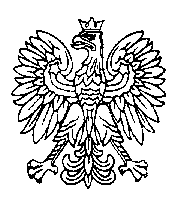 Egz. Nr ………WZÓRKARTA ROZLICZENIA ZADANIA TRANSPORTOWEGO NR …… DLA JEDNOSTKI WOJSKOWEJ ................... PRZEZ……………………Nr (nazwa) JW		nazwa przewoźnikaROZLICZENIE TRASY PRZEJAZDU I PRZEJECHANYCH KILOMETRÓW:Potwierdzam ilość przejechanych kilometrów                         			Potwierdzam ilość przejechanych kilometróww czasie realizacji zadania transportowego                         			w czasie realizacji zadania transportowego i odbiór                  			egz. Nr 2 Karty Rozliczenia Zadania Transportowego……………………………………………………..                          		………………………………………………………. ( Czytelny podpis dysponenta pojazdu)                                                         			                                                                            (Czytelny podpis kierowcy)
BARDZO WAŻNE PROSZĘ O UZUPEŁNIENIE WPISU W TABELI UWAGI DYSPONENTA POJAZDU W PRZYPADKU BRAKU UWAG PROSZĘ O WPIS BEZ UWAG                               NIEZBĘDNE DO ROZLICZENIA FAKTURY
ZA POPRAWNE WYPEŁNIENIE KARTY ODPOWIADA DYSPONENT POJAZDU-verte- wyjaśnienia do wypełnianiaInstrukcja wypełnienia Karty rozliczenia zadania transportowegoPrzebieg km za zadanie transportowe stanowi ilość kilometrów przejechanych przez pojazd (końcowy stan licznika – początkowy stan licznika) z miejsca podstawienia pojazdu w dyspozycję JW. (załadunku) do miejsca docelowego (rozładunku). Trasa dojazdu z siedziby przedsiębiorstwa do miejsca podstawienia pojazdu w dyspozycję i powrotu do siedziby firmy lub przejazdów w czasie, w którym pojazd nie jest wykorzystywany przez JW nie jest wliczana w przebieg za zadanie transportowe.Wyjątek stanowi realizacja zadań transportowych, w których przewóz osób realizowany jest tylko w jedną stronę, w takim przypadku Zamawiający pokrywa koszty przejazdu powrotnego po tej samej trasie. Wówczas liczba kilometrów stanowiących trasę przejazdu (końcowy stan licznika – początkowy stan licznika) mnożony jest razy dwa i wartość tą należy wpisać w kolumnę „Razem przebieg za całe zadanie transportowe”.Kartę wypełnia się w 2 egz. Egz. nr 1 – przekazywany jest do Zleceniodawcy – 32 WOG w Zamościu, Egz. nr  2 – przekazywany jest kierowcy i dołączany (lub jego kserokopia) do faktury za usługę.  Załącznik do Umowy Zgodnie z art. 13 ust. 1 i 2 rozporządzenia Parlamentu Europejskiego i Rady (UE) 2016/679 z dnia 27 kwietnia 2016 r. w sprawie ochrony osób fizycznych
 w związku z przetwarzaniem danych osobowych i w sprawie swobodnego przepływu takich danych oraz uchylenia dyrektywy 95/46/WE (ogólne rozporządzenie o ochronie danych) (Dz. Urz. UE L 119 z 04.05.2016, str. 1), dalej „RODO”, informuję, że administratorem Pani/Pana danych osobowych jest: 32 Wojskowy Oddział Gospodarczy w Zamościu,
 ul. Wojska Polskiego 2F, 22-400 Zamość,do Pani/Pana dyspozycji pozostaje również Inspektor Ochrony Danych Osobowych, wszelkie pytania dotyczące ochrony danych osobowych proszę kierować na adres poczty elektronicznej:32wog.iod@ron.mil.plPani/Pana dane osobowe przetwarzane będą na podstawie art. 6 ust. 1 lit.  c RODO w celu prowadzenia przedmiotowego postępowaniem o udzielenie zamówienia publicznego oraz zawarcia umowy;odbiorcami Pani/Pana danych osobowych będą osoby lub podmioty, którym udostępniona zostanie dokumentacja postępowania w oparciu o art. 18 oraz art. 74  ustawy z dnia 11 września 2019 r. – Prawo zamówień publicznych (Dz. U. 
z 2021 r. poz. 1129 t.j.), dalej „ustawa Pzp”;  Pani/Pana dane osobowe będą przechowywane, zgodnie z art. 78 ust. 1 ustawy Pzp, przez okres 4 lat od dnia zakończenia postępowania o udzielenie zamówienia, a jeżeli czas trwania umowy przekracza 4 lata, okres przechowywania obejmuje cały czas trwania umowy;obowiązek podania przez Panią/Pana danych osobowych bezpośrednio Pani/Pana dotyczących jest wymogiem ustawowym określonym w przepisach ustawy Pzp, związanym z udziałem w postępowaniu o udzielenie zamówienia publicznego; konsekwencje niepodania określonych danych wynikają z ustawy Pzp;  w odniesieniu do Pani/Pana danych osobowych decyzje nie będą podejmowane
 w sposób zautomatyzowany, stosowanie do art. 22 RODO;posiada Pani/Pan:na podstawie art. 15 RODO prawo dostępu do danych osobowych Pani/Pana dotyczących;na podstawie art. 16 RODO prawo do sprostowania Pani/Pana danych osobowych **;na podstawie art. 18 RODO prawo żądania od administratora ograniczenia przetwarzania danych osobowych z zastrzeżeniem przypadków, o których mowa w art. 18 ust. 2 RODO;  prawo do wniesienia skargi do Prezesa Urzędu Ochrony Danych Osobowych, gdy uzna Pani/Pan, że przetwarzanie danych osobowych Pani/Pana dotyczących narusza przepisy RODO;nie przysługuje Pani/Panu:w związku z art. 17 ust. 3 lit. b, d lub e RODO prawo do usunięcia danych osobowych;prawo do przenoszenia danych osobowych, o którym mowa w art. 20 RODO;na podstawie art. 21 RODO prawo sprzeciwu, wobec przetwarzania danych osobowych, gdyż podstawą prawną przetwarzania Pani/Pana danych osobowych jest art. 6 ust. 1 lit. c RODO. 				Załącznik do Umowy ………………., dnia:…………….WYKAZ OSÓB (w przypadku, gdy Wykonawcą będzie podmiot krajowy niezatrudniający cudzoziemców)Nazwa i adres firmy:..............................................................................................................................................................................………………………………………………………….………………………………………………………………………………………………
Nazwa zadania:..................................................................................................................................................................................Nr umowy: ...........................................................................................................................................................................................Termin realizacji umowy (prac): od: ……………………………. do: …………………………Wykaz osób przewidzianych do realizacji zamówienia, z uwzględnieniem danych: imię i nazwisko, stanowiska, rodzaj umowy 
o pracę oraz okres, na jaki umowa o pracę została zawarta (niezbędny do realizacji postanowień umowy w zakresie zatrudnienia 
na umowę o pracę) Wykaz osób nadzorujących i wykonujących roboty” z uwzględnieniem danych: imię i nazwisko osób wykonujących prace, rodzaj, seria i numer dokumentu tożsamości z podaniem organu wydającego (niezbędny do wejścia na teren kompleksu wojskowego w ...................................................)………………., dnia ……………………………..Załącznik  do Umowy ………………., dnia:…………….WYKAZ OSÓB (w przypadku, gdy Wykonawcą będzie podmiot krajowy zatrudniający cudzoziemców lub podmiot zagraniczny zatrudniający pracowników nieposiadających obywatelstwa polskiego)Nazwa i adres firmy:..............................................................................................................................................................................………………………………………………………….………………………………………………………………………………………
Nazwa zadania:..................................................................................................................................................................................Nr umowy: ...........................................................................................................................................................................................Termin realizacji umowy (prac): od: ……………………………. do: …………………………Wykaz osób przewidzianych do realizacji zamówienia, z uwzględnieniem danych: imię i nazwisko, stanowiska, rodzaj umowy 
o pracę oraz okres, na jaki umowa o pracę została zawarta (niezbędny do realizacji postanowień umowy w zakresie zatrudnienia 
na umowę o pracę)/ Wykaz osób nadzorujących i wykonujących roboty” z uwzględnieniem danych: imię i nazwisko osób wykonujących prace, rodzaj, seria i numer dokumentu tożsamości z podaniem organu wydającego (niezbędny do wejścia na teren kompleksu wojskowego w ...................................................)*Rodzaj umowy o pracę………………., dnia ……………………………..……………………………………………………………..                                                                 Załącznik nr 6 do Umowy nr …………………….                              (pieczęć i podpis Wykonawcy)……………., dnia:…………….WYKAZ POJAZDÓW i SPRZĘTUNazwa i adres firmy:...........................................................................................................................................................................Nazwa zadania:..............................................................................................................................................................................Nr umowy: .....................................................................................................................................................................................Termin realizacji umowy (prac): od: ……………………………. do: …………………………Wykaz pojazdów i sprzętu, przewidzianych podczas wykonywania zamówienia.………………………………………………………………………………………………..(pieczęć i podpis WykonawcyZał. nr 3 do SWZ…………………………………….					………………………(nazwa i adres Wykonawcy)					           (miejscowość i data)……………………………………..(województwo)……………………………………..(numer faksu/telefonu)……………………………………..(NIP/ REGON)……………………………………..(adres strony internetowej)…………………………………….. (e – mail)		  		          WZÓROFERTAW ZAKRESIE CZĘŚCI NR 132 Wojskowy Oddział Gospodarczy w Zamościu 
 22-400 Zamośćul. Wojska Polskiego 2FOdpowiadając na ogłoszenie opublikowane w Dzienniku Urzędowym Unii Europejskiej  
w postępowaniu o udzielenie zamówienia publicznego prowadzonego w trybie przetargu nieograniczonego na   art. 132 ustawy z dnia 11 września 2019 r. - Prawo zamówień publicznych (Dz. U. z 2021 poz. 1129 t.j.) na  usługę nieregularnego krajowego i zagranicznego przewozu osób własnym środkiem transportu wraz z kierowcą  na potrzeby 32 WOG Zamość oraz jednostek i instytucji wojskowych znajdujących się na zaopatrzeniu logistycznym 32 WOG Zamość, zlokalizowanych na terenie miast: Lublin, Zamość, Chełm i Hrubieszów w zakresie 4 części. Nr sprawy ZP/PN/38/2021Oferujemy wykonanie przedmiotu zamówienia w zakresie CZĘŚCI NR 1 - wyjazdy z i do m. Zamość-  tj.: usługę nieregularnego krajowego i zagranicznego przewozu osób własnym środkiem transportu wraz z kierowcą na potrzeby 32 WOG Zamość oraz jednostek i instytucji wojskowych znajdujących się na zaopatrzeniu logistycznym 32 WOG Zamość, zlokalizowanym na terenie miasta: Zamość, zgodnie ze Szczegółowym opisem przedmiotu zamówienia zawartym w Specyfikacji  Warunków Zamówienia (SWZ):CENA ZA 1 KILOMETR – dla AUTOKARU z liczbą minimum 48 miejsc siedzących:Przejazdy krajowe:netto: ………….....…………zł (słownie: ………………………….…..…00/100złotych), brutto: … ….....…………zł(słownie: ………………………………….…00/100złotych), w tym podatek VAT w wysokości ………% Przejazdy zagraniczne:netto: ………….....…………zł (słownie: ………………………………………………………..….……00/100złotych), – stawka podatku VAT naliczana będzie zgodnie z obowiązującą stawką podatku VAT w danym kraju na terenie którego będzie wykonywana usługa transportu.CENA ZA 1 KILOMETR – dla BUSA do 22 miejsc siedzących:Przejazdy krajowe:netto: ………….....…………zł (słownie: ………………………….…..…00/100złotych), brutto: … ….....…………zł(słownie: ………………………………….…00/100złotych), w tym podatek VAT w wysokości …….% Przejazdy zagraniczne:netto: ………….....…………zł (słownie: ………………………………………………………..….……00/100złotych), – stawka podatku VAT naliczana będzie zgodnie z obowiązującą stawką podatku VAT w danym kraju na terenie którego będzie wykonywana usługa transportu.Oświadczamy, że DYSPOZYCYJNOŚĆ WYKONAWCY – rozumiana jako czas reakcji Wykonawcy na wykonanie usługi w trybie przyspieszonym – WYNOSI: ……. GODZIN.UWAGA: Dyspozycyjność Wykonawcy rozumiana jako czas reakcji Wykonawcy tj.: rozpoczęcie wykonywania usługi w odpowiedzi na zgłoszenie Zamawiającego do wykonania usługi przewozu osób w trybie przyspieszonym (zgodnie z Rozdziałem XX ust. 1 pkt 5)  SWZ) – musi zostać wyrażona w pełnych godzinach, przy czy nie może być krótsza, niż jedna (1) godzina i dłuższa, niż dwanaście (12) godzin.Wykonawca oświadcza, że cena jednostkowa podana za 1 km autokaru o liczbie miejsc siedzących 48 i więcej; i cena jednostkowa za 1 km dla busa do 22 miejsc siedzących,  podana w ofercie uwzględnia wszystkie koszty związane z realizacją przedmiotu zamówienia, w tym miedzy innymi:  koszty wynikające z szacowanej  ilości kilometrów  ogółem i planowanej  ilość kursów oraz  przejazdów lokalnych: to jest na trasach o długości do 100 km oraz w obrębie jednej miejscowości gdzie szacowana ilość tego rodzaju przejazdów nie przekroczy 5% ogólnej liczby kilometrów dla poszczególnych części; ewentualnych opłat parkingowych; przejazdu płatnymi odcinkami autostrad, odcinkami objętych systemem e- TOLL, koszty noclegu, wyżywienia kierowcy i należne diety, mycia pojazdu, wykonawca musi doliczyć  itp.Zobowiązujemy się do wykonania przedmiotu umowy w terminie: - rozpoczęcie - od daty podpisania umowy nie wcześniej niż od dnia                          01.01.2022r. - zakończenie - 31.12.2022rOświadczam, że:wykonam zamówienie własnymi siłami*zamierzam powierzyć podwykonawcom wykonanie następujących części zamówienia*którym zamierzamy powierzyć wykonanie następującej części zamówienia:W przypadku nie wypełnienia tego punktu w całości, bądź nie wymienienia części, które zostaną powierzone podwykonawcom, Zamawiający uzna, że Wykonawca wykona zamówienie samodzielnie. Warunki płatności – przelew w terminie 21 dni kalendarzowych od daty dostarczenia Zamawiającemu (32 WOG, kancelaria – pokój 12, budynek nr 33) prawidłowo wystawionej faktury z dołączoną kopią karty rozliczenia Oświadczamy, że zapoznaliśmy się ze Specyfikacją Warunków Zamówienia (w tym ze wzorem umowy) i nie wnosimy do niej zastrzeżeń oraz przyjmujemy warunki w niej zawarte.Wskazuję, że następujące dokumenty, spośród wymienionych w Rozdziale XIII SWZ są w dyspozycji Zamawiającego:-……………………………………………-……………………………………………w następującym miejscu……………………………………………………………..…(wskazać miejsce)Oświadczamy, że uważamy się za związanych niniejszą ofertą przez okres określony zapisami specyfikacji- zgodnie z zapisami Rozdziału XVI SWZ. Oświadczamy, jeżeli nasza oferta zostanie wybrana zobowiązujemy się do wniesienia zabezpieczenia należytego wykonania umowy w wysokości 5% maksymalnej wartości nominalnej zobowiązania zamawiającego wynikającego z umowy w formie (wskazanej w Ustawie Prawo Zamówień Publicznych art. 450 ust. 1 ustawy Pzp).Oświadczamy, że jesteśmy (rodzaj Wykonawcy)**:mikroprzedsiębiorstwo;małe przedsiębiorstwo;średnie przedsiębiorstwo;jednoosobowa działalność gospodarcza;osoba fizyczna nie prowadząca działalności gospodarczej;inny rodzaj ;Oświadczam, że wypełniłem obowiązki informacyjne przewidziane w art. 13 lub 14 RODO* wobec osób fizycznych, od których dane osobowe bezpośrednio lub pośrednio pozyskałem w celu ubiegania się o zamówienie publiczne w niniejszym postępowaniu.W przypadku wyboru naszej oferty, zobowiązujemy się do zawarcia umowy o treści zgodnej ze wzorem umowy stanowiącym załącznik do SWZ, w miejscu, terminie i na zasadach wskazanych przez Zamawiającego.Oferta została złożona na ... stronach. Wszystkie zapisane strony oferty wraz z załącznikami do oferty są ponumerowane od nr ... do nr ...Niniejszym informujemy, iż informacje, zawarte na stronach od ... do ... stanowią tajemnicę przedsiębiorstwa w rozumieniu przepisów ustawy o zwalczaniu nieuczciwej konkurencji i jako takie nie mogą być ogólnie udostępnione.Wykaz oświadczeń i dokumentów dołączonych do oferty:…………………………………………………………………………………………………… itd. *niepotrzebne skreślić       **zaznaczyć "x” - em właściwy kwadrat       *Rozporządzenie Parlamentu Europejskiego i Rady (UE) 2016/679 z dnia 27 kwietnia 2016r. w sprawie ochrony osób fizycznych w związku z przetwarzaniem danych osobowych i w sprawie swobodnego przepływu takich danych oraz uchylenia dyrektywy 95/46/WE (ogólne rozporządzenie o ochronie danych) (Dz. Urz. UE L. 119 z 04.05.2016r., str. 1)** w przypadku gdy Wykonawca nie przekazuje danych osobowych innych niż bezpośrednio jego dotyczących lub zachodzi wyłącznie stosowania obowiązku informacyjnego, stosowanie do art. 13 ust. 4 lub art. 14 ust. 5 RODO treść oświadczenia wykonawca nie składa (usunięcie treści oświadczenia np. przez jego wykreślenie). DOKUMENT WINIEN BYĆ ZŁOŻONY W FORMIE ELEKTRONICZNEJ OPATRZONY KWALIFIKOWANYM PODPISEM ELEKTRONICZNYM. Zał. nr 3 do SWZ…………………………………….					………………………(nazwa i adres Wykonawcy)					           (miejscowość i data)……………………………………..(województwo)……………………………………..(numer faksu/telefonu)……………………………………..(NIP/ REGON)……………………………………..(adres strony internetowej)…………………………………….. (e – mail)		  		          WZÓROFERTAW ZAKRESIE CZĘŚCI NR 232 Wojskowy Oddział Gospodarczy w Zamościu 
 22-400 Zamośćul. Wojska Polskiego 2FOdpowiadając na ogłoszenie opublikowane w Dzienniku Urzędowym Unii Europejskiej  
w postępowaniu o udzielenie zamówienia publicznego prowadzonego w trybie przetargu nieograniczonego na   art. 132 ustawy z dnia 11 września 2019 r. - Prawo zamówień publicznych (Dz. U. z 2021 poz. 1129 t.j.) na  usługę nieregularnego krajowego i zagranicznego przewozu osób własnym środkiem transportu wraz z kierowcą  na potrzeby 32 WOG Zamość oraz jednostek i instytucji wojskowych znajdujących się na zaopatrzeniu logistycznym 32 WOG Zamość, zlokalizowanych na terenie miast: Lublin, Zamość, Chełm i Hrubieszów w zakresie 4 części. Nr sprawy ZP/PN/38/2021.Oferujemy wykonanie przedmiotu zamówienia w zakresie CZĘŚCI NR 2 - wyjazdy z i do m. Chełm -  tj.: usługę nieregularnego krajowego i zagranicznego przewozu osób własnym środkiem transportu wraz z kierowcą na potrzeby 32 WOG Zamość oraz jednostek i instytucji wojskowych znajdujących się na zaopatrzeniu logistycznym 32 WOG Zamość, zlokalizowanym na terenie miasta: Chełm, zgodnie ze Szczegółowym opisem przedmiotu zamówienia zawartym w Specyfikacji  Warunków Zamówienia (SWZ):CENA ZA 1 KILOMETR – dla AUTOKARU z liczbą minimum 48 miejsc siedzących:Przejazdy krajowe:netto: ………….....…………zł (słownie: ………………………….…..…00/100złotych), brutto: … ….....…………zł(słownie: ………………………………….…00/100złotych), w tym podatek VAT w wysokości ………% Przejazdy zagraniczne:netto: ………….....…………zł (słownie: ………………………………………………………..….……00/100złotych), – stawka podatku VAT naliczana będzie zgodnie z obowiązującą stawką podatku VAT w danym kraju na terenie którego będzie wykonywana usługa transportu.CENA ZA 1 KILOMETR – dla BUSA do 22 miejsc siedzących:Przejazdy krajowe:netto: ………….....…………zł (słownie: ………………………….…..…00/100złotych), brutto: … ….....…………zł(słownie: ………………………………….…00/100złotych), w tym podatek VAT w wysokości …….% Przejazdy zagraniczne:netto: ………….....…………zł (słownie: ………………………………………………………..….……00/100złotych), – stawka podatku VAT naliczana będzie zgodnie z obowiązującą stawką podatku VAT w danym kraju na terenie którego będzie wykonywana usługa transportu.Oświadczamy, że DYSPOZYCYJNOŚĆ WYKONAWCY – rozumiana jako czas reakcji Wykonawcy na wykonanie usługi w trybie przyspieszonym – WYNOSI: ……. GODZIN.UWAGA: Dyspozycyjność Wykonawcy rozumiana jako czas reakcji Wykonawcy tj.: rozpoczęcie wykonywania usługi w odpowiedzi na zgłoszenie Zamawiającego do wykonania usługi przewozu osób w trybie przyspieszonym (zgodnie z Rozdziałem XX ust. 1 pkt 5)  SWZ) – musi zostać wyrażona w pełnych godzinach, przy czy nie może być krótsza, niż jedna (1) godzina i dłuższa, niż dwanaście (12) godzin.Wykonawca oświadcza, że cena jednostkowa podana za 1 km autokaru o liczbie miejsc siedzących 48 i więcej; i cena jednostkowa za 1 km dla busa do 22 miejsc siedzących,    podana w ofercie uwzględnia wszystkie koszty związane z realizacją przedmiotu zamówienia, w tym miedzy innymi:  koszty wynikające z szacowanej  ilości kilometrów  ogółem i planowanej  ilość kursów oraz  przejazdów lokalnych: to jest na trasach o długości do 100 km oraz w obrębie jednej miejscowości gdzie szacowana ilość tego rodzaju przejazdów nie przekroczy 5% ogólnej liczby kilometrów dla poszczególnych części; ewentualnych opłat parkingowych; przejazdu płatnymi odcinkami autostrad, odcinkami objętych systemem e- TOLL, koszty noclegu, wyżywienia kierowcy i należne diety, mycia pojazdu, wykonawca musi doliczyć  itp.Zobowiązujemy się do wykonania przedmiotu umowy w terminie: - rozpoczęcie - od daty podpisania umowy nie wcześniej niż od dnia                          01.01.2022r. - zakończenie - 31.12.2022rOświadczam, że:wykonam zamówienie własnymi siłami*zamierzam powierzyć podwykonawcom wykonanie następujących części zamówienia*którym zamierzamy powierzyć wykonanie następującej części zamówienia:W przypadku nie wypełnienia tego punktu w całości, bądź nie wymienienia części, które zostaną powierzone podwykonawcom, Zamawiający uzna, że Wykonawca wykona zamówienie samodzielnie. Warunki płatności – przelew w terminie 21 dni kalendarzowych od daty dostarczenia Zamawiającemu (32 WOG, kancelaria – pokój 12, budynek nr 33) prawidłowo wystawionej faktury z dołączoną kopią karty rozliczenia. Oświadczamy, że zapoznaliśmy się ze Specyfikacją Warunków Zamówienia (w tym ze wzorem umowy) i nie wnosimy do niej zastrzeżeń oraz przyjmujemy warunki w niej zawarte.Wskazuję, że następujące dokumenty, spośród wymienionych w Rozdziale XIII SWZ są w dyspozycji Zamawiającego:-……………………………………………-……………………………………………w następującym miejscu……………………………………………………………..…(wskazać miejsce)Oświadczamy, że uważamy się za związanych niniejszą ofertą przez okres określony zapisami specyfikacji- zgodnie z zapisami Rozdziału XVI SWZ. Oświadczamy, jeżeli nasza oferta zostanie wybrana zobowiązujemy się do wniesienia zabezpieczenia należytego wykonania umowy w wysokości 5% maksymalnej wartości nominalnej zobowiązania zamawiającego wynikającego z umowy w formie (wskazanej w Ustawie Prawo Zamówień Publicznych art. 450 ust. 1 ustawy Pzp).Oświadczamy, że jesteśmy (rodzaj Wykonawcy)**:mikroprzedsiębiorstwo;małe przedsiębiorstwo;średnie przedsiębiorstwo;jednoosobowa działalność gospodarcza;osoba fizyczna nie prowadząca działalności gospodarczej;inny rodzaj;Oświadczam, że wypełniłem obowiązki informacyjne przewidziane w art. 13 lub 14 RODO* wobec osób fizycznych, od których dane osobowe bezpośrednio lub pośrednio pozyskałem w celu ubiegania się o zamówienie publiczne w niniejszym postępowaniu.W przypadku wyboru naszej oferty, zobowiązujemy się do zawarcia umowy o treści zgodnej ze wzorem umowy stanowiącym załącznik do SWZ, w miejscu, terminie i na zasadach wskazanych przez Zamawiającego.Oferta została złożona na ... stronach. Wszystkie zapisane strony oferty wraz z załącznikami do oferty są ponumerowane od nr ... do nr ...Niniejszym informujemy, iż informacje, zawarte na stronach od ... do ... stanowią tajemnicę przedsiębiorstwa w rozumieniu przepisów ustawy o zwalczaniu nieuczciwej konkurencji i jako takie nie mogą być ogólnie udostępnione.Wykaz oświadczeń i dokumentów dołączonych do oferty:…………………………………………………………………………………………………… itd. *niepotrzebne skreślić       **zaznaczyć "x” - em właściwy kwadrat       *Rozporządzenie Parlamentu Europejskiego i Rady (UE) 2016/679 z dnia 27 kwietnia 2016r. w sprawie ochrony osób fizycznych w związku z przetwarzaniem danych osobowych i w sprawie swobodnego przepływu takich danych oraz uchylenia dyrektywy 95/46/WE (ogólne rozporządzenie o ochronie danych) (Dz. Urz. UE L. 119 z 04.05.2016r., str. 1)** w przypadku gdy Wykonawca nie przekazuje danych osobowych innych niż bezpośrednio jego dotyczących lub zachodzi wyłącznie stosowania obowiązku informacyjnego, stosowanie do art. 13 ust. 4 lub art. 14 ust. 5 RODO treść oświadczenia wykonawca nie składa (usunięcie treści oświadczenia np. przez jego wykreślenie). DOKUMENT WINIEN BYĆ ZŁOŻONY W FORMIE ELEKTRONICZNEJ OPATRZONY KWALIFIKOWANYM PODPISEM ELEKTRONICZNYM. Zał. nr 3 do SWZ…………………………………….					………………………(nazwa i adres Wykonawcy)					           (miejscowość i data)……………………………………..(województwo)……………………………………..(numer faksu/telefonu)……………………………………..(NIP/ REGON)……………………………………..(adres strony internetowej)…………………………………….. (e – mail)		  		          WZÓROFERTAW ZAKRESIE CZĘŚCI NR 332 Wojskowy Oddział Gospodarczy w Zamościu 
 22-400 Zamośćul. Wojska Polskiego 2FOdpowiadając na ogłoszenie opublikowane w Dzienniku Urzędowym Unii Europejskiej  
w postępowaniu o udzielenie zamówienia publicznego prowadzonego w trybie przetargu nieograniczonego na   art. 132 ustawy z dnia 11 września 2019 r. - Prawo zamówień publicznych (Dz. U. z 2021 poz. 1129 t.j.) na  usługę nieregularnego krajowego i zagranicznego przewozu osób własnym środkiem transportu wraz z kierowcą  na potrzeby 32 WOG Zamość oraz jednostek i instytucji wojskowych znajdujących się na zaopatrzeniu logistycznym 32 WOG Zamość, zlokalizowanych na terenie miast: Lublin, Zamość, Chełm i Hrubieszów w zakresie 4 części. Nr sprawy ZP/PN/38/2021.Oferujemy wykonanie przedmiotu zamówienia w zakresie CZĘŚCI NR 3 - wyjazdy z i do m. Lublin -  tj.: usługę nieregularnego krajowego i zagranicznego przewozu osób własnym środkiem transportu wraz z kierowcą na potrzeby 32 WOG Zamość oraz jednostek i instytucji wojskowych znajdujących się na zaopatrzeniu logistycznym 32 WOG Zamość, zlokalizowanym na terenie miasta: Lublin, zgodnie ze Szczegółowym opisem przedmiotu zamówienia zawartym w Specyfikacji  Warunków Zamówienia (SWZ):CENA ZA 1 KILOMETR – dla AUTOKARU z liczbą minimum 48 miejsc siedzących:Przejazdy krajowe:netto: ………….....…………zł (słownie: ………………………….…..…00/100złotych), brutto: … ….....…………zł(słownie: ………………………………….…00/100złotych), w tym podatek VAT w wysokości ………% Przejazdy zagraniczne:netto: ………….....…………zł (słownie: ………………………………………………………..….……00/100złotych), – stawka podatku VAT naliczana będzie zgodnie z obowiązującą stawką podatku VAT w danym kraju na terenie którego będzie wykonywana usługa transportu.CENA ZA 1 KILOMETR – dla BUSA do 22 miejsc siedzących:Przejazdy krajowe:netto: ………….....…………zł (słownie: ………………………….…..…00/100złotych), brutto: … ….....…………zł(słownie: ………………………………….…00/100złotych), w tym podatek VAT w wysokości …….% Przejazdy zagraniczne:netto: ………….....…………zł (słownie: ………………………………………………………..….……00/100złotych), – stawka podatku VAT naliczana będzie zgodnie z obowiązującą stawką podatku VAT w danym kraju na terenie którego będzie wykonywana usługa transportu.Oświadczamy, że DYSPOZYCYJNOŚĆ WYKONAWCY – rozumiana jako czas reakcji Wykonawcy na wykonanie usługi w trybie przyspieszonym – WYNOSI: ……. GODZIN.UWAGA: Dyspozycyjność Wykonawcy rozumiana jako czas reakcji Wykonawcy tj.: rozpoczęcie wykonywania usługi w odpowiedzi na zgłoszenie Zamawiającego do wykonania usługi przewozu osób w trybie przyspieszonym (zgodnie z Rozdziałem XX ust. 1 pkt 5)  SWZ) – musi zostać wyrażona w pełnych godzinach, przy czy nie może być krótsza, niż jedna (1) godzina i dłuższa, niż dwanaście (12) godzin.Wykonawca oświadcza, że cena jednostkowa podana za 1 km autokaru o liczbie miejsc siedzących 48 i więcej; i cena jednostkowa za 1 km dla busa do 22 miejsc siedzących,    podana w ofercie uwzględnia wszystkie koszty związane z realizacją przedmiotu zamówienia, w tym miedzy innymi:  koszty wynikające z szacowanej  ilości kilometrów  ogółem i planowanej  ilość kursów oraz  przejazdów lokalnych: to jest na trasach o długości do 100 km oraz w obrębie jednej miejscowości gdzie szacowana ilość tego rodzaju przejazdów nie przekroczy 5% ogólnej liczby kilometrów dla poszczególnych części; ewentualnych opłat parkingowych; przejazdu płatnymi odcinkami autostrad, odcinkami objętych systemem e- TOLL, koszty noclegu, wyżywienia kierowcy i należne diety, mycia pojazdu, wykonawca musi doliczyć  itp.Zobowiązujemy się do wykonania przedmiotu umowy w terminie: - rozpoczęcie - od daty podpisania umowy nie wcześniej niż od dnia                          01.01.2022r. - zakończenie - 31.12.2022rOświadczam, że:wykonam zamówienie własnymi siłami*zamierzam powierzyć podwykonawcom wykonanie następujących części zamówienia*którym zamierzamy powierzyć wykonanie następującej części zamówienia:W przypadku nie wypełnienia tego punktu w całości, bądź nie wymienienia części, które zostaną powierzone podwykonawcom, Zamawiający uzna, że Wykonawca wykona zamówienie samodzielnie. Warunki płatności – przelew w terminie 21 dni kalendarzowych od daty dostarczenia Zamawiającemu (32 WOG, kancelaria – pokój 12, budynek nr 33) prawidłowo wystawionej faktury z dołączoną kopią karty rozliczenia. Oświadczamy, że zapoznaliśmy się ze Specyfikacją Warunków Zamówienia (w tym ze wzorem umowy) i nie wnosimy do niej zastrzeżeń oraz przyjmujemy warunki w niej zawarte.Wskazuję, że następujące dokumenty, spośród wymienionych w Rozdziale XIII SWZ są w dyspozycji Zamawiającego:-……………………………………………-……………………………………………w następującym miejscu……………………………………………………………..…(wskazać miejsce)Oświadczamy, że uważamy się za związanych niniejszą ofertą przez okres określony zapisami specyfikacji- zgodnie z zapisami Rozdziału XVI SWZ. Oświadczamy, jeżeli nasza oferta zostanie wybrana zobowiązujemy się do wniesienia zabezpieczenia należytego wykonania umowy w wysokości 5% maksymalnej wartości nominalnej zobowiązania zamawiającego wynikającego z umowy w formie (wskazanej w Ustawie Prawo Zamówień Publicznych art. 450 ust. 1 ustawy Pzp).Oświadczamy, że jesteśmy (rodzaj Wykonawcy)**:mikroprzedsiębiorstwo;małe przedsiębiorstwo;średnie przedsiębiorstwo;jednoosobowa działalność gospodarcza;osoba fizyczna nie prowadząca działalności gospodarczej;inny rodzaj;Oświadczam, że wypełniłem obowiązki informacyjne przewidziane w art. 13 lub 14 RODO* wobec osób fizycznych, od których dane osobowe bezpośrednio lub pośrednio pozyskałem w celu ubiegania się o zamówienie publiczne w niniejszym postępowaniu.W przypadku wyboru naszej oferty, zobowiązujemy się do zawarcia umowy o treści zgodnej ze wzorem umowy stanowiącym załącznik do SWZ, w miejscu, terminie i na zasadach wskazanych przez Zamawiającego.Oferta została złożona na ... stronach. Wszystkie zapisane strony oferty wraz z załącznikami do oferty są ponumerowane od nr ... do nr ...Niniejszym informujemy, iż informacje, zawarte na stronach od ... do ... stanowią tajemnicę przedsiębiorstwa w rozumieniu przepisów ustawy o zwalczaniu nieuczciwej konkurencji i jako takie nie mogą być ogólnie udostępnione.Wykaz oświadczeń i dokumentów dołączonych do oferty:…………………………………………………………………………………………………… itd. *niepotrzebne skreślić       **zaznaczyć "x” - em właściwy kwadrat       *Rozporządzenie Parlamentu Europejskiego i Rady (UE) 2016/679 z dnia 27 kwietnia 2016r. w sprawie ochrony osób fizycznych w związku z przetwarzaniem danych osobowych i w sprawie swobodnego przepływu takich danych oraz uchylenia dyrektywy 95/46/WE (ogólne rozporządzenie o ochronie danych) (Dz. Urz. UE L. 119 z 04.05.2016r., str. 1)** w przypadku gdy Wykonawca nie przekazuje danych osobowych innych niż bezpośrednio jego dotyczących lub zachodzi wyłącznie stosowania obowiązku informacyjnego, stosowanie do art. 13 ust. 4 lub art. 14 ust. 5 RODO treść oświadczenia wykonawca nie składa (usunięcie treści oświadczenia np. przez jego wykreślenie). DOKUMENT WINIEN BYĆ ZŁOŻONY W FORMIE ELEKTRONICZNEJ OPATRZONY KWALIFIKOWANYM PODPISEM ELEKTRONICZNYM. Zał. nr 3 do SWZ…………………………………….					………………………(nazwa i adres Wykonawcy)					           (miejscowość i data)……………………………………..(województwo)……………………………………..(numer faksu/telefonu)……………………………………..(NIP/ REGON)……………………………………..(adres strony internetowej)…………………………………….. (e – mail)		  		          WZÓROFERTAW ZAKRESIE CZĘŚCI NR 432 Wojskowy Oddział Gospodarczy w Zamościu 
 22-400 Zamośćul. Wojska Polskiego 2FOdpowiadając na ogłoszenie opublikowane w Dzienniku Urzędowym Unii Europejskiej  
w postępowaniu o udzielenie zamówienia publicznego prowadzonego w trybie przetargu nieograniczonego na   art. 132 ustawy z dnia 11 września 2019 r. - Prawo zamówień publicznych (Dz. U. z 2021 poz. 1129 t.j.) na  usługę nieregularnego krajowego i zagranicznego przewozu osób własnym środkiem transportu wraz z kierowcą  na potrzeby 32 WOG Zamość oraz jednostek i instytucji wojskowych znajdujących się na zaopatrzeniu logistycznym 32 WOG Zamość, zlokalizowanych na terenie miast: Lublin, Zamość, Chełm i Hrubieszów w zakresie 4 części. Nr sprawy ZP/PN/38/2021.Oferujemy wykonanie przedmiotu zamówienia w zakresie CZĘŚCI NR 4 - wyjazdy z i do m. Hrubieszów -  tj.: usługę nieregularnego krajowego i zagranicznego przewozu osób własnym środkiem transportu wraz z kierowcą na potrzeby 32 WOG Zamość oraz jednostek i instytucji wojskowych znajdujących się na zaopatrzeniu logistycznym 32 WOG Zamość, zlokalizowanym na terenie miasta: Hrubieszów, zgodnie ze Szczegółowym opisem przedmiotu zamówienia zawartym w Specyfikacji  Warunków Zamówienia (SWZ):CENA ZA 1 KILOMETR – dla AUTOKARU z liczbą minimum 48 miejsc siedzących:Przejazdy krajowe:netto: ………….....…………zł (słownie: ………………………….…..…00/100złotych), brutto: … ….....…………zł(słownie: ………………………………….…00/100złotych), w tym podatek VAT w wysokości ………% Przejazdy zagraniczne:netto: ………….....…………zł (słownie: ………………………………………………………..….……00/100złotych), – stawka podatku VAT naliczana będzie zgodnie z obowiązującą stawką podatku VAT w danym kraju na terenie którego będzie wykonywana usługa transportu.CENA ZA 1 KILOMETR – dla BUSA do 22 miejsc siedzących:Przejazdy krajowe:netto: ………….....…………zł (słownie: ………………………….…..…00/100złotych), brutto: … ….....…………zł(słownie: ………………………………….…00/100złotych), w tym podatek VAT w wysokości …….% Przejazdy zagraniczne:netto: ………….....…………zł (słownie: ………………………………………………………..….……00/100złotych), – stawka podatku VAT naliczana będzie zgodnie z obowiązującą stawką podatku VAT w danym kraju na terenie którego będzie wykonywana usługa transportu.Oświadczamy, że DYSPOZYCYJNOŚĆ WYKONAWCY – rozumiana jako czas reakcji Wykonawcy na wykonanie usługi w trybie przyspieszonym – WYNOSI: ……. GODZIN.UWAGA: Dyspozycyjność Wykonawcy rozumiana jako czas reakcji Wykonawcy tj.: rozpoczęcie wykonywania usługi w odpowiedzi na zgłoszenie Zamawiającego do wykonania usługi przewozu osób w trybie przyspieszonym (zgodnie z Rozdziałem XX ust. 1 pkt 5)  SWZ) – musi zostać wyrażona w pełnych godzinach, przy czy nie może być krótsza, niż jedna (1) godzina i dłuższa, niż dwanaście (12) godzin.Wykonawca oświadcza, że cena jednostkowa podana za 1 km autokaru o liczbie miejsc siedzących 48 i więcej; i cena jednostkowa za 1 km dla busa do 22 miejsc siedzących,    podana w ofercie uwzględnia wszystkie koszty związane z realizacją przedmiotu zamówienia, w tym miedzy innymi:  koszty wynikające z szacowanej  ilości kilometrów  ogółem i planowanej  ilość kursów oraz  przejazdów lokalnych: to jest na trasach o długości do 100 km oraz w obrębie jednej miejscowości gdzie szacowana ilość tego rodzaju przejazdów nie przekroczy 5% ogólnej liczby kilometrów dla poszczególnych części; ewentualnych opłat parkingowych; przejazdu płatnymi odcinkami autostrad, odcinkami objętych systemem e- TOLL, koszty noclegu, wyżywienia kierowcy i należne diety, mycia pojazdu, wykonawca musi doliczyć  itp.Zobowiązujemy się do wykonania przedmiotu umowy w terminie: - rozpoczęcie - od daty podpisania umowy nie wcześniej niż od dnia                          01.01.2022r. - zakończenie - 31.12.2022rOświadczam, że:wykonam zamówienie własnymi siłami*zamierzam powierzyć podwykonawcom wykonanie następujących części zamówienia*którym zamierzamy powierzyć wykonanie następującej części zamówienia:W przypadku nie wypełnienia tego punktu w całości, bądź nie wymienienia części, które zostaną powierzone podwykonawcom, Zamawiający uzna, że Wykonawca wykona zamówienie samodzielnie. Warunki płatności – przelew w terminie 21 dni kalendarzowych od daty dostarczenia Zamawiającemu (32 WOG, kancelaria – pokój 12, budynek nr 33) prawidłowo wystawionej faktury z dołączoną kopią karty rozliczenia. Oświadczamy, że zapoznaliśmy się ze Specyfikacją Warunków Zamówienia (w tym ze wzorem umowy) i nie wnosimy do niej zastrzeżeń oraz przyjmujemy warunki w niej zawarte.Wskazuję, że następujące dokumenty, spośród wymienionych w Rozdziale XIII SWZ są w dyspozycji Zamawiającego:-……………………………………………-……………………………………………w następującym miejscu……………………………………………………………..…(wskazać miejsce)Oświadczamy, że uważamy się za związanych niniejszą ofertą przez okres określony zapisami specyfikacji- zgodnie z zapisami Rozdziału XVI SWZ. Oświadczamy, jeżeli nasza oferta zostanie wybrana zobowiązujemy się do wniesienia zabezpieczenia należytego wykonania umowy w wysokości 5% maksymalnej wartości nominalnej zobowiązania zamawiającego wynikającego z umowy w formie (wskazanej w Ustawie Prawo Zamówień Publicznych art. 450 ust. 1 ustawy Pzp).Oświadczamy, że jesteśmy (rodzaj Wykonawcy)**:mikroprzedsiębiorstwo;małe przedsiębiorstwo;średnie przedsiębiorstwo;jednoosobowa działalność gospodarcza;osoba fizyczna nie prowadząca działalności gospodarczej;inny rodzaj;Oświadczam, że wypełniłem obowiązki informacyjne przewidziane w art. 13 lub 14 RODO* wobec osób fizycznych, od których dane osobowe bezpośrednio lub pośrednio pozyskałem w celu ubiegania się o zamówienie publiczne w niniejszym postępowaniu.W przypadku wyboru naszej oferty, zobowiązujemy się do zawarcia umowy o treści zgodnej ze wzorem umowy stanowiącym załącznik do SWZ, w miejscu, terminie i na zasadach wskazanych przez Zamawiającego.Oferta została złożona na ... stronach. Wszystkie zapisane strony oferty wraz z załącznikami do oferty są ponumerowane od nr ... do nr ...Niniejszym informujemy, iż informacje, zawarte na stronach od ... do ... stanowią tajemnicę przedsiębiorstwa w rozumieniu przepisów ustawy o zwalczaniu nieuczciwej konkurencji i jako takie nie mogą być ogólnie udostępnione.Wykaz oświadczeń i dokumentów dołączonych do oferty:…………………………………………………………………………………………………… itd. *niepotrzebne skreślić       **zaznaczyć "x” - em właściwy kwadrat       *Rozporządzenie Parlamentu Europejskiego i Rady (UE) 2016/679 z dnia 27 kwietnia 2016r. w sprawie ochrony osób fizycznych w związku z przetwarzaniem danych osobowych i w sprawie swobodnego przepływu takich danych oraz uchylenia dyrektywy 95/46/WE (ogólne rozporządzenie o ochronie danych) (Dz. Urz. UE L. 119 z 04.05.2016r., str. 1)** w przypadku gdy Wykonawca nie przekazuje danych osobowych innych niż bezpośrednio jego dotyczących lub zachodzi wyłącznie stosowania obowiązku informacyjnego, stosowanie do art. 13 ust. 4 lub art. 14 ust. 5 RODO treść oświadczenia wykonawca nie składa (usunięcie treści oświadczenia np. przez jego wykreślenie). DOKUMENT WINIEN BYĆ ZŁOŻONY W FORMIE ELEKTRONICZNEJ OPATRZONY KWALIFIKOWANYM PODPISEM ELEKTRONICZNYM.                 Zał. nr  4 do SWZ(zobowiązanie składane wraz z ofertą  - jeżeli dotyczy Wykonawcy)ZOBOWIĄZANIEPODMIOTU UDOSTĘPNIAJĄCEGO ZASOBYW zakresie części nr ……..………………………………………………………………………………………………..………………………………………………………………………………………………………					(Nazwa i adres podmiotu udostępniającego zasoby)Oświadczam/my, że w postępowaniu o udzielenie zamówienia publicznego  na  usługę nieregularnego krajowego i zagranicznego przewozu osób własnym środkiem transportu wraz z kierowcą  na potrzeby 32 WOG Zamość oraz jednostek i instytucji wojskowych znajdujących się na zaopatrzeniu logistycznym 32 WOG Zamość, zlokalizowanych na terenie miast: Lublin, Zamość, Chełm i Hrubieszów w zakresie 4 części. Nr sprawy ZP/PN/38/2021.na podstawie art. 118  ustawy z dnia 11 września 2019 r – Prawo zamówień publicznych (Dz. U. z 2021 r., 1129 t.j.  ) udostępniamy niezbędne zasoby dotyczące: Sytuacji ekonomicznej lub finansowejZdolności technicznej lub zawodowej  (właściwe zaznaczyć)dla: ……………………………………………………………………………………………………(nazwa i adres Wykonawcy ubiegającego się o udzielenie zamówienia)Udostępniony Wykonawcy potencjał obejmuje następujący zakres:………………………………………………………….………………………………………………………….który zostaje oddany w/w Wykonawcy na okres: ……………………………………………………………………………………………………………….Potencjał z zakresu: ……………………………………………………………………….. udostępniam Wykonawcy w następujący sposób:……………………………………………………………………………………………………………….……………………………………………………………………………………………………………….(należy podać sposób wykorzystania zasobów innego podmiotu przez Wykonawcę w celu oceny możliwości należytego wykonania zamówienia, tj.: należy podać, w jaki sposób podmiot udostępniający zasoby będzie się angażował w realizację zamówienia)UWAGA: na mocy art. 118 ust. 2 ustawy Pzp w odniesieniu do warunków dotyczących wykształcenia, kwalifikacji zawodowych lub doświadczenia wykonawcy mogą polegać na zdolnościach podmiotów udostępniających zasoby, jeśli podmioty te wykonają roboty budowlane lub usługi, do realizacji których te zdolności są wymagane.Charakter stosunku łączącego z Wykonawcą: ………………………………………………………………………………………………(należy wpisać, jaki charakter ma stosunek łączący Wykonawcę z innym podmiotem w celu oceny rzeczywistego dostępu Wykonawcy do udostępnionych zasobów, np.: umowa o podwykonawstwo, umowa zlecenie, umowa o dzieło, umowa najmu/dzierżawy, inne)Uwaga: Treść zobowiązania innego podmiotu musi określać: kto jest podmiotem przyjmującym, określać udostępnione zasoby, zakres zobowiązania podmiotu, czego konkretnie dotyczy zobowiązanie oraz w jaki sposób będzie ono wykonane, w tym jakiego okresu dotyczy. DOKUMENT WINIEN BYĆ ZŁOŻONY W FORMIE ELEKTRONICZNEJ OPATRZONY KWALIFIKOWANYM PODPISEM ELEKTRONICZNYM.Zał. nr  5 do SWZ……………………………….
(nazwa i adres Wykonawcy)WZÓRWYKAZ USŁUG w zakresie CZĘŚCI NR……WYKONANYCH LUB WYKONYWANYCH W OKRESIE OSTATNICH 
TRZECH LAT, A JEŻLI OKRES DZIAŁALNOŚCI JEST KRÓTSZY – W TYM OKRESIE -  NR SPRAWY ZP/PN/38/2021wraz z podaniem ich wartości, przedmiotu, dat wykonania i podmiotów, na rzecz których usługi zostały wykonane lub są wykonywane, oraz załączeniem dowodów określających czy te usługi zostały wykonane lub są wykonywane należycie - co najmniej 2 usługi odpowiadające swoim rodzajem przedmiotowi zamówienia o wartości nie mniejszej niż 40 000,00 zł brutto każda:  UWAGA:  Do niniejszego Wykazu usług należy dołączyć dowody potwierdzające, że  usługa/i  została/y wykonana/e lub jest/są wykonywana/e należycie tj.: referencje bądź inne dokumenty wystawione przez podmiot, na rzecz którego usługi były wykonywane, 
a w przypadku świadczeń okresowych lub ciągłych są wykonywane, a jeżeli z uzasadnionej przyczyny o obiektywnym charakterze Wykonawca nie jest w stanie uzyskać tych dokumentów – oświadczenie Wykonawcy. W przypadku świadczeń okresowych lub ciągłych nadal wykonywanych referencje bądź inne dokumenty potwierdzające ich należyte wykonywanie powinny być wydane nie wcześniej niż 3 miesiące przed upływem terminu składania ofert.DOKUMENT WINIEN BYĆ ZŁOŻONY W FORMIE ELEKTRONICZNEJ OPATRZONY KWALIFIKOWANYM PODPISEM ELEKTRONICZNYM.Zał. nr 6 do SIWZ…………………………………..(pełna nazwa Wykonawcy)WZÓR WYKAZ OSÓBW zakresie CZĘSCI NR…….skierowanych przez Wykonawcę do realizacji zamówienia publicznego, w szczególności odpowiedzialnych za świadczenie usług, wraz z informacjami na temat ich kwalifikacji zawodowych, uprawnień niezbędnych do wykonania zamówienia publicznego,  a także  zakresu wykonywanych przez nich czynności oraz informacją  o podstawie do dysponowania tymi osobamiNR SPRAWY ZP/PN/38/2021tj.: co najmniej 5 kierowców autokaru do 48 miejsc siedzących oraz 1 kierowca rezerwowy posiadających odpowiednie kwalifikacje zawodowe, tj.: uprawnienia do kierowania pojazdami kategorii „D” – zgodnie z przepisami Działu 4, Rozdziału 1, art. 87 – 94 ustawy z dnia 20 czerwca 1997 r. Prawo o ruchu drogowym (Dz. U. z 2020 r., poz. 110 – tekst jednolity z późniejszymi zmianami) oraz ustawą z dnia 5 stycznia 2011 r. o kierujących pojazdami (Dz. U. z 2020 r., poz. 1268 – tekst jednolity z późniejszymi zmianami) oraz co najmniej 4 kierowców bus do 22 miejsc siedzących oraz 1 kierowca rezerwowy posiadających odpowiednie kwalifikacje zawodowe, tj.: uprawnienia do kierowania pojazdami kategorii „D” – zgodnie z przepisami Działu 4, Rozdziału 1, art. 87 – 94 ustawy z dnia 20 czerwca 1997 r. Prawo o ruchu drogowym (Dz. U. z 2020 r., poz. 110 – tekst jednolity z późniejszymi zmianami) oraz ustawą z dnia 5 stycznia 2011 r. o kierujących pojazdami (Dz. U. z 2020 r., poz.1268 – tekst jednolity z późniejszymi zmianami)UWAGA: Zamawiający wymaga  zatrudnienia przez Wykonawcę lub Podwykonawcę  na podstawie umowy o pracę osób wykonujących wskazane przez Zamawiającego czynności w zakresie realizacji zamówienia, jeżeli wykonanie tych czynności polega na wykonywaniu pracy w sposób określony w art. 22 § 1 ustawy z dnia 26 czerwca 1974r. – Kodeks pracy ((Dz.U.2020.1320 z późn. zm.) - stosownie do postanowień art. 95, art. 96, art. 438  Pzp: Wykonawca lub Podwykonawca (w przypadku realizacji zamówienia przy udziale podwykonawców) jest zobowiązany zatrudnić na podstawie umowy o pracę określonej  w art. 22 § 1 ustawy z dnia 26 czerwca 1974 r.  Kodeks pracy (Dz.U. z 2020 r. poz. 1320 t.j.) pracowników, którzy w okresie realizacji Umowy będą wykonywać czynności związane z przewozem osób: usługa winna być realizowana przez kierowców posiadających odpowiednie uprawnienia, w takiej ilości oraz dyspozycji, aby dany przewóz (transport) był wykonywany bez postojów (bez przerw) – zgodnie z obowiązującymi przepisami  o czasie pracy kierowców, z uwzględnieniem, że wykonanie usługi transportowej obejmuje przewóz osób na wskazanej trasie w jedną lub obie strony, a przerwy  w podróży mogą wynikać jedynie z uzasadnionych potrzeb ZamawiającegoDOKUMENT WINIEN BYĆ ZŁOŻONY W FORMIE ELEKTRONICZNEJ OPATRZONY KWALIFIKOWANYM PODPISEM ELEKTRONICZNYM.   										  Zał. nr 7  do SIWZ ........................................................    (nazwa i adres Wykonawcy)WZÓRWYKAZ NARZĘDZI, WYPOSAŻENIA ZAKŁADU LUB URZĄDZEŃ TECHNICZNYCHdostępnych Wykonawcy w celu wykonania zamówienia publicznego wraz z informacją o podstawie do dysponowania tymi zasobamiNR SPRAWY ZP/PN/38/2021W zakresie CZĘŚCI NR…….- co najmniej  5 pojazdów oraz 1 rezerwowy - dla autokaru o liczbie miejsc siedzących 48 i więcej; Pojazdy muszą posiadać aktualne badania techniczne, polisę OC, polisę NNW;- co najmniej 4 pojazdy oraz 1 rezerwowy  - dla BUS do 22 miejsc siedzących. Pojazdy muszą posiadać aktualne badania techniczne, polisę OC, polisę NNW;DOKUMENT WINIEN BYĆ ZŁOŻONY W FORMIE ELEKTRONICZNEJ OPATRZONY KWALIFIKOWANYM PODPISEM ELEKTRONICZNYM.załącznik nr 8 do SWZOŚWIADCZENIEO PRZYNALEŻNOŚCI BĄDŹ BRAKU PRZYNALEŻNOŚCI 
DO TEJ SAMEJ GRUPY KAPITAŁOWEJ Z INNYM WYKONAWCĄ			W ZAKRESIE CZĘSCI NR……….Dotyczy: postępowania prowadzonego w trybie przetargu nieograniczonego  na  usługę nieregularnego krajowego i zagranicznego przewozu osób własnym środkiem transportu wraz z kierowcą  na potrzeby 32 WOG Zamość oraz jednostek i instytucji wojskowych znajdujących się na zaopatrzeniu logistycznym 32 WOG Zamość, zlokalizowanych na terenie miast: Lublin, Zamość, Chełm i Hrubieszów w zakresie 4 części. Nr sprawy ZP/PN/38/2021.W celu potwierdzenia braku podstaw wykluczenia z udziału w postępowaniu w zakresie art. 108 ust. 1 pkt 5 ustawy Pzp oświadczam, że Wykonawca:....................................................................................................................................................………………………………………………………………………………………………………….nie przynależy do tej samej grupy kapitałowej *przynależy do tej samej grupy kapitałowej *w rozumieniu ustawy z dnia 16 lutego 2007 r. o ochronie konkurencji i konsumentów 
(Dz. U. z 2020 r. poz. 1076 ze zm.), z innym Wykonawcą, który złożył odrębną ofertę lub ofertę częściową.W przypadku przynależności do tej samej grupy kapitałowej, Wykonawca może wraz z oświadczeniem złożyć dokumenty lub informacje potwierdzające przygotowanie oferty bądź oferty częściowej niezależnie od innego Wykonawcy należącego do tej samej grupy kapitałowej.*niepotrzebne skreślićDOKUMENT WINIEN BYĆ ZŁOŻONY W FORMIE ELEKTRONICZNEJ OPATRZONY KWALIFIKOWANYM PODPISEM ELEKTRONICZNYM. Dysponent pojazdu  (stopień, imię i nazwisko, tel. kontakt.)Nr rejestracyjny pojazdu (pojazdów)Liczba miejsc siedzącychMiejsce rozpoczęcia wykonywania zadaniaData i godzina  rozpoczęcia wykonywania zadaniaPoczątkowy stan licznika (km)Opis przebiegu trasy (Główne miejscowości, punkty)Miejsce zakończenia wykonywania zadaniaData i godzina  zakończenia wykonywania zadaniaKońcowy stan licznika (km)Razem przebieg za całe zadanie transportowe (km)Uwagi dysponenta pojazdu:Uwagi Wykonawcy:LpImięi nazwiskoStanowiskoRodzaj umowy o pracęCzas obowiązywania umowyRodzaj dokumentu tożsamościSeria i nr dokumentu tożsamościOrgan wydający123456781.2.3.LpImięi nazwiskoStanowiskoRodzaj umowy o pracęCzas obowiązywania umowyObywatelstwoRodzaj dokumentu tożsamościSeria i nr dokumentu tożsamościOrgan wydający1234567891.2.3.4.5.Lp.MarkaModelTypNr rejestracyjny1.2.3.4.5.6.Nazwa podwykonawcySiedziba podwykonawcyNIP podwykonawcyPodwykonawcaWyszczególnienieNazwa podwykonawcySiedziba podwykonawcyNIP podwykonawcyPodwykonawcaWyszczególnienieNazwa podwykonawcySiedziba podwykonawcyNIP podwykonawcyPodwykonawcaWyszczególnienieNazwa podwykonawcySiedziba podwykonawcyNIP podwykonawcyPodwykonawcaWyszczególnienie
Lp.WARTOŚĆ usługi wykonanej/wykonywanejPRZEDMIOT wykonanej/wykonywanej usługiDATA wykonania/wykonywania usługiPODMIOT, na rzecz którego usługę/a wykonano/jest wykonywana12341.2.…Lp.IMIĘ I NAZWISKOUPRAWNIENIA(kategoria, data wydania)ZAKRES CZYNNOŚCIdo wykonania w ramach realizacji zamówieniaPODSTAWA DYSPONOWANIA OSOBĄLp.IMIĘ I NAZWISKOUPRAWNIENIA(kategoria, data wydania)ZAKRES CZYNNOŚCIdo wykonania w ramach realizacji zamówieniaPODSTAWA DYSPONOWANIA OSOBĄ123451.…L.p.Nazwa środka transportu wraz z opisem jego wyposażenia (każda z wymaganych sztuk pojazdów oddzielnie) – uwzględniającym minimalne wymagania Zamawiającego w tym zakresieIlośćPodstawa dysponowania1.2.3.…